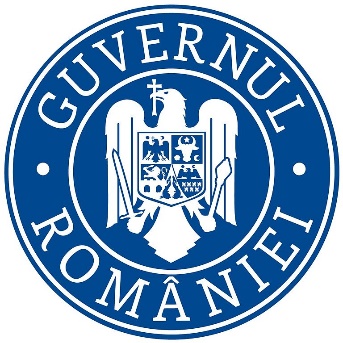 Sistemul informatic integrat pentru inscrierea IMM-urilor afectate de impactul economic al pandemiei COVID-19, in vederea accesarii de fonduri europene nerambursabile si de alte forme de ajutor de statGranturi IMMInstructiuni de utilizare privind Modul Front-Office-Preinscriere-Inscrierea utilizatoruluiLogarea in aplicatieAutentificarea utilizatorului se va efectua prin accesarea link-ului: https://granturi.imm.gov.ro , completarea credentialelor de autentificare de tipul: adresa de email si parola., bifarea campului Nu sunt robot din sectiunea CAPTCHA. Confirmarea logarii in cadrul aplicatiei se realizeaza prin apasarea butonului Autentificare. 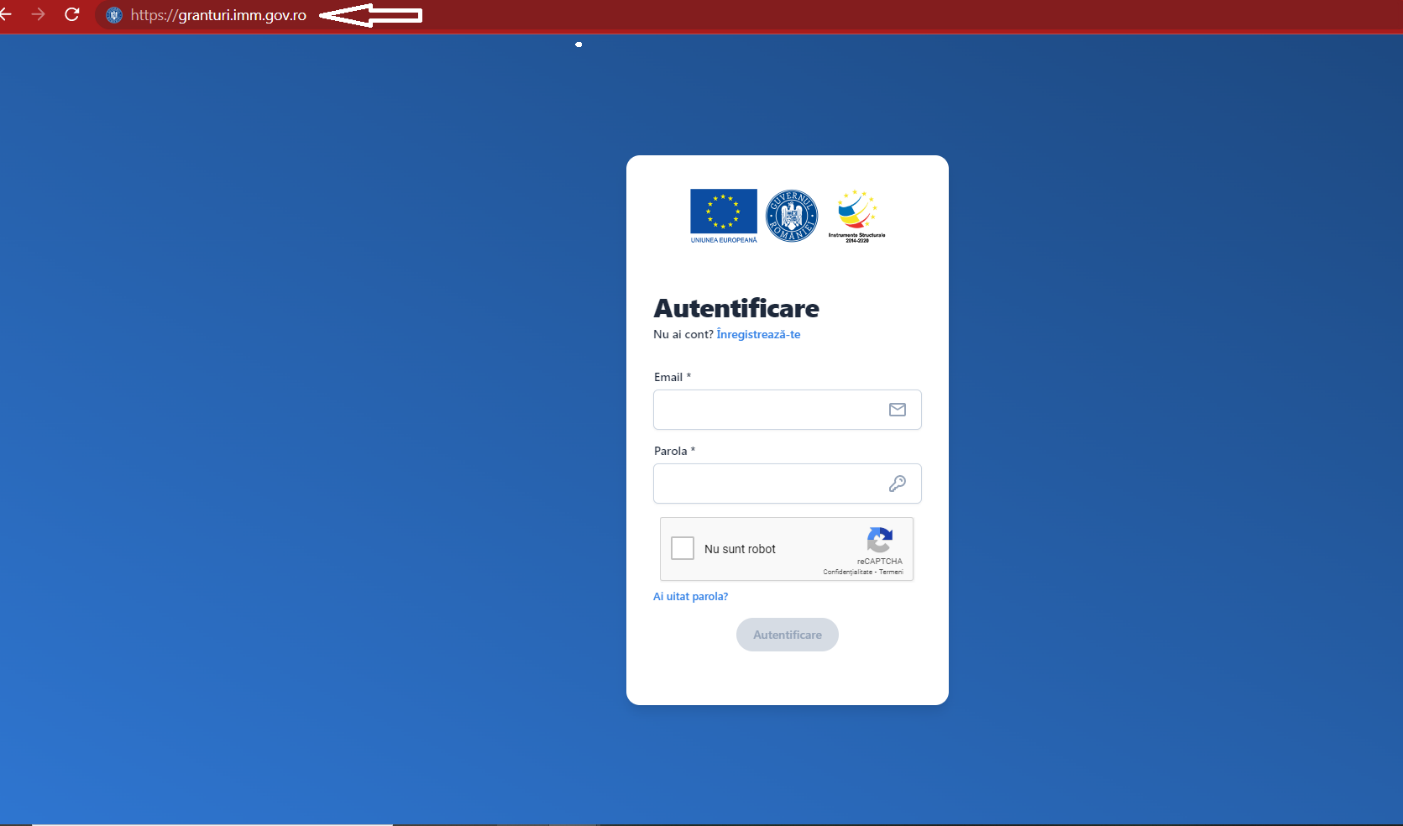 Imaginea 1Crearea contuluiOptiunea este destinata utilizatorilor sistemului informatic care nu detin cont. Acestia vor accesa sectiunea Inregistreaza-te si vor completeaza campurile obligatorii (marcate cu*). Crearea contului se va efecua prin respectarea regulilor mentionate:Email*Parola*- ce va contine obligatoriu:  o majusculao minusculao cifraun caracter special 8 caractereConfirma parola)* In cazul in care cele doua campuri- Parola, respectiv Confirma parola nu coincid utilizatorul va primi mesaj de eroare de tipul “Parolele trebuie sa coincida!”.Deopotriva, utilizatorul va bifa mentiunea cu privire la termeni si conditii si cu politica de confidentialitate. In caz contrar, procesul de creare cont nu poate fi finalizat.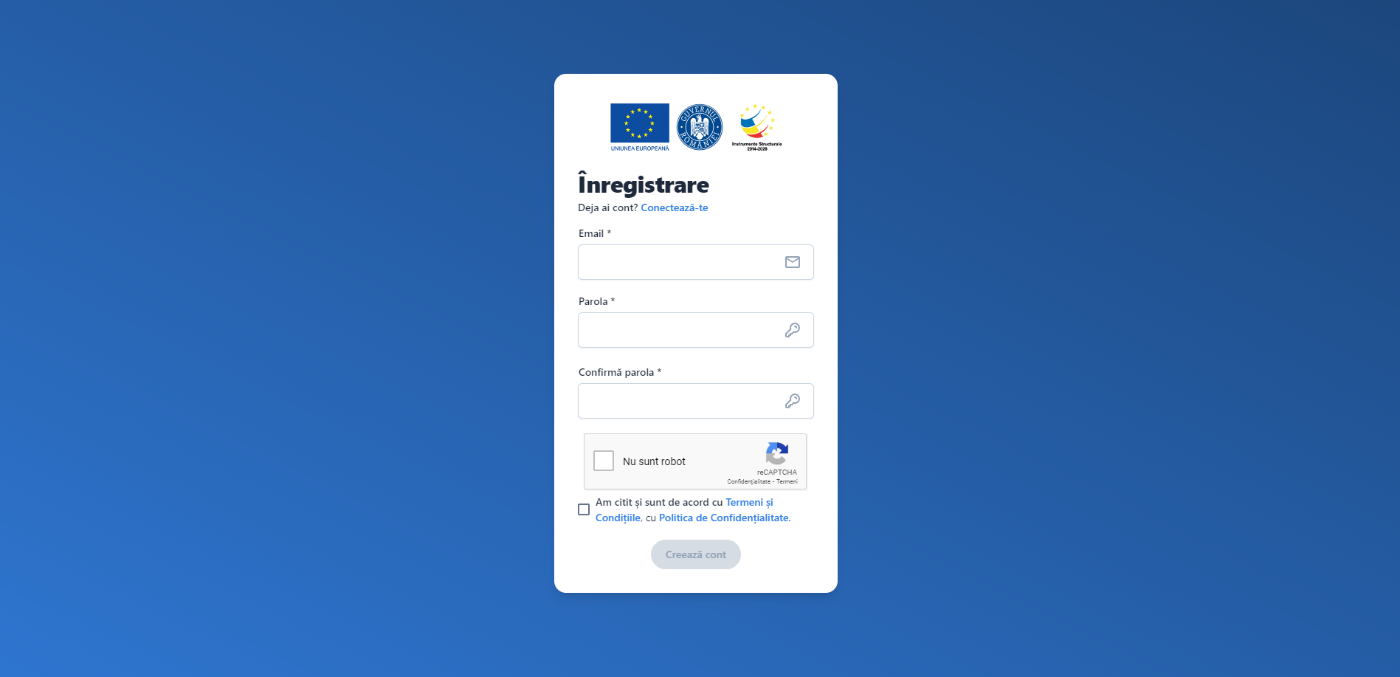 Imaginea 2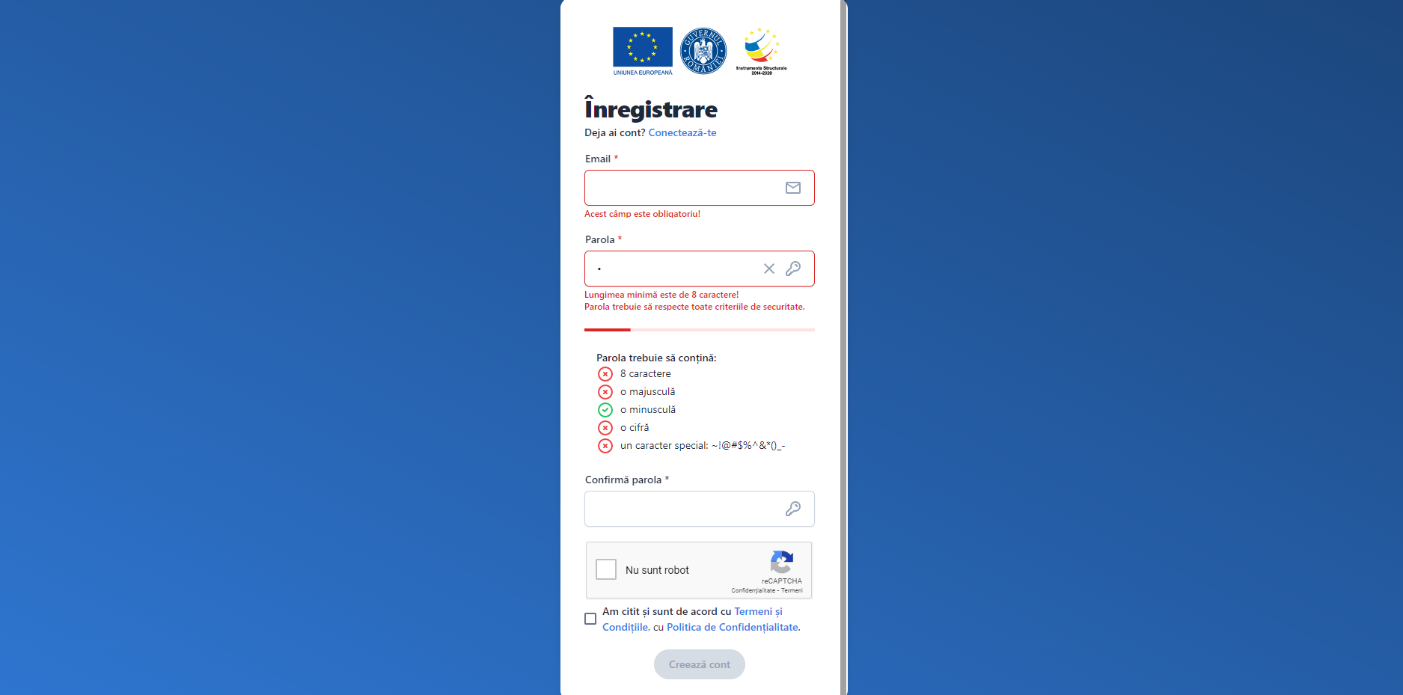 Imaginea 3Dupa completarea corecta a tuturor datelor sistemul va afisa mesajul de confirmare si va trimite un email catre adresa folosita pentru crearea contului. Imaginea 4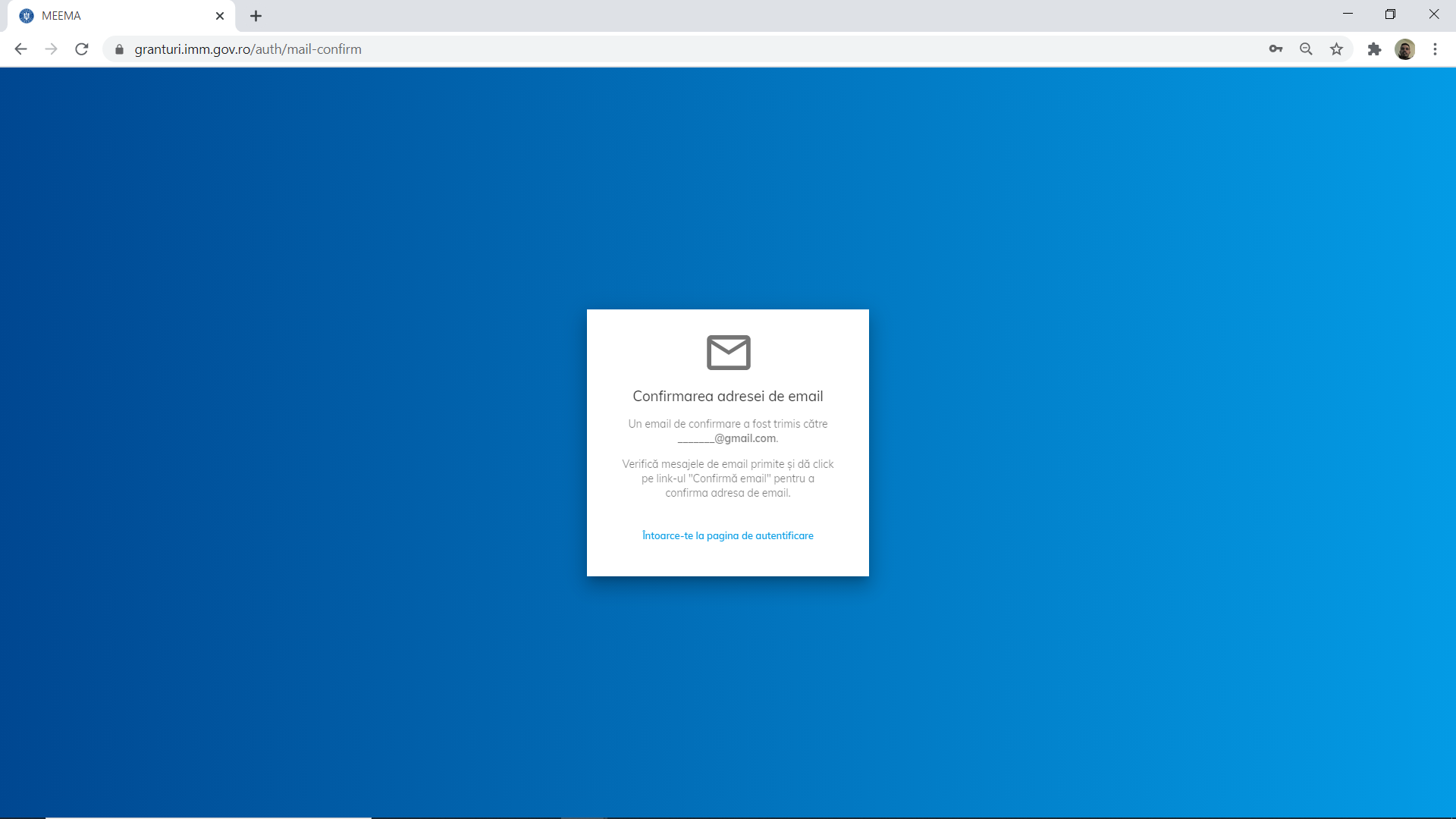 Utilizatorul isi poate crea un singur cont pe o adresa de email valida. In situatia in care adresa de email a fost folosita, sistemul afiseaza mesaj de eroare “Exista deja o cerere de inregistrare pentru aceasta adresa de email”. Imaginea 5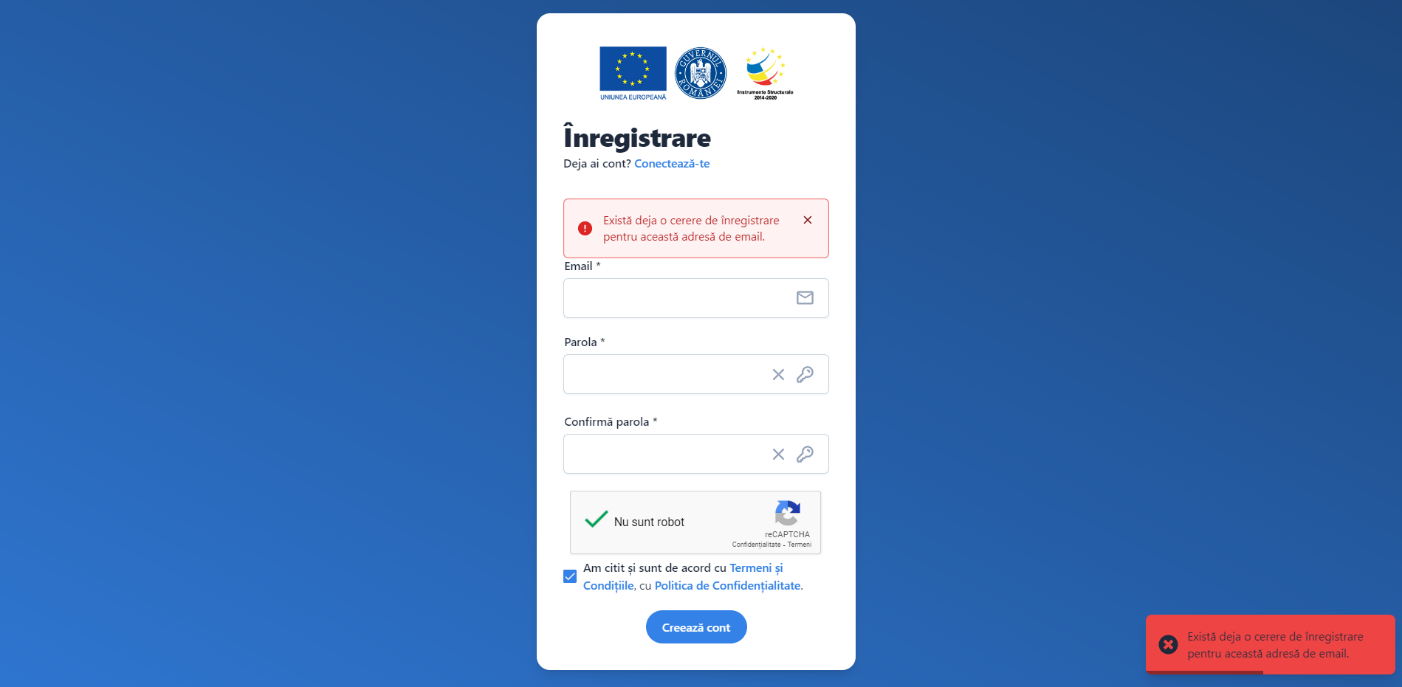 Utilizatorul va primi email de confirmare creare cont pe adresa mentionata pe care il va accesa. Mesajul este automat si nu necesita raspuns. In situatia in care utilizatorul uita parola, sistemul pune la dispozitia acestuia optiunea “Ai uitat parola?”. Linkul de recuperarea a parolei se va regasi pe adresa de email pentru care a fost creat contul.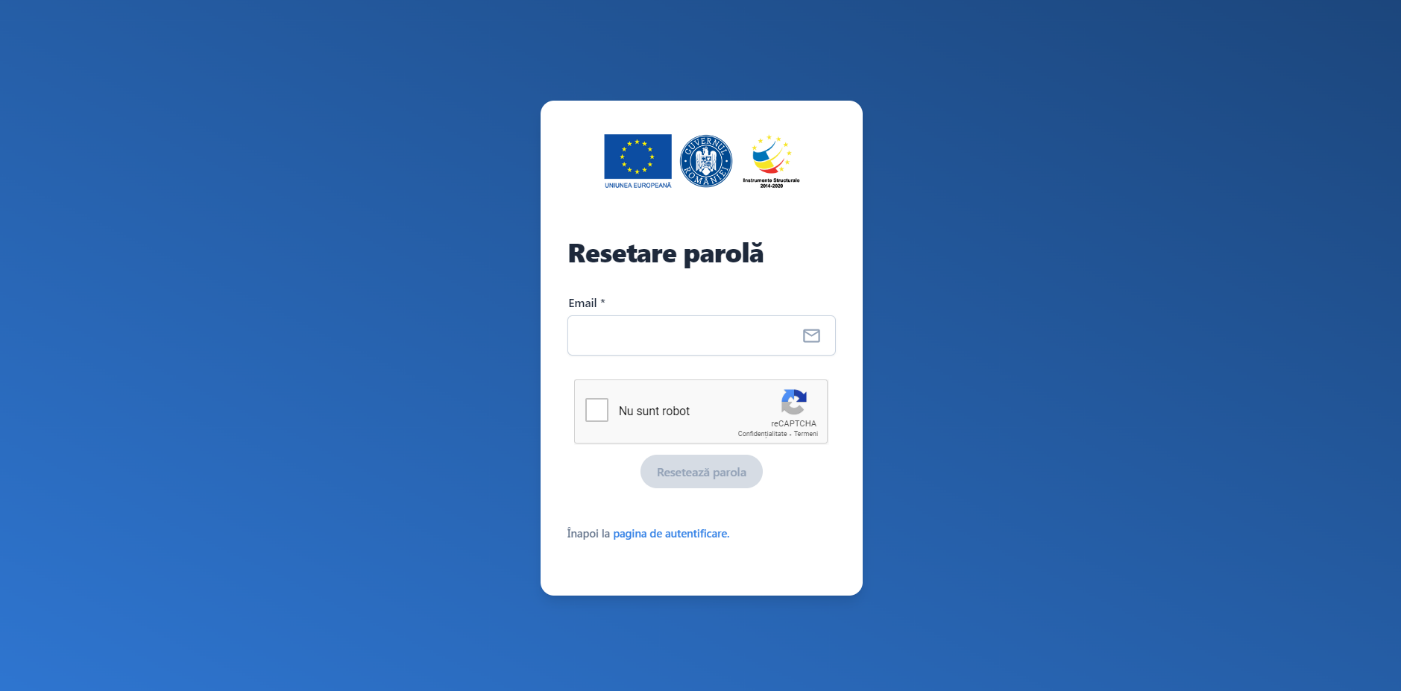 Imaginea 6 Imaginea 7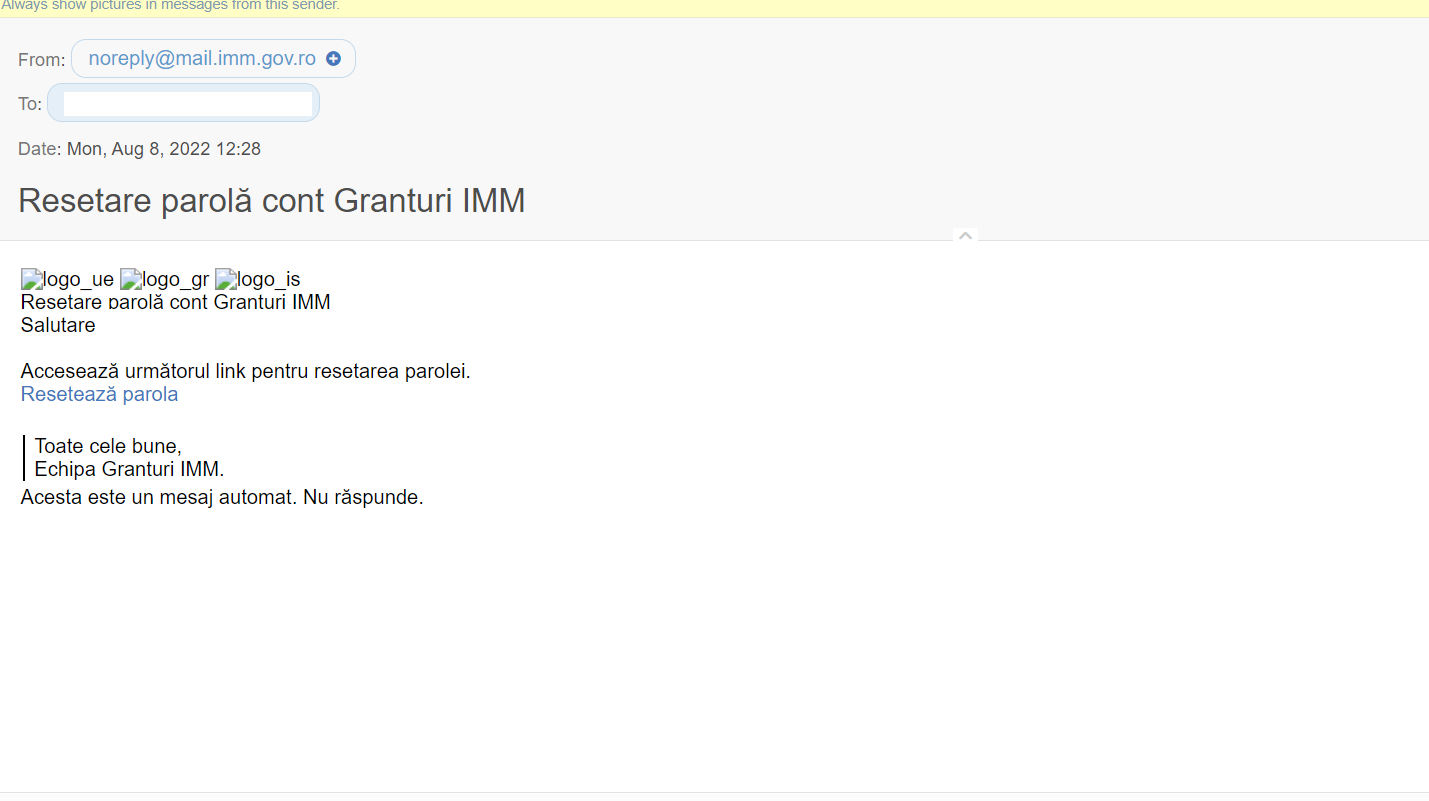 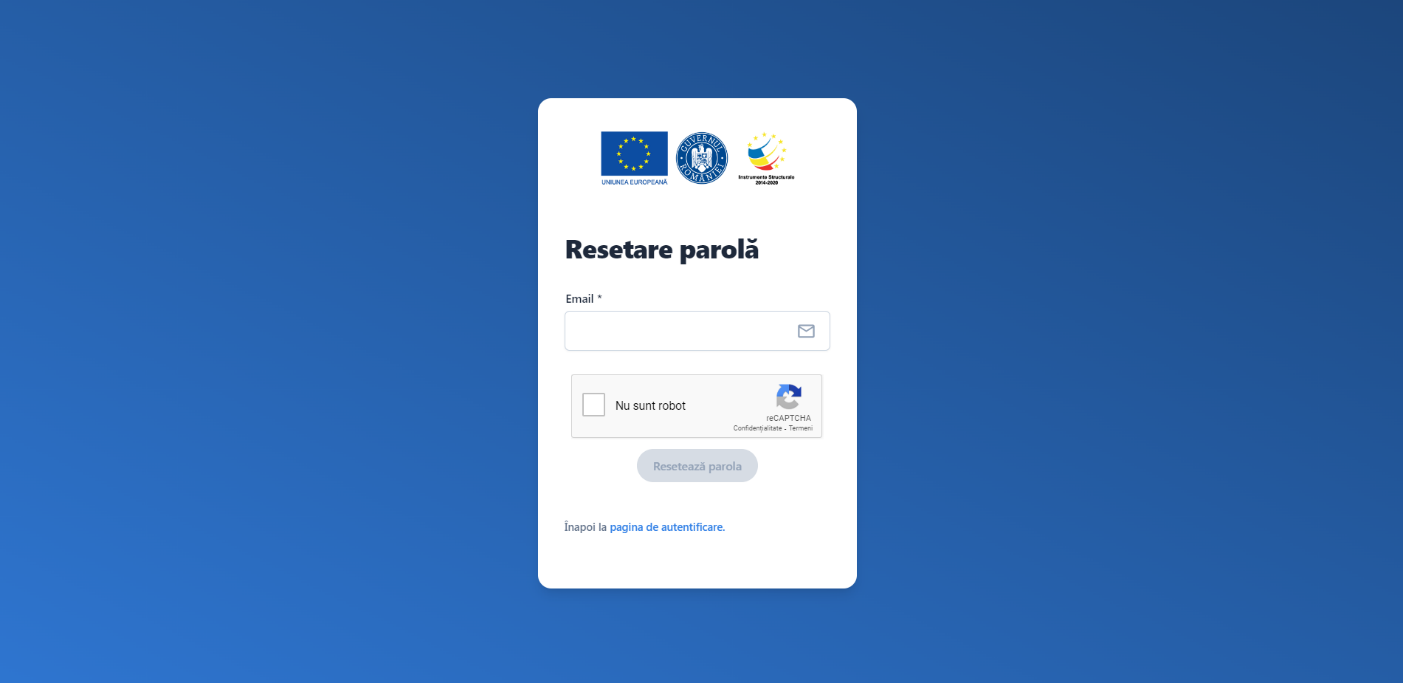 Imaginea 8Delogarea utilizatoruluiUtilizatorul aplicatiei se va deconecta prin accesarea optiunii Delogare.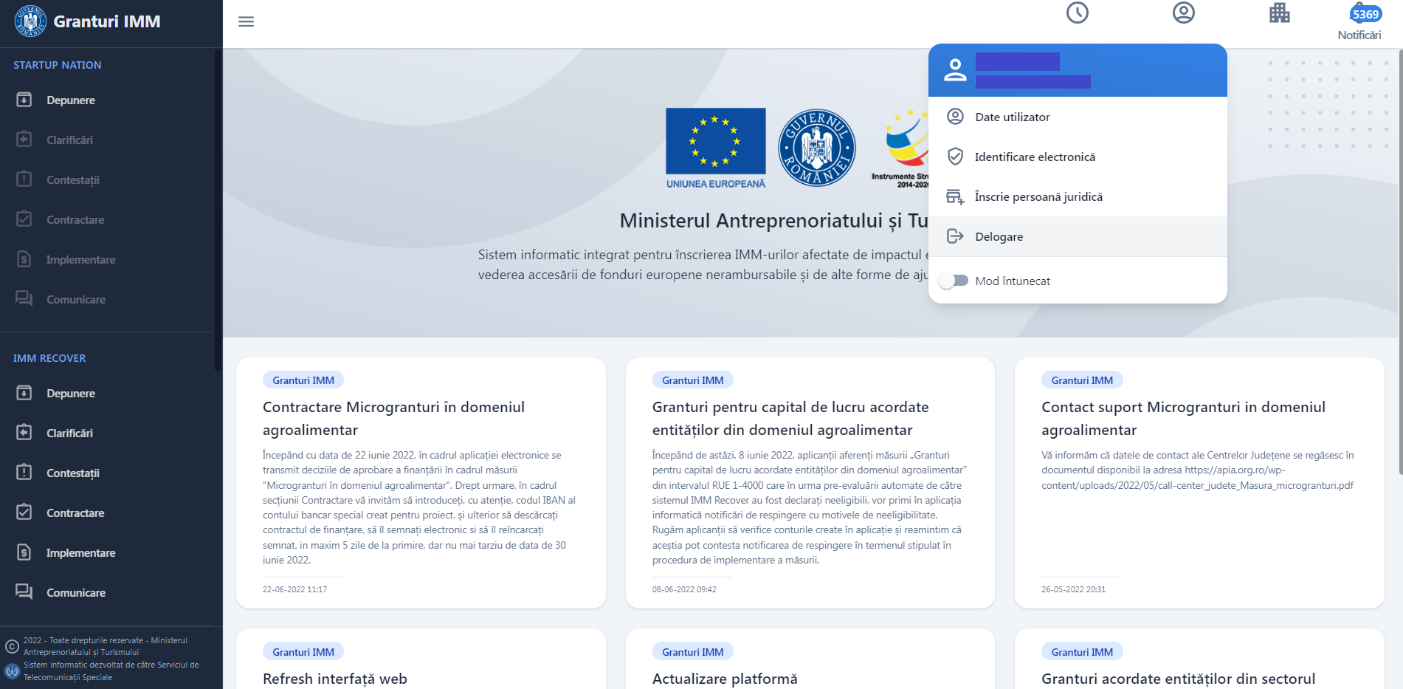 Imaginea 9Pe langa deconectarea realizata voluntar de catre un beneficiar al sistemului informatic, se va realiza o deconectare automata, dupa 15 minute de la conectarea acestuia. Sistemul va afisa un mesaj de tipul “Sesiunea s-a incheiat!”.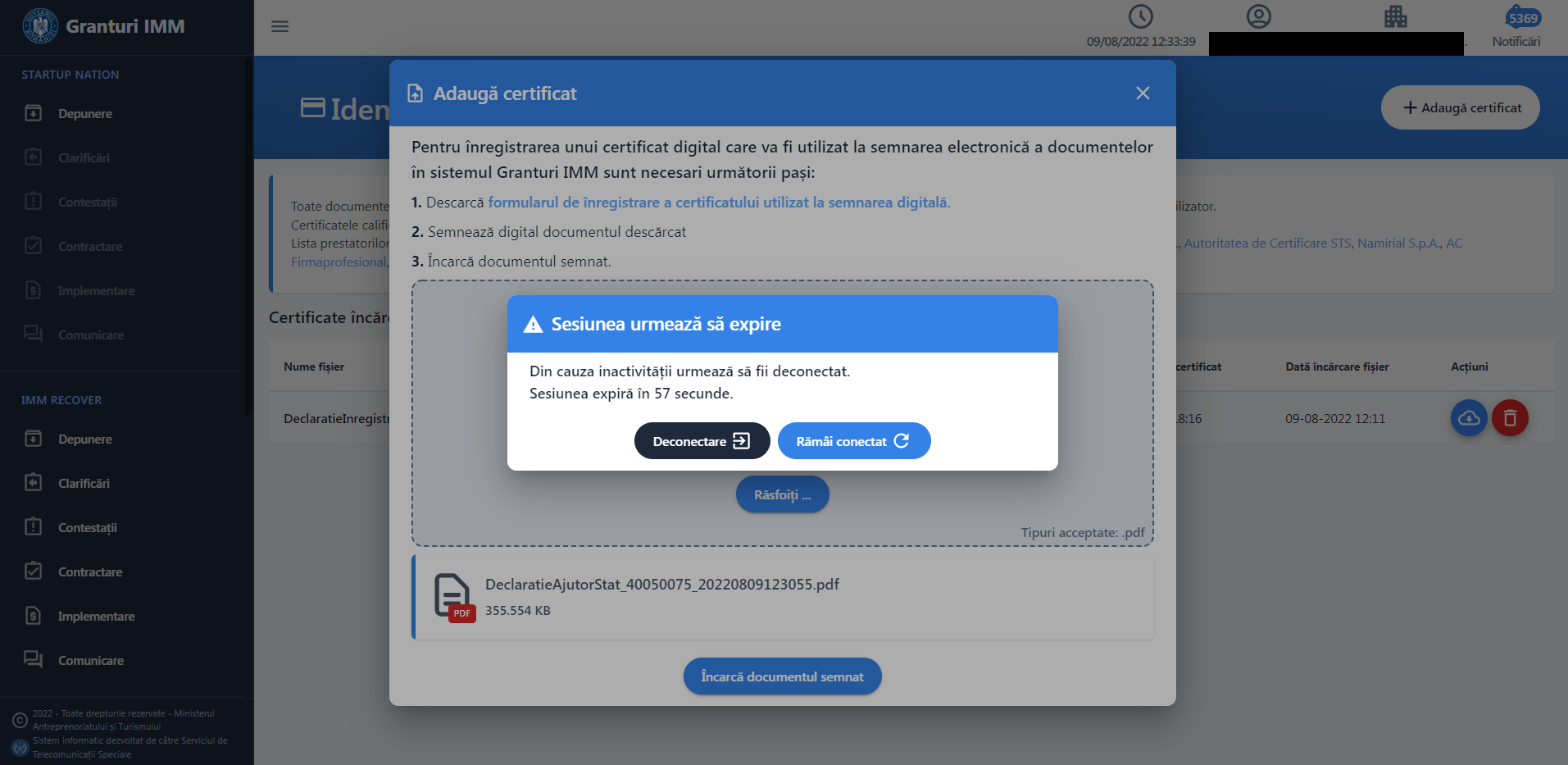 Imaginea 10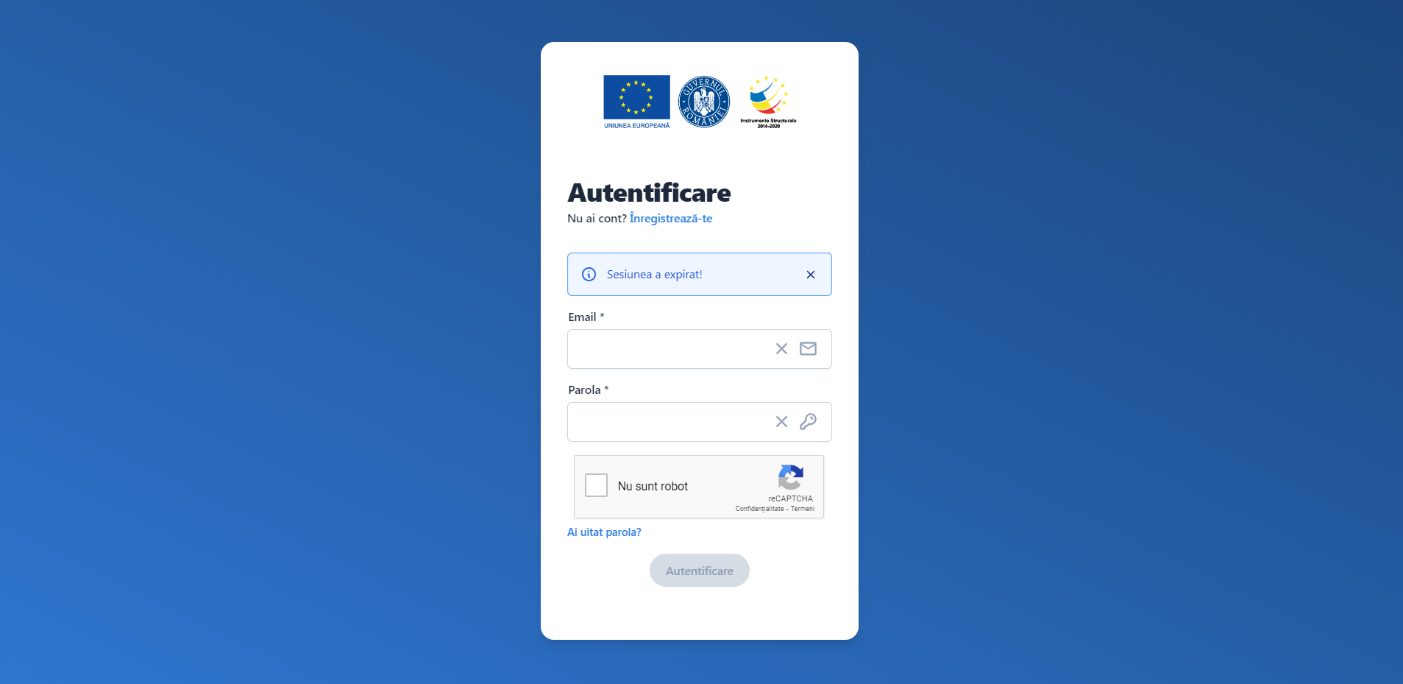 Imaginea 11Dupa autentificarea utilizatorului, sistemul va deschide pagina principala a aplicatiei, iar acesta va parcurge etapa de completare a profilului.Aceasta etapa este obligatorie.Utilizatorul poate introduce o singura datele de identificare in cadrul sistemului informatic. In cazul in care, CNP este deja introdus, sistemul afiseaza mesaj de eroare “Exista deja o persoana cu acest CNP”.In sectiunea Date utilizator utilizatorul va introduce:date de identificare: nume, prenume, CNP, serie si numar act de identitate, date de contract (numar de telefon si adresa de email).Datele de identificare vor fi in conformitate cu actul de identitate valabil la momentul introducerii si vor fi validate la DEPABD. In caz contrar acestea nu pot fi salvate.Campul “email” este precompletat cu adresa de email pe care a fost creat contul. Acest camp nu poate fi modificat de utilizator, iar o adresa de email poate fi utilizata o singura data pentru crearea unui cont. date de corespondenta: adresa (judet, localitate, strada, nr,bloc, scara, apartament, cod postal), date de contact: numar de telefon, e-mailconfidentialitate- prin aceptarea politicilor de utilizare mentionate.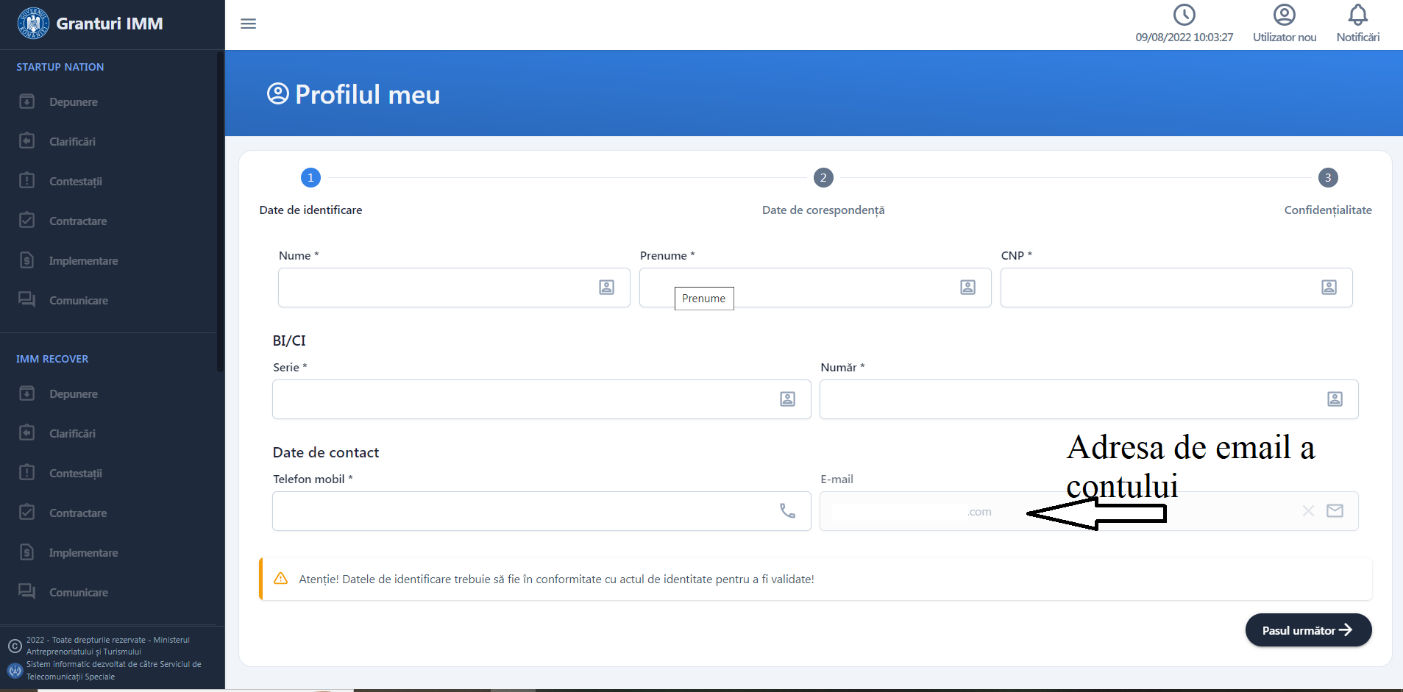 Imaginea 12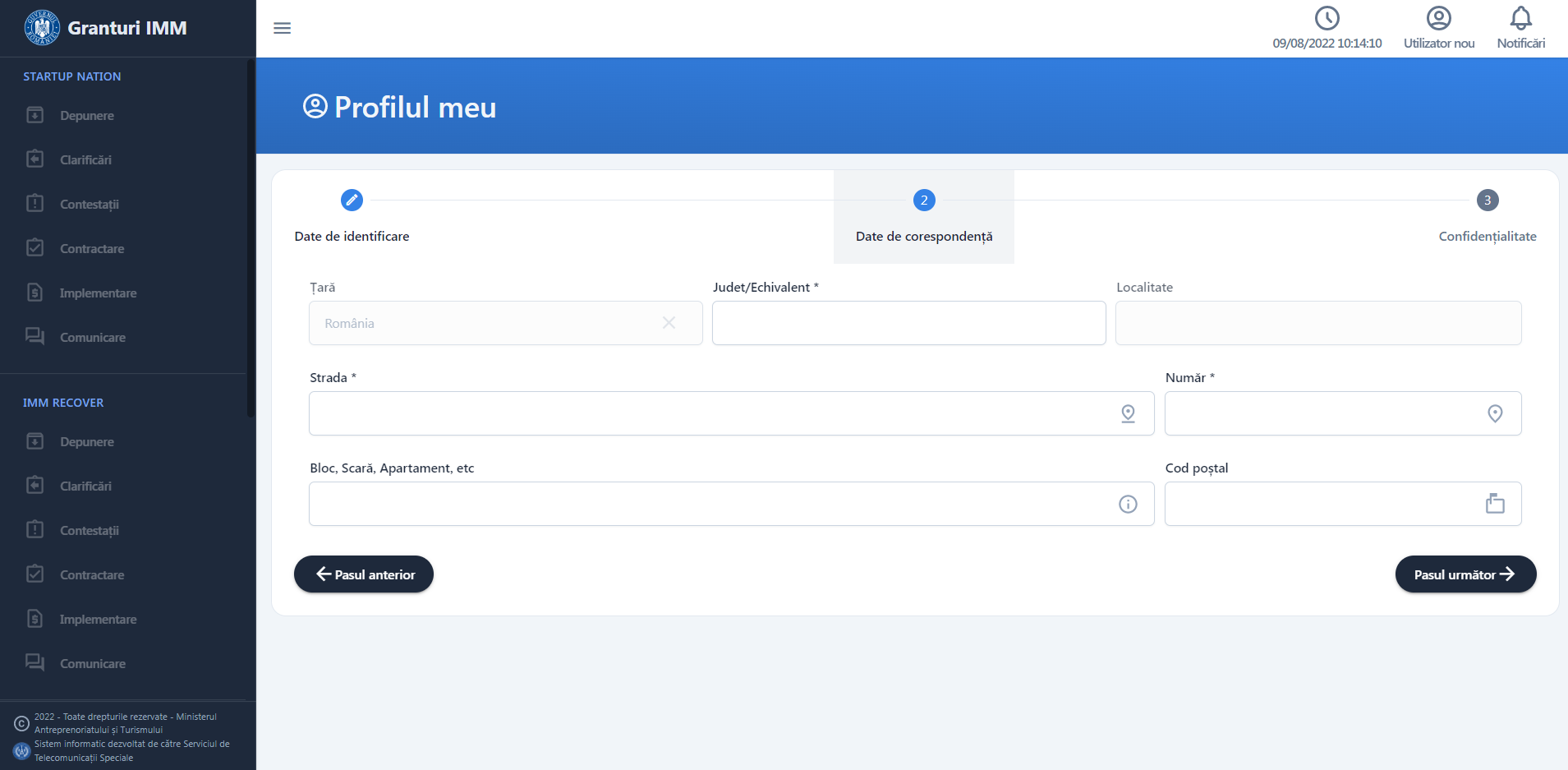 Imaginea 13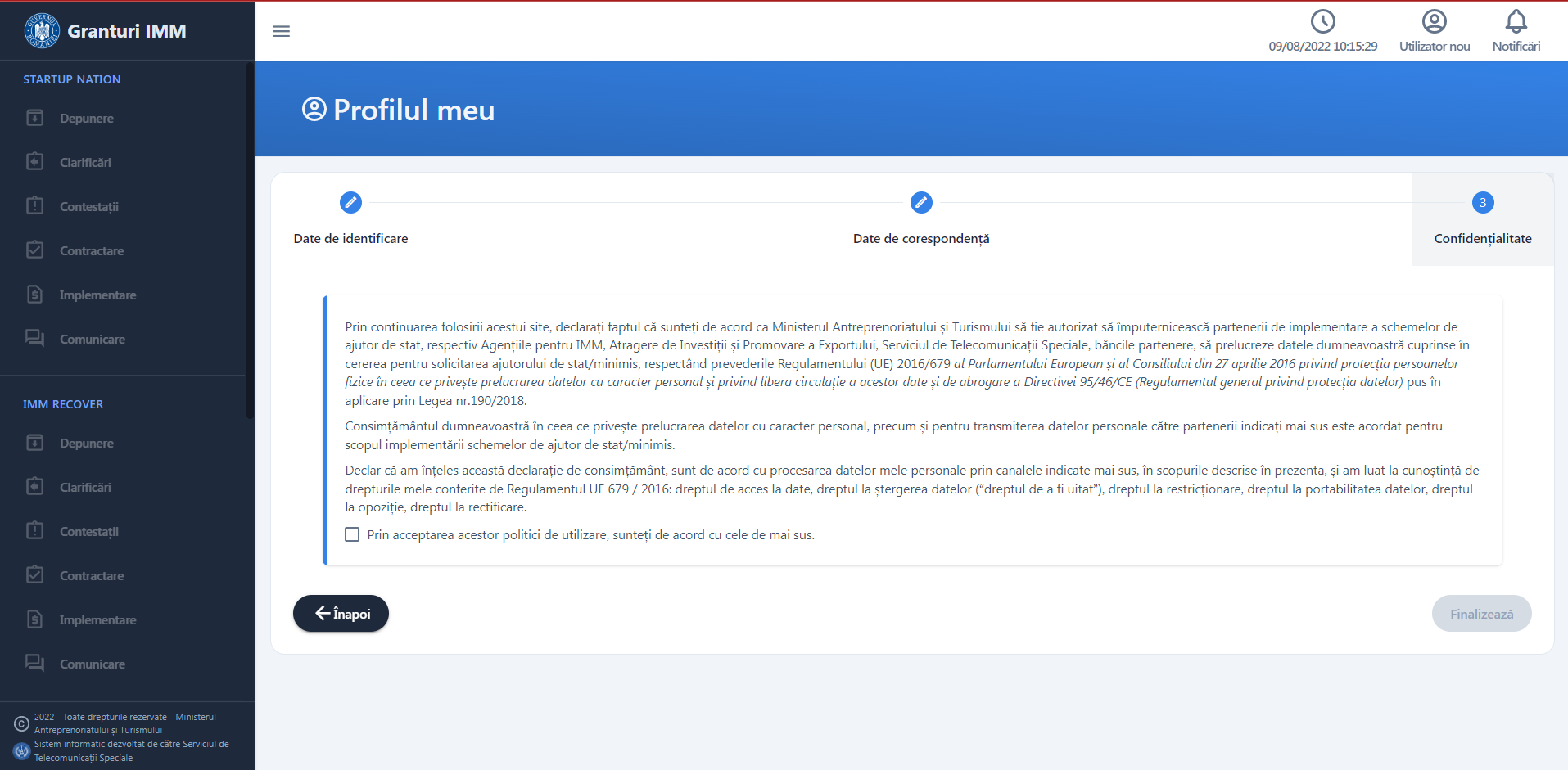 Imaginea 14Utilizatorul dispune de optiunea de modificare a datelor, iar campurile editabile sunt marcate prin culoarea gri inchis, cele needitabile fiind inactive (culoarea lor fiind gri deschis).TabelGhidarea utilizatorului in cadrul aplicatiei se efectueaza prin accesarea butoanelor:Pasul urmatorPasul anteriorInapoiFinalizeazaIn situatia in care datele de identificare nu sunt valide sau nu sunt conforme cu actul de identitate valabil la momentul introducerii este afisat mesaj de eroare, de tipul “Datele de identificare nu sunt valide”. Imaginea 15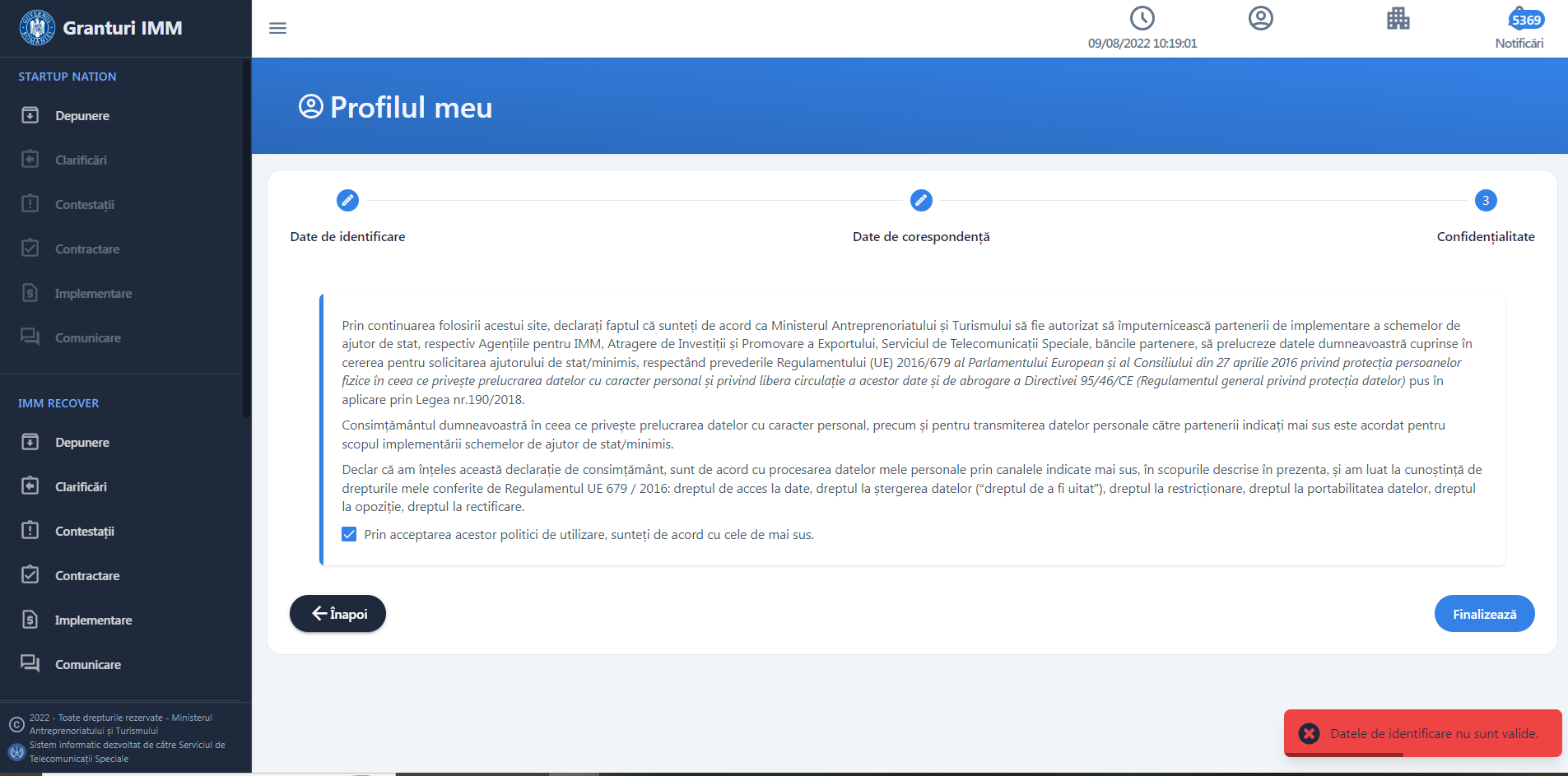 Identificare electronica Dupa completarea datelor utilizatorul va realiza identificarea electronica, accesand sectiunea specifica. La accesarea sistemului si alegerea optiunii din meniul utilizatorului se va deschide interfata de identificare electronica iar utilizatorul va parcurge pasii impusi:apasa butonul Adauga certificat;descarca formularul de inregistrare a certificatului utilizat la semnarea digitala;semneaza digital documentul descarcat;incarca documentul semnat.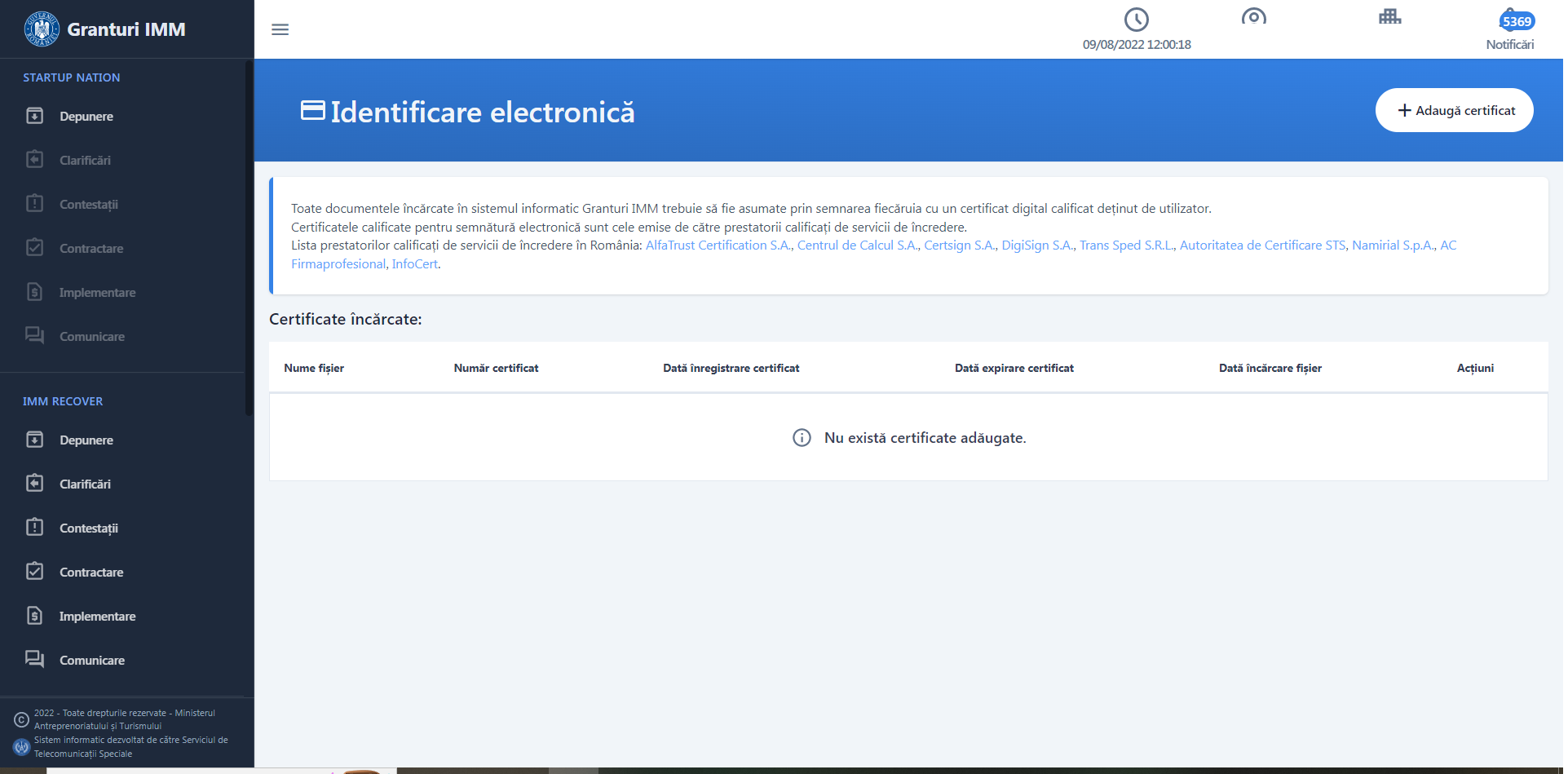 Imaginea 16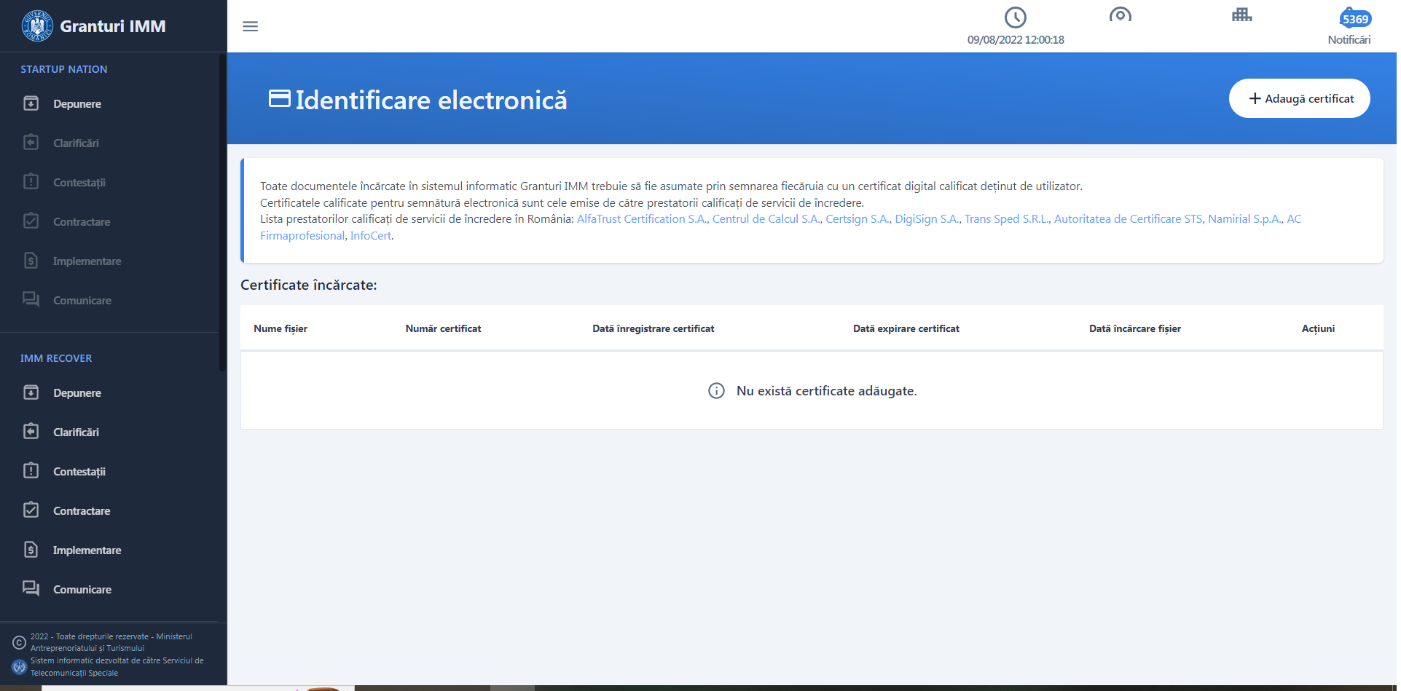 Imaginea 17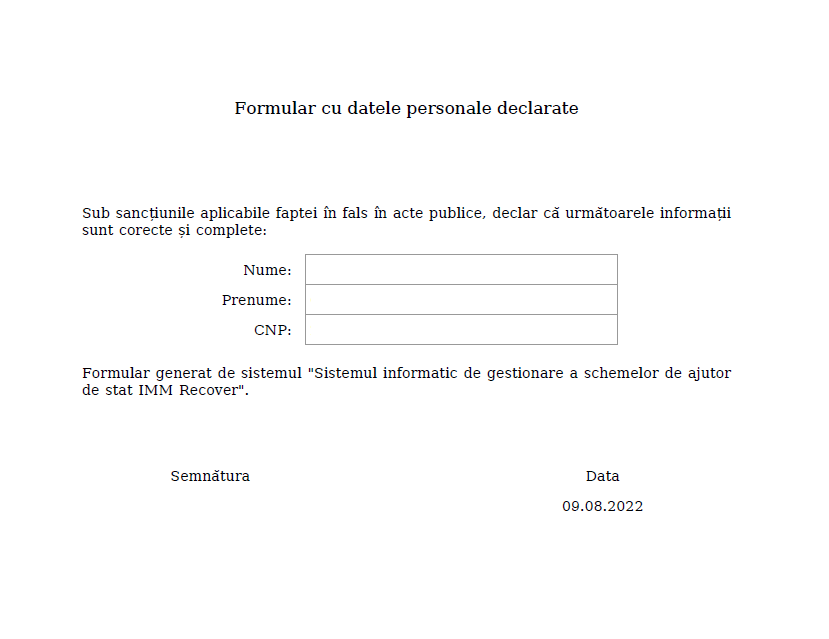 Imaginea 18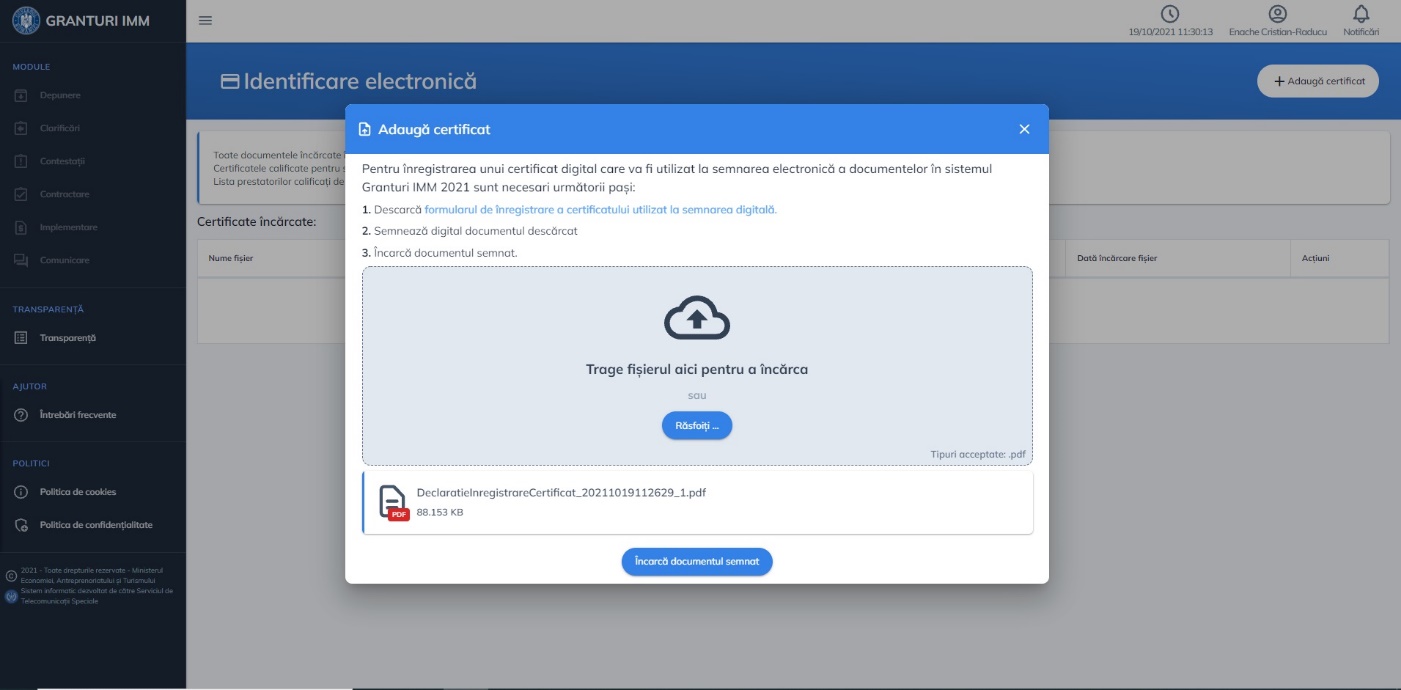 Imaginea 19 Imaginea 20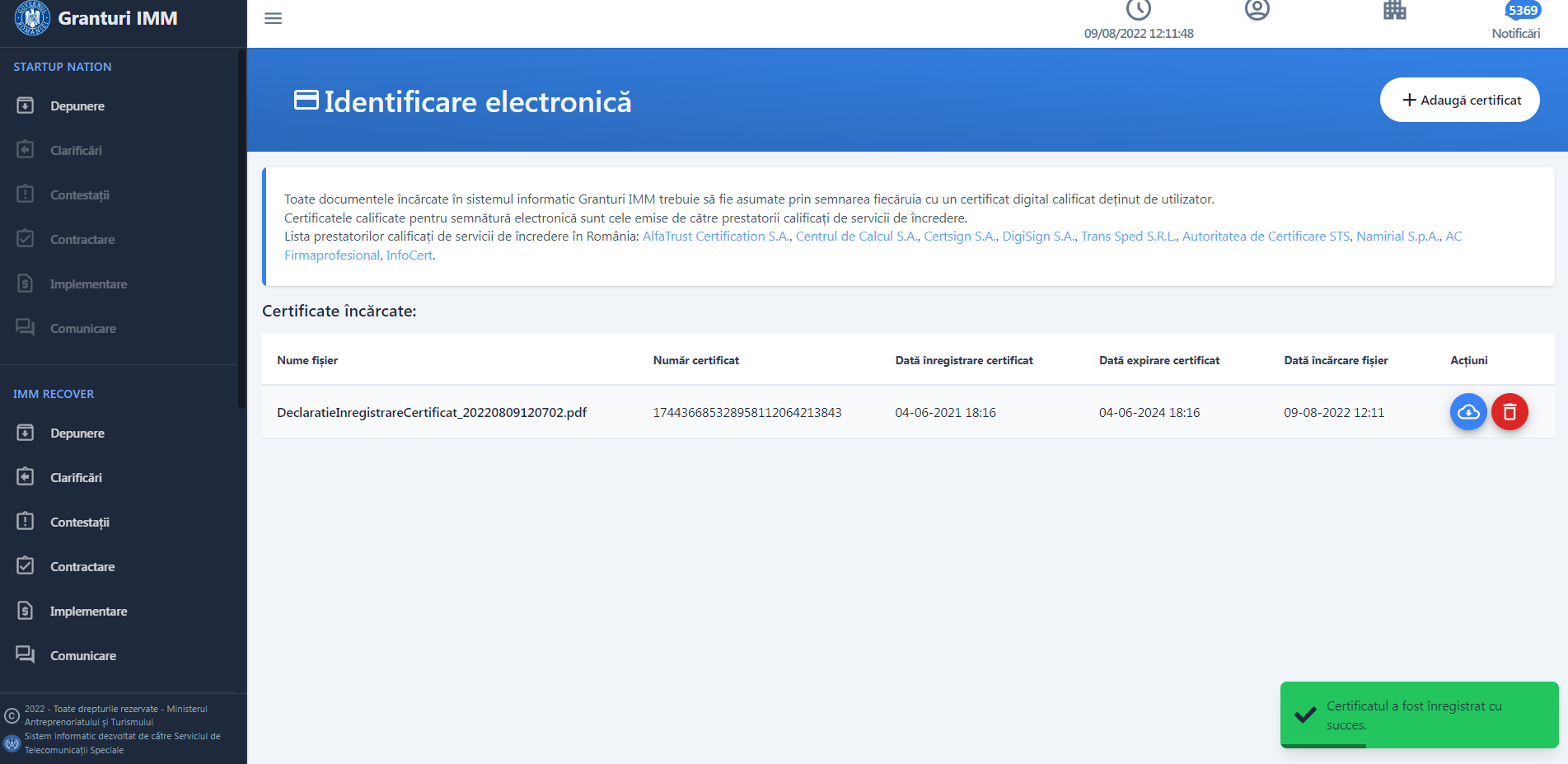 Sistemul valideaza fisierul si inregistreaza certificatul, iar in cazul in care utilizatorul incarca alt fisier decat cel descarcat-> afiseaza mesaj de eroare “Documentul semnat nu corespunde declaratiei originale descarcate”.Imaginea 21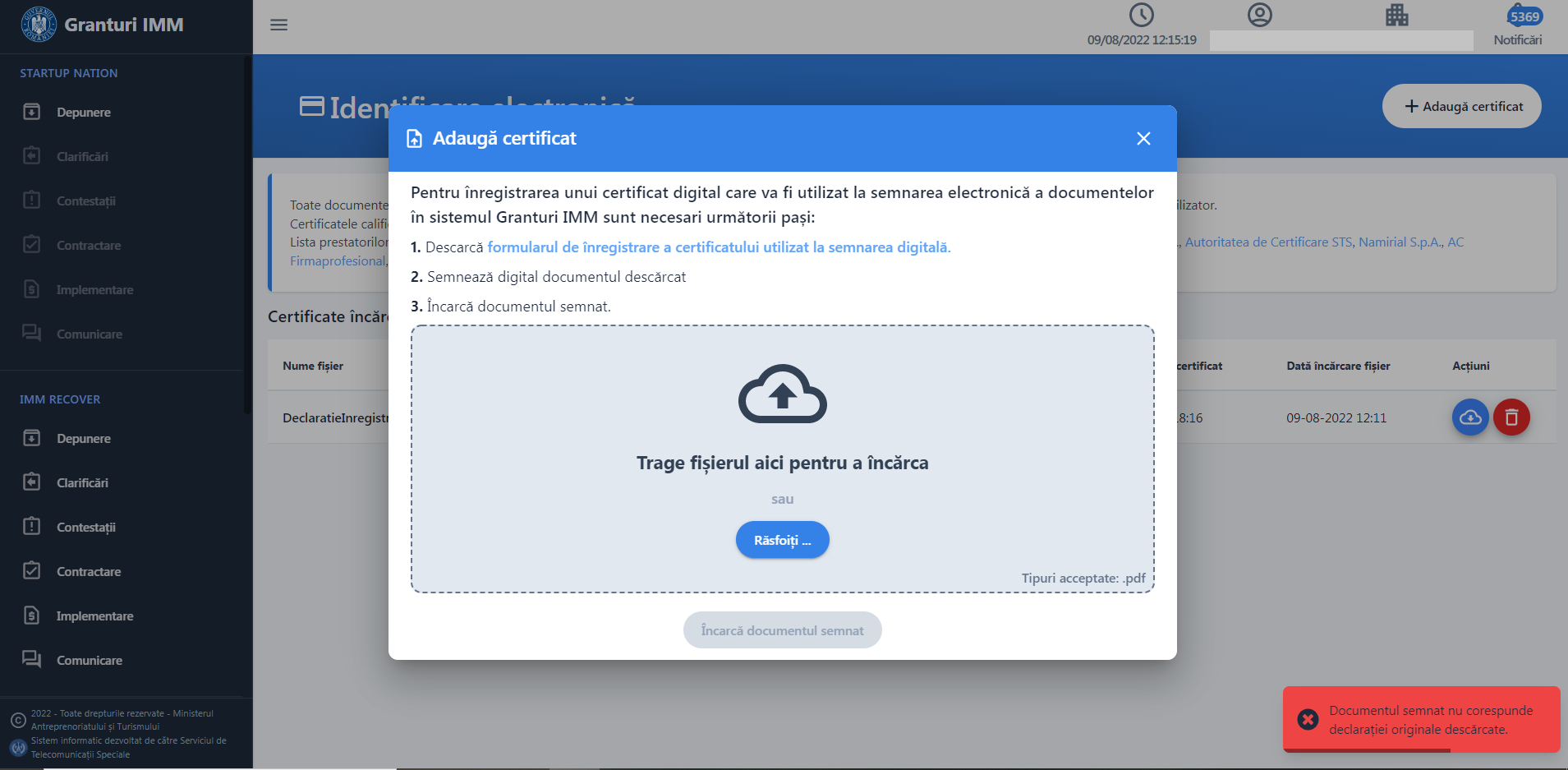 Utilizatorul poate inregistra un certificat o singura data, astfel, daca reincearca inregistrarea aceluiasi certificat primeste mesaj de eroare “Acest certificat a fost deja incarcat”.Imaginea 22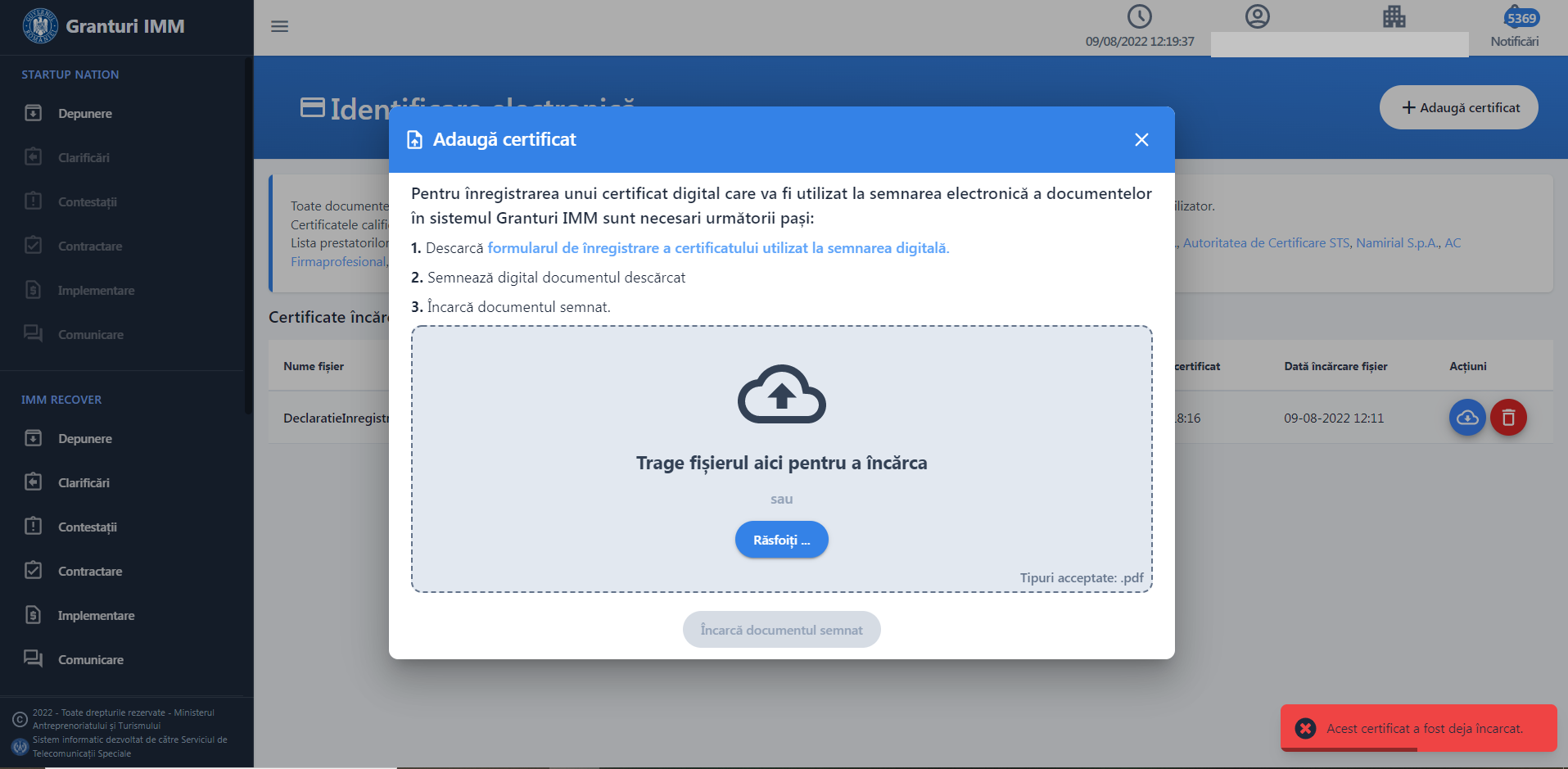 Deopotriva, invalidarea unui certificat digital va fi urmata de mesaj de eroare, utilizatorul fiind atentionat in acest sens in vederea remedierii si incarcarii unui certificat valid. De pilda, daca exista diferente intre semnatura si datele de pe formularul general, eroarea afisata va avea urmatorul continut “Certificatele incarcate trebuie sa contina CNP-ul persoanei asociate contului”.Incarcarea certificatului semnat va trebui sa apartina utilizatorului aplicatiei, in cazul in care se identifica date contrare, sistemul nu va permite finalizarea procesului de identificare electronica.Imaginea 23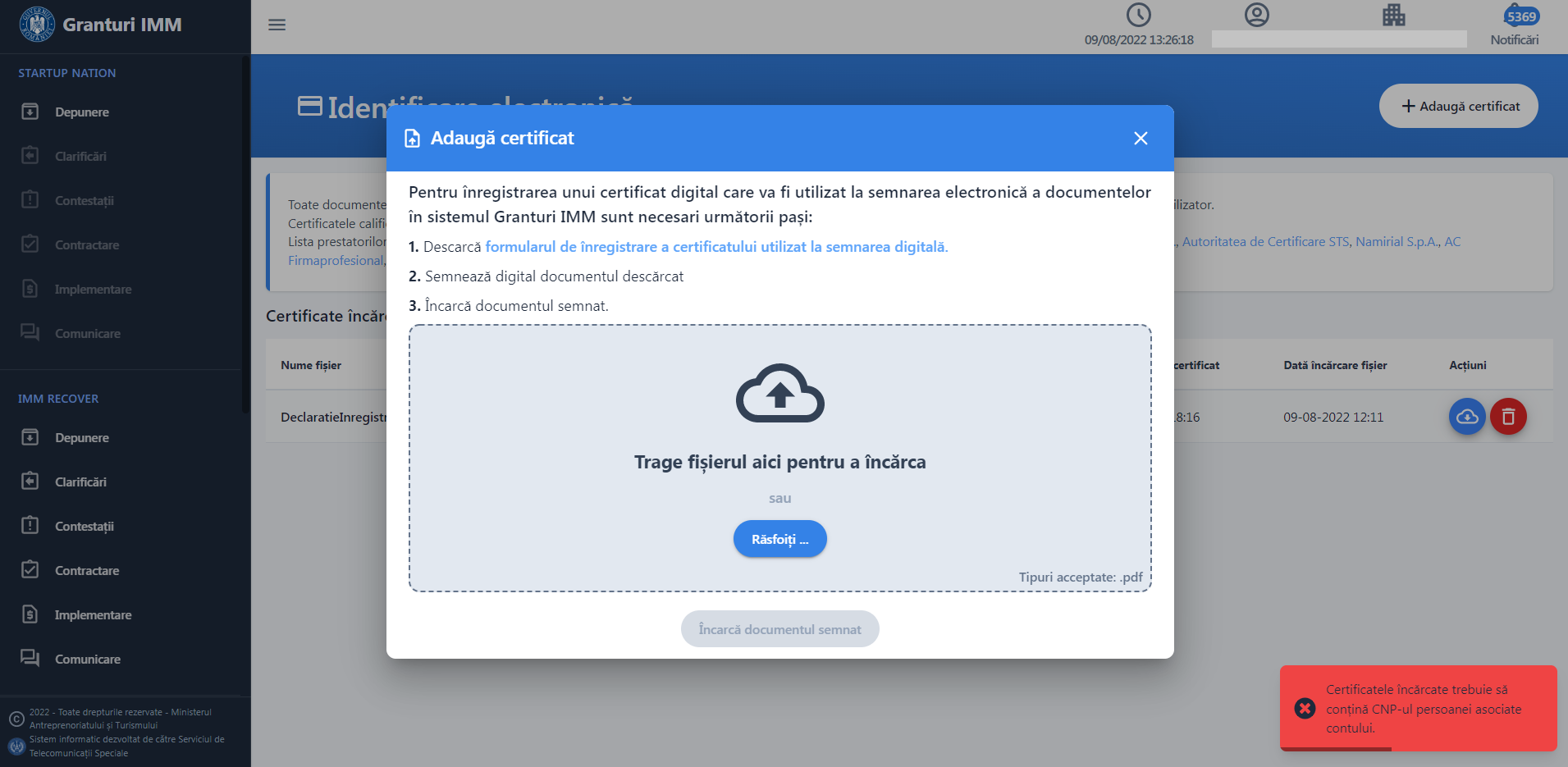 Fisierul descarcat nu va fi modificat inainte sau dupa semnare, sistemul avertizand utilizatorul asupra acestui aspect prin afisarea unui mesaj de eroare si imposibilitatea incarcarii formularului de inregistrare certificat semnat-“Documentul incarcat contine comentarii sau alte informatii adaugate dupa semnarea acestuia”.Utilizatorul care primeste eroarea de mai sus va elimina comentariile si va reincerca sa incarce fisierul fara comentarii inainte sau dupa semnare.Imaginea 24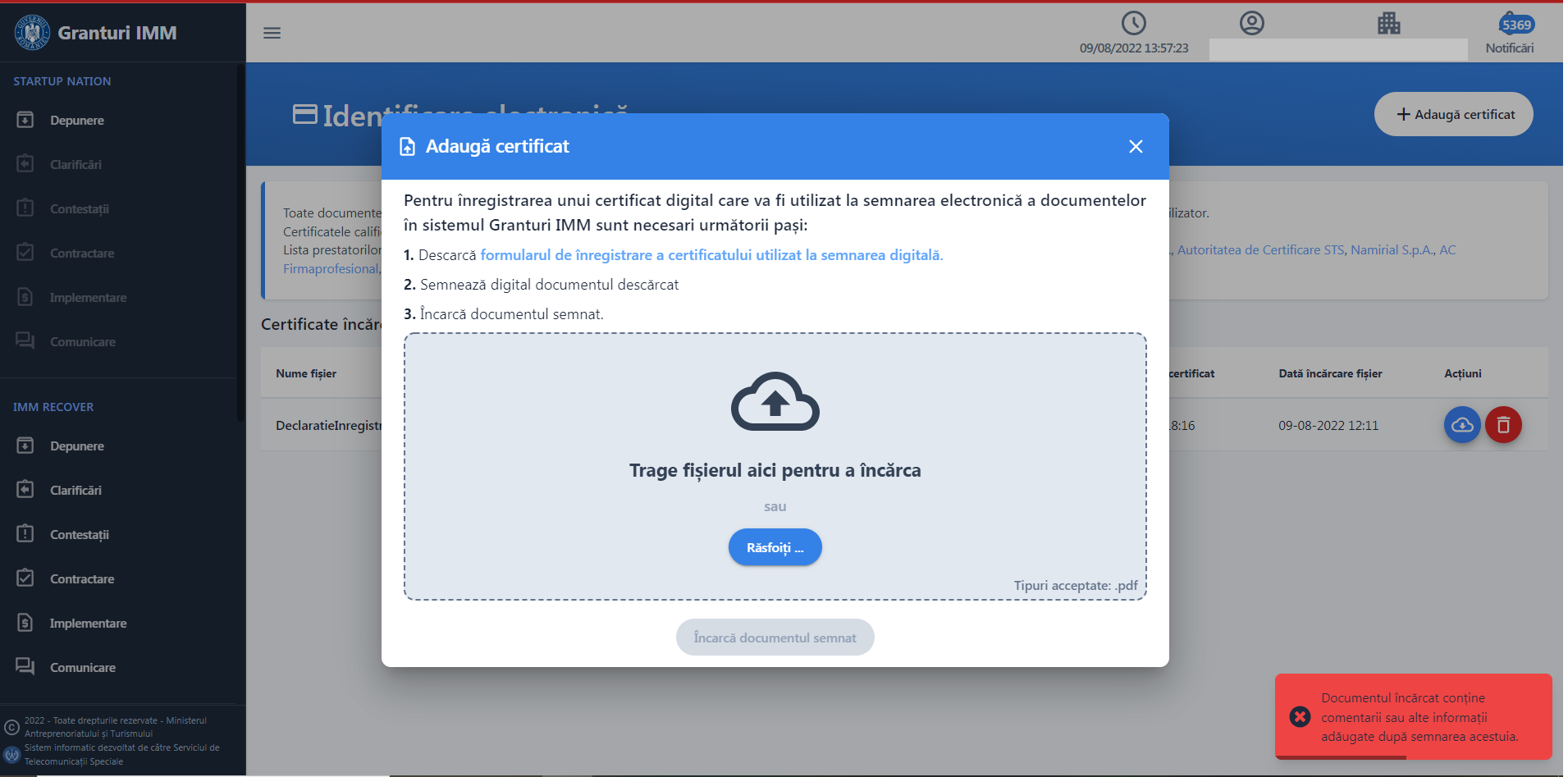 Dupa incarcarea certificatului semnat, acesta va fi disponibil utilizatorului pentru:descarcarestergere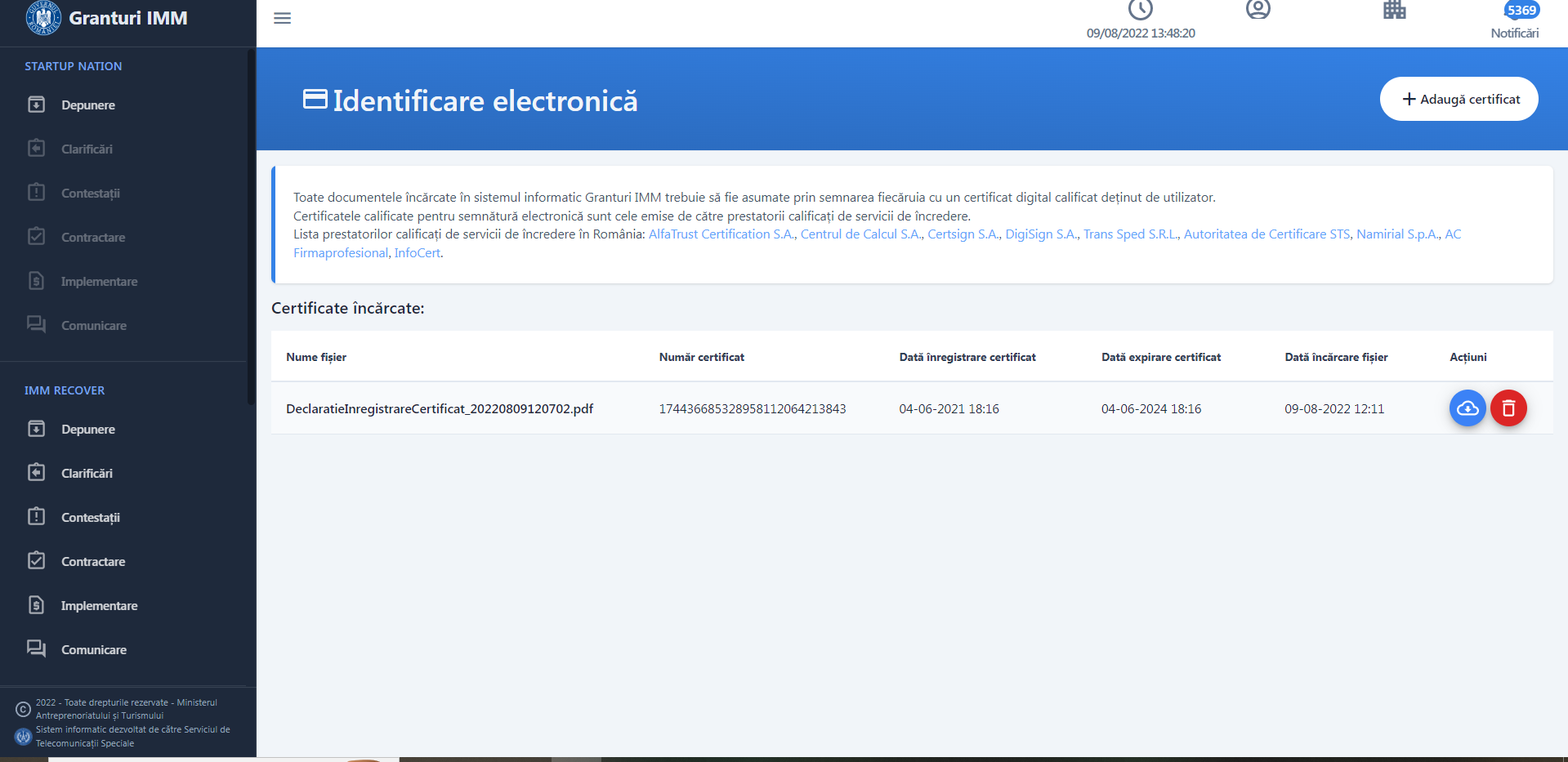 Imaginea 25Se vor afisa informatii de tipul:nume fisiernumar certificatdata inregistrare certificatdata expirare certificatdata incarcare fisierExpirarea unui certificat presupune regenerarea acestuia, prin urmare este un alt certificat, iar Identificarea Electronica trebuie refacuta.De fiecare data cand un utilizator schimba un certificat (expira, alt provider, pierde token, ...) trebuie refacuta Identificarea Electronica.Toate documentele incarcate in sistemul informatic Granturi IMM 2020 trebuie sa fie asumate prin semnarea fiecaruia cu un certificat digital calificat detinut de utilizator.Certificatele calificate pentru semnatura electronica sunt cele emise de catre prestatorii calificati de servicii de incredere.Lista prestatorilor calificati de servicii de incredere in Romania: AlfaTrust Certification S.A., Centrul de Calcul S.A., Certsign S.A., DigiSign S.A., Trans Sped S.R.L., Namirial S.R.L.Gestionare persoane juridiceInscriere persoana juridicaDupa crearea contului, a profilului (inregistrarea datelor utilizatorului) si realizarea identificarii electronice, urmatorul pas il  reprezinta inscrierea persoanei juridice. Drept urmare, utilizatorul  alege optiunea  “Inscrie persoana juridica” din meniu utilizator.Imaginea 26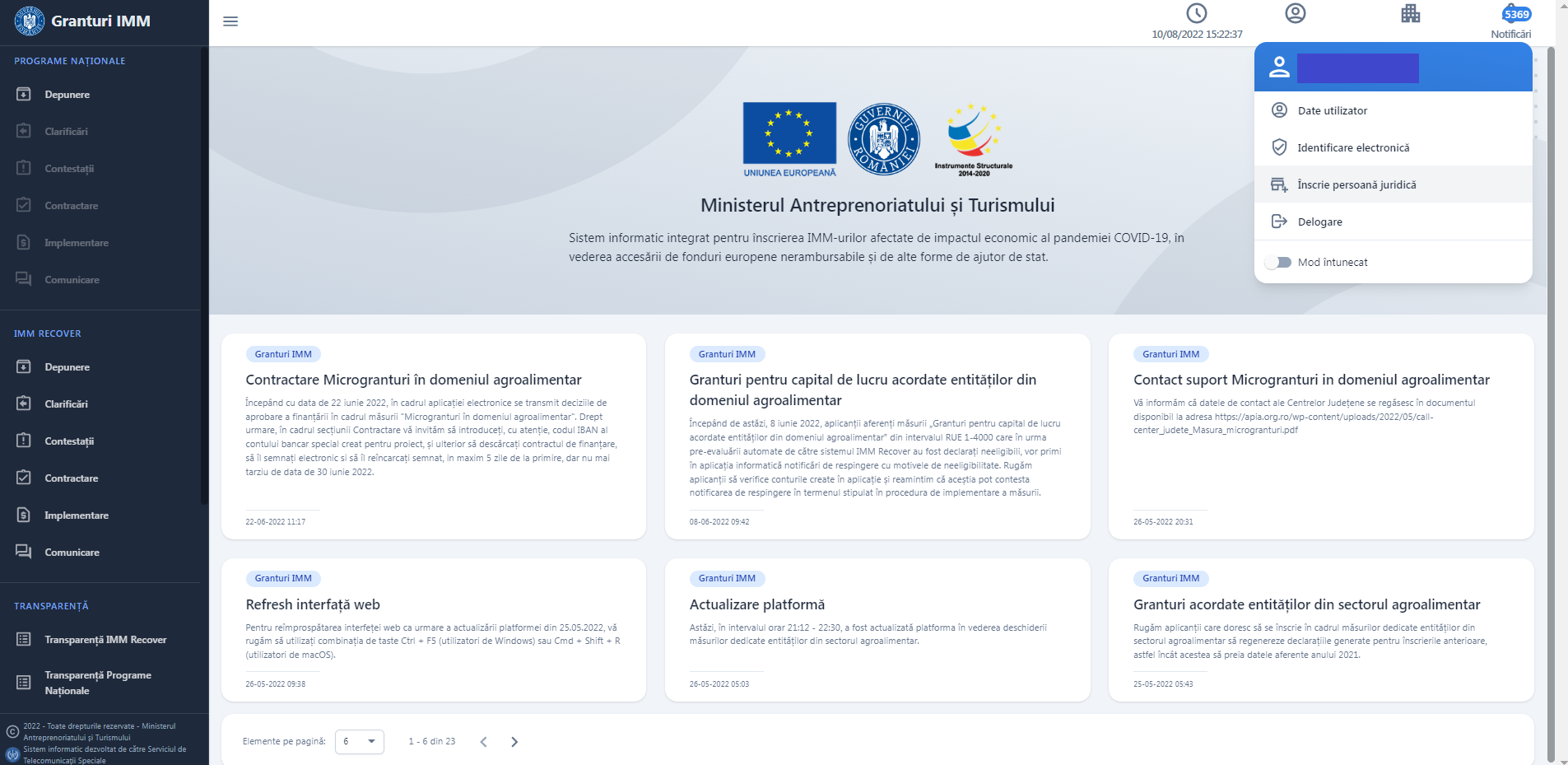 Utilizatorul:introduce CUI-ul persoanei juridicebifeaza optiunea reCAPTCHA apasa butonul “Cauta”Sistemul:verifica CUI  in baza de date ANAFreturneaza informatiile identificate (fara optiune de editare)  deschide sectiune Declaratie cu urmatoarele campuri precompletate: cod registru,data infiintarii si denumire. afiseaza mesaj de eroare pentru situatiile in care:persoana juridica nu a fost identificata in baza de date- eroare “Persoana juridica nu a fost identificata”persoana juridica a fost deja inrolata (fie pe contul curent, fie pe alt cont)- eroare “Persoana juridica a fost deja inrolata”.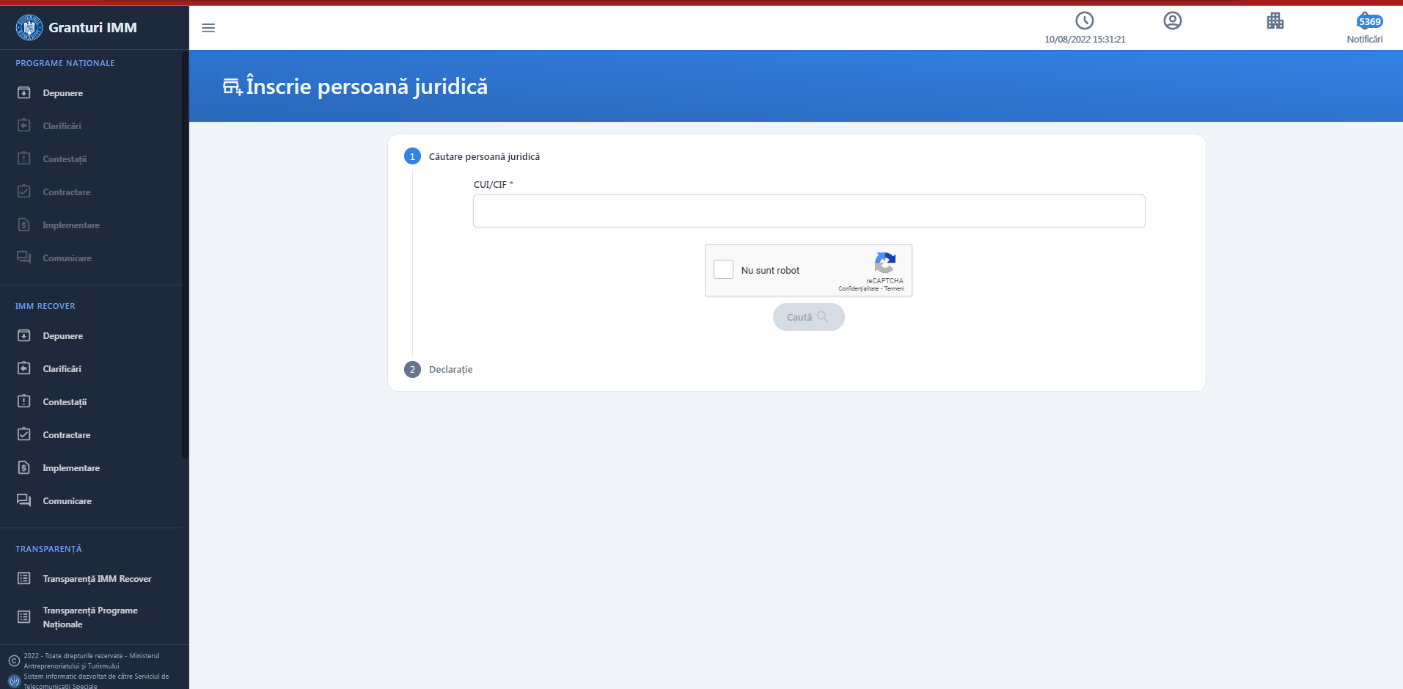 Imaginea 27 Imaginea 28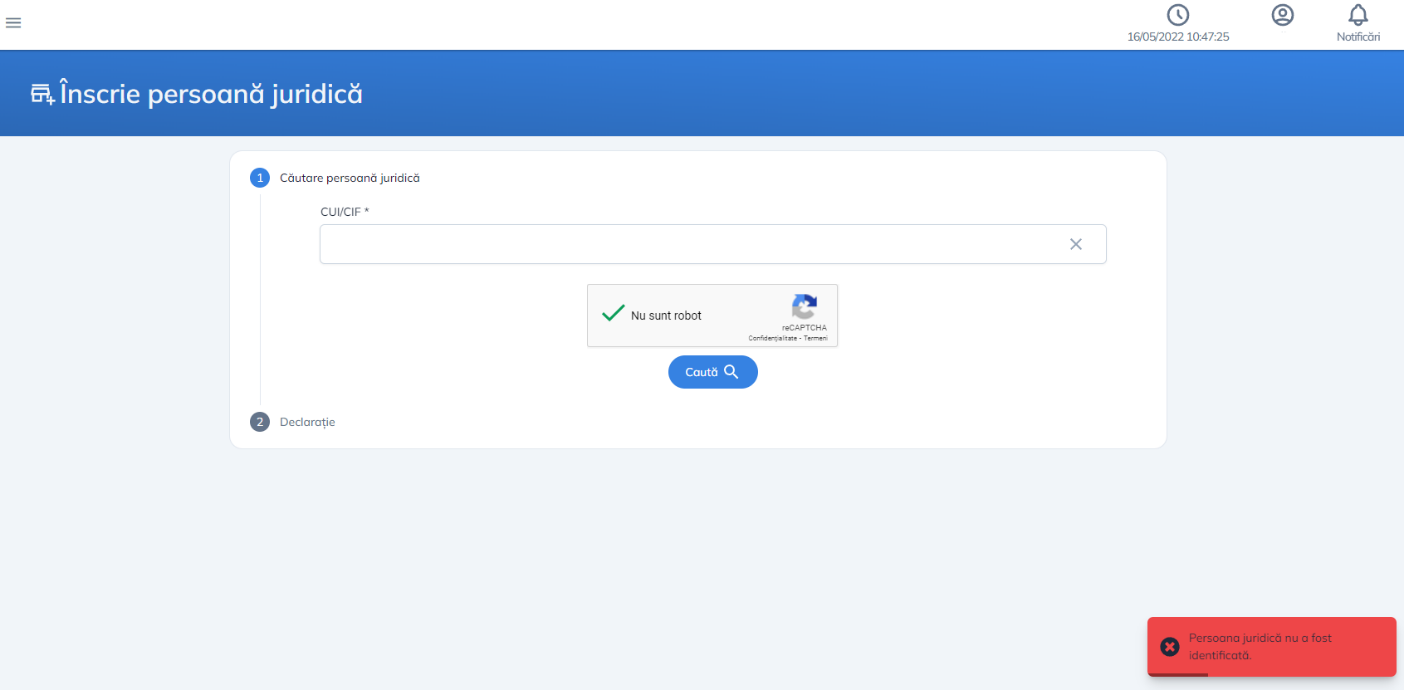  Imaginea 29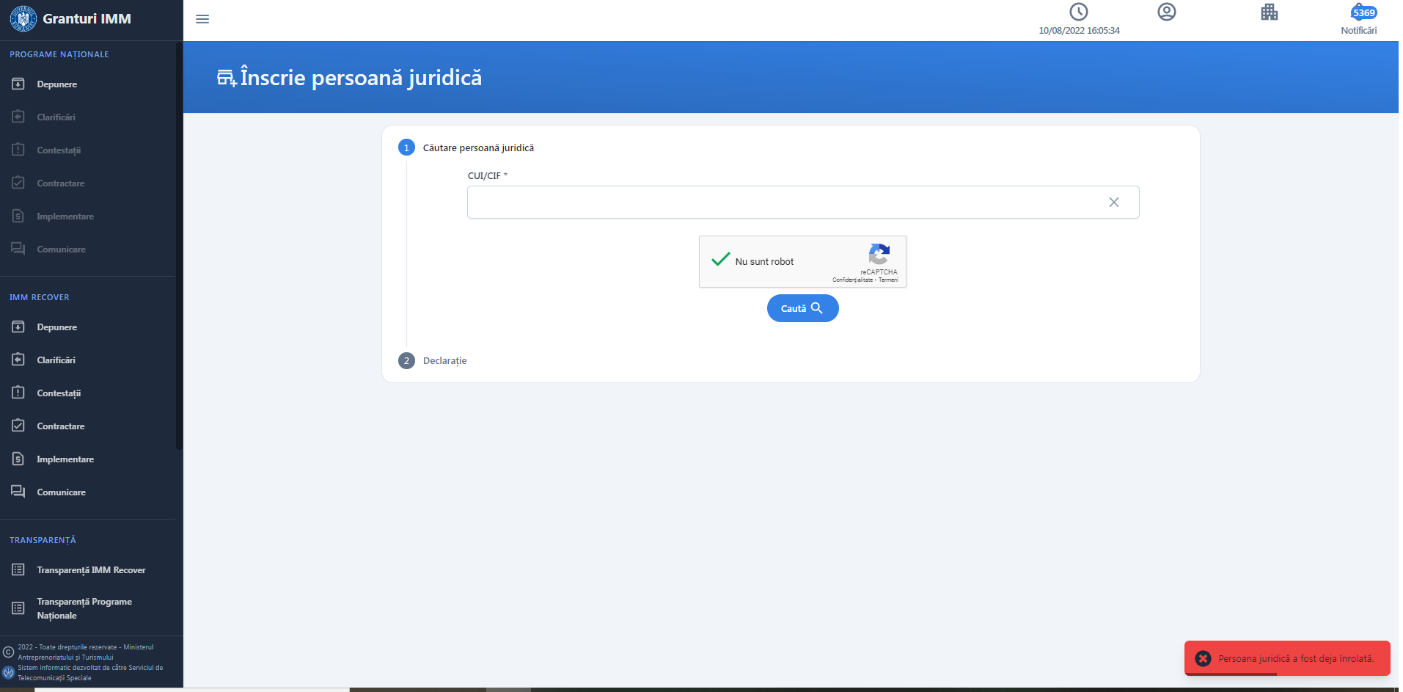 Utilizatorul:descarca declaratia de reprezentant/imputernicitsemneaza digital declaratia descarcataincarca declaratia semnataapasa butonul Inscrie persoana juridica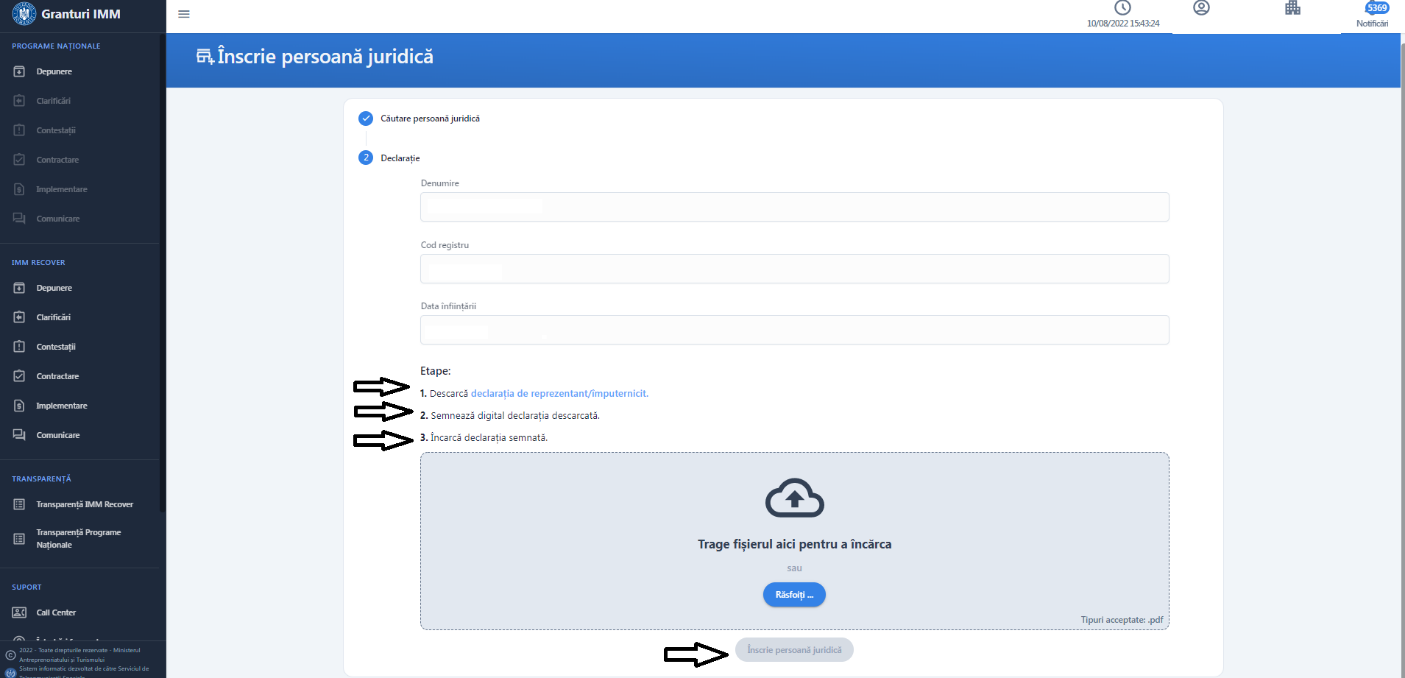 Imaginea 30Sistemul:valideaza fisierul incarcatafiseaza mesaj de confirmare sauafiseaza infirmare inrolare persoana juridica pentru situatii in care:incarca un fisier nesemnat- eroare “Documentul incarcat nu este semnat”utilizatorul incarca alt fisier decat cel descarcat- eroare “Documentul semnat nu corespunde declaratiei originale descarcate”.certificatul digital  nu este valid- eroare “ Certificatul nu este valid”.certificatul cu care a semnat nu este inregistrat pe contul utilizatorului- eroare “Documentul incarcat nu este semnat cu un certificat inregistrat”fisierul incarcat nu este in format .pdf- eroare “ Fisierul nu este tip pdf”incarca un fisier fara fara parcurgerea pasilor anteriori (de generare fisier, semnare si incarcare fisier generat semnat)- eroare “Va rugam sa descarcati declaratia si sa incarcati documentul semnat”. Imaginea 31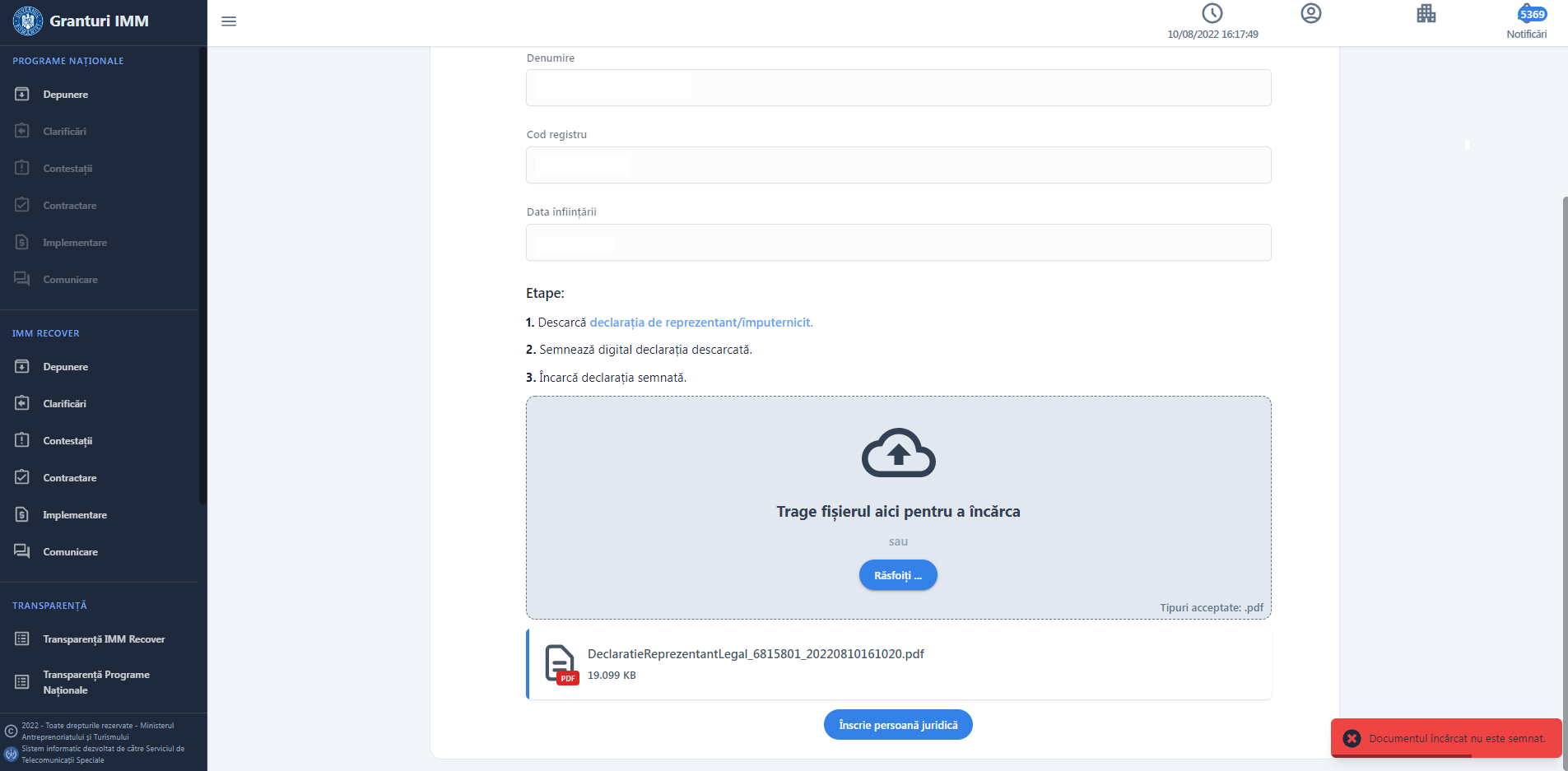  Imaginea 32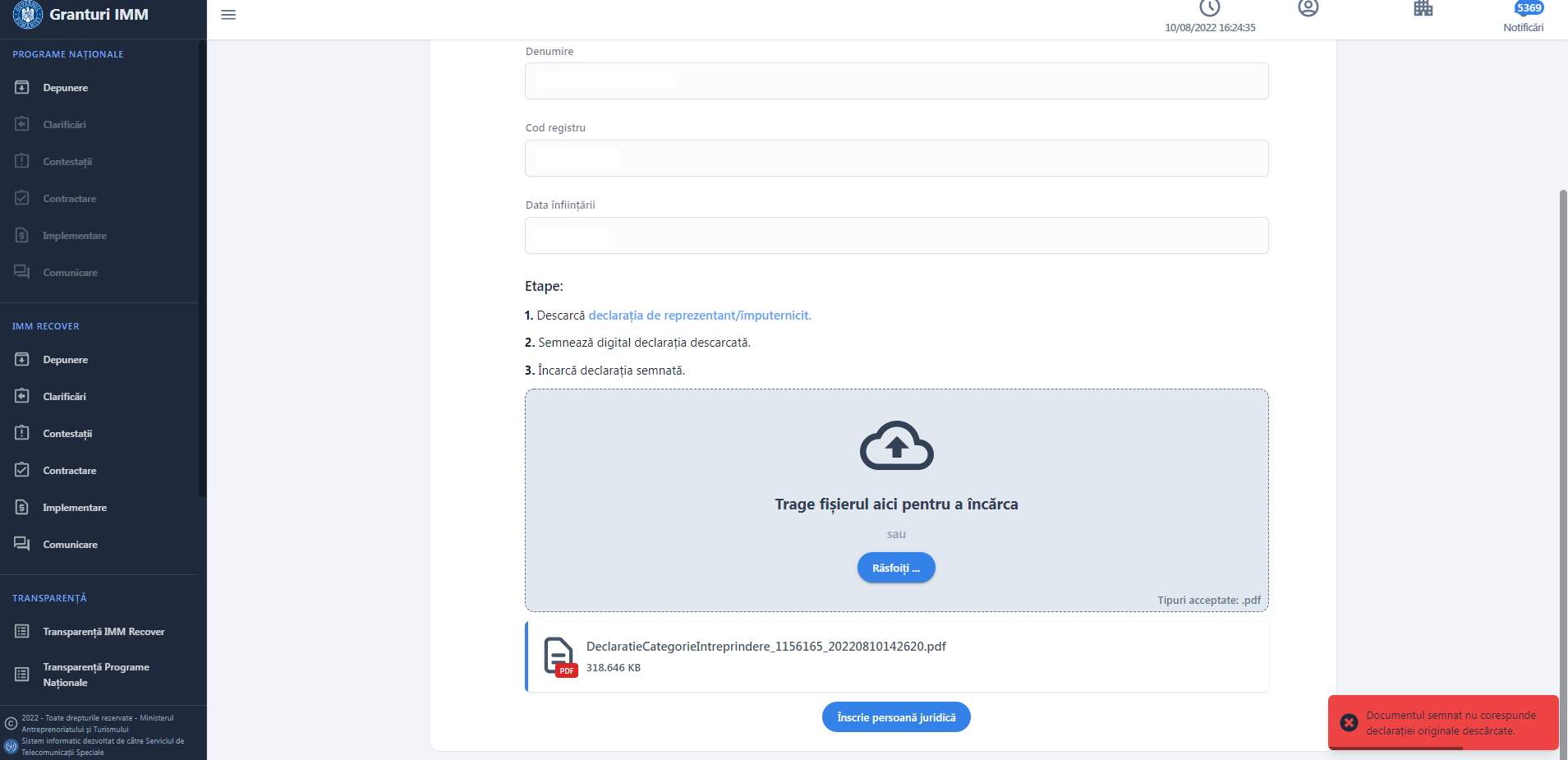  Imaginea 33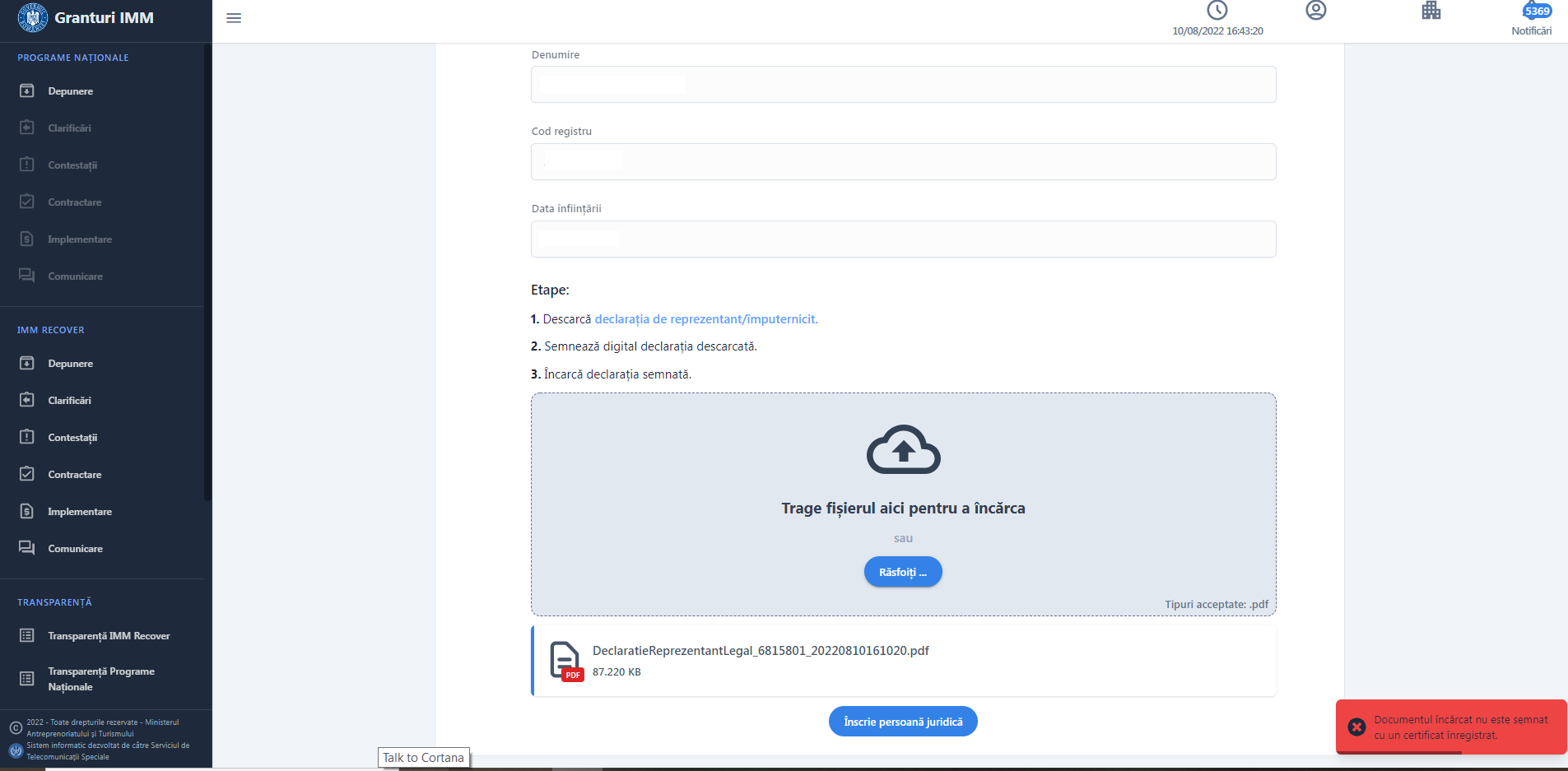 Imaginea 34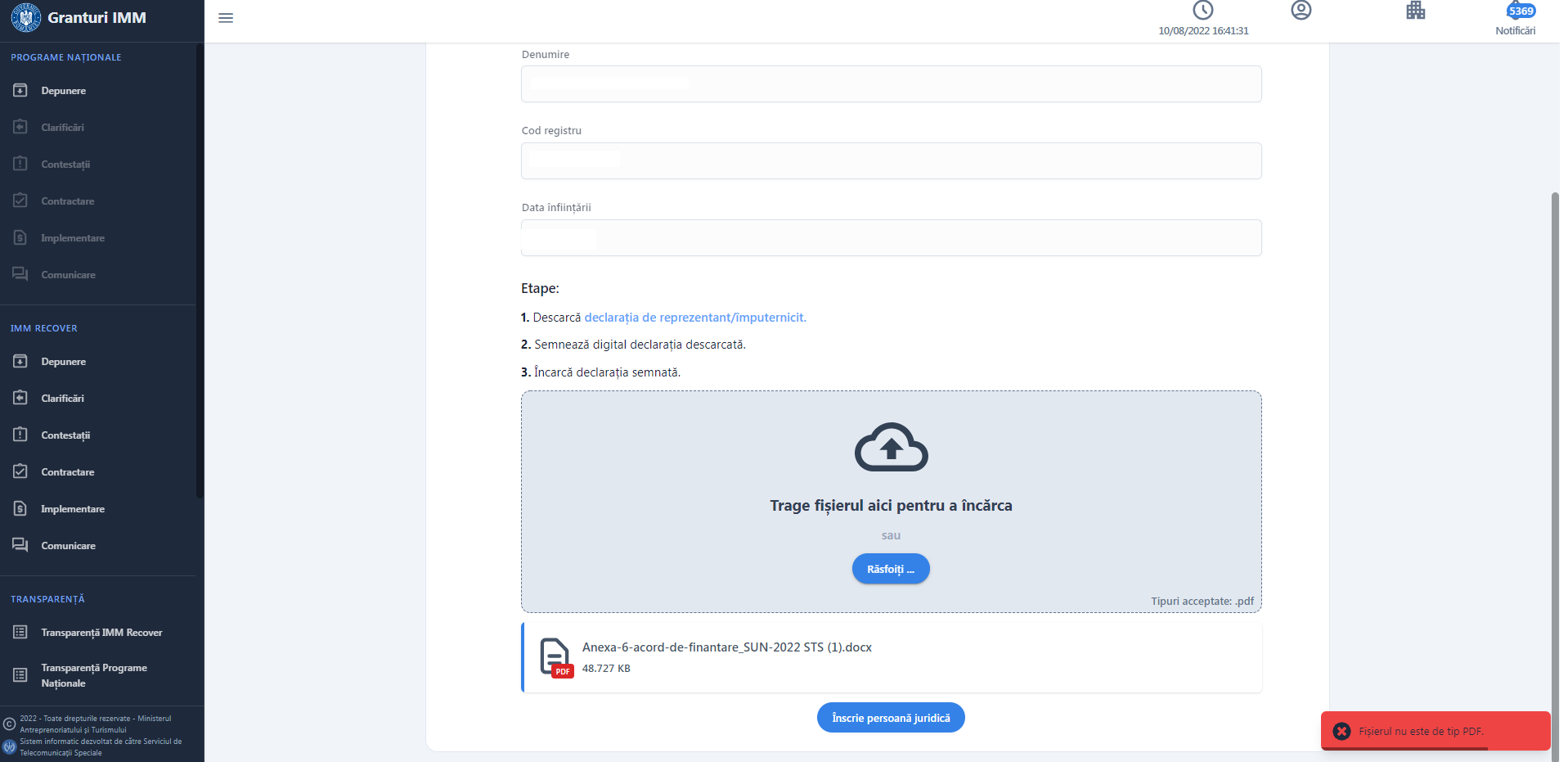  Imaginea 35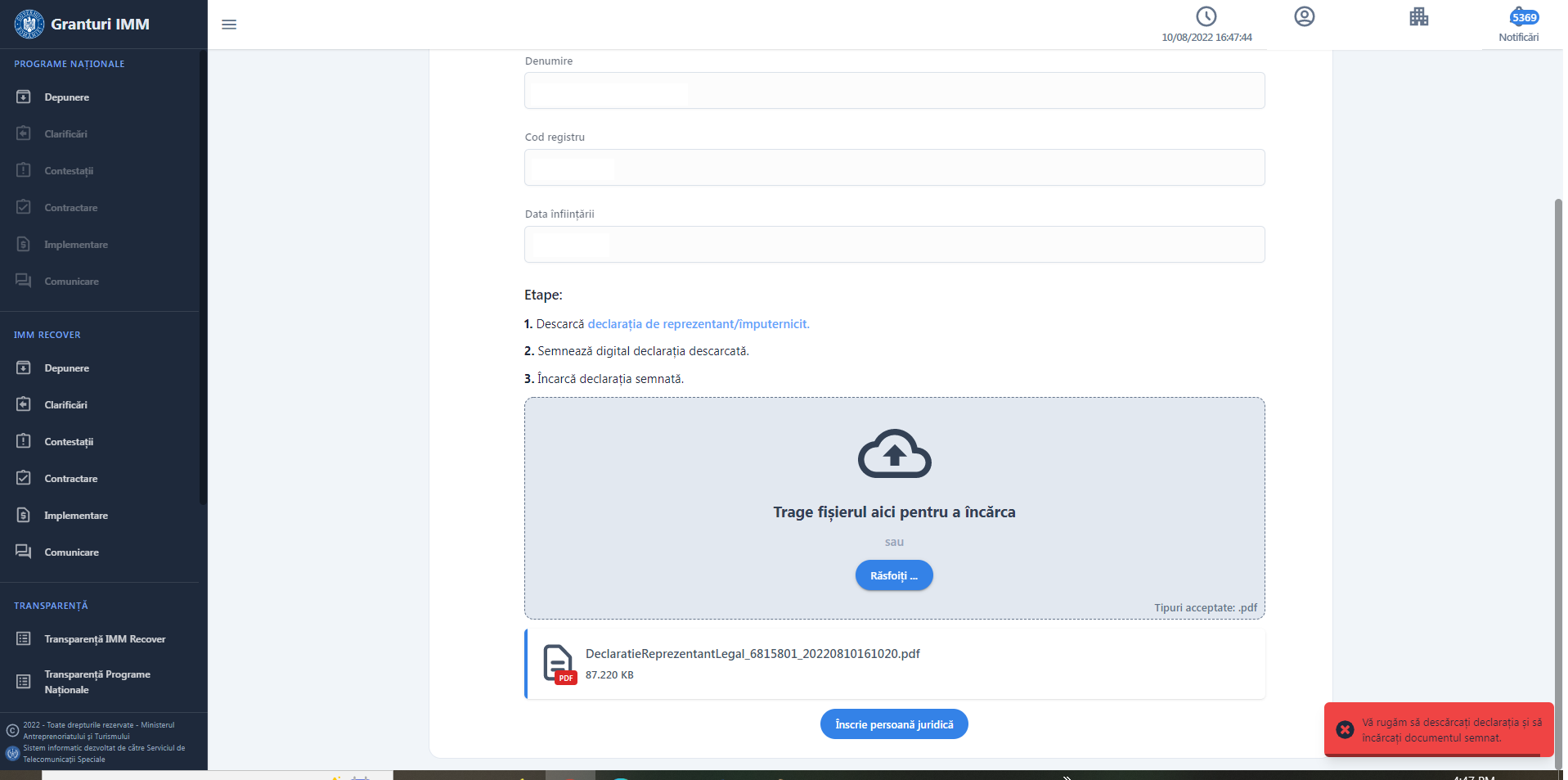 Inrolarea cu succes a persoanei juridce este validata prin afisarea mesajului “Persoana juridica a fost inrolata cu succes!”.Imaginea 36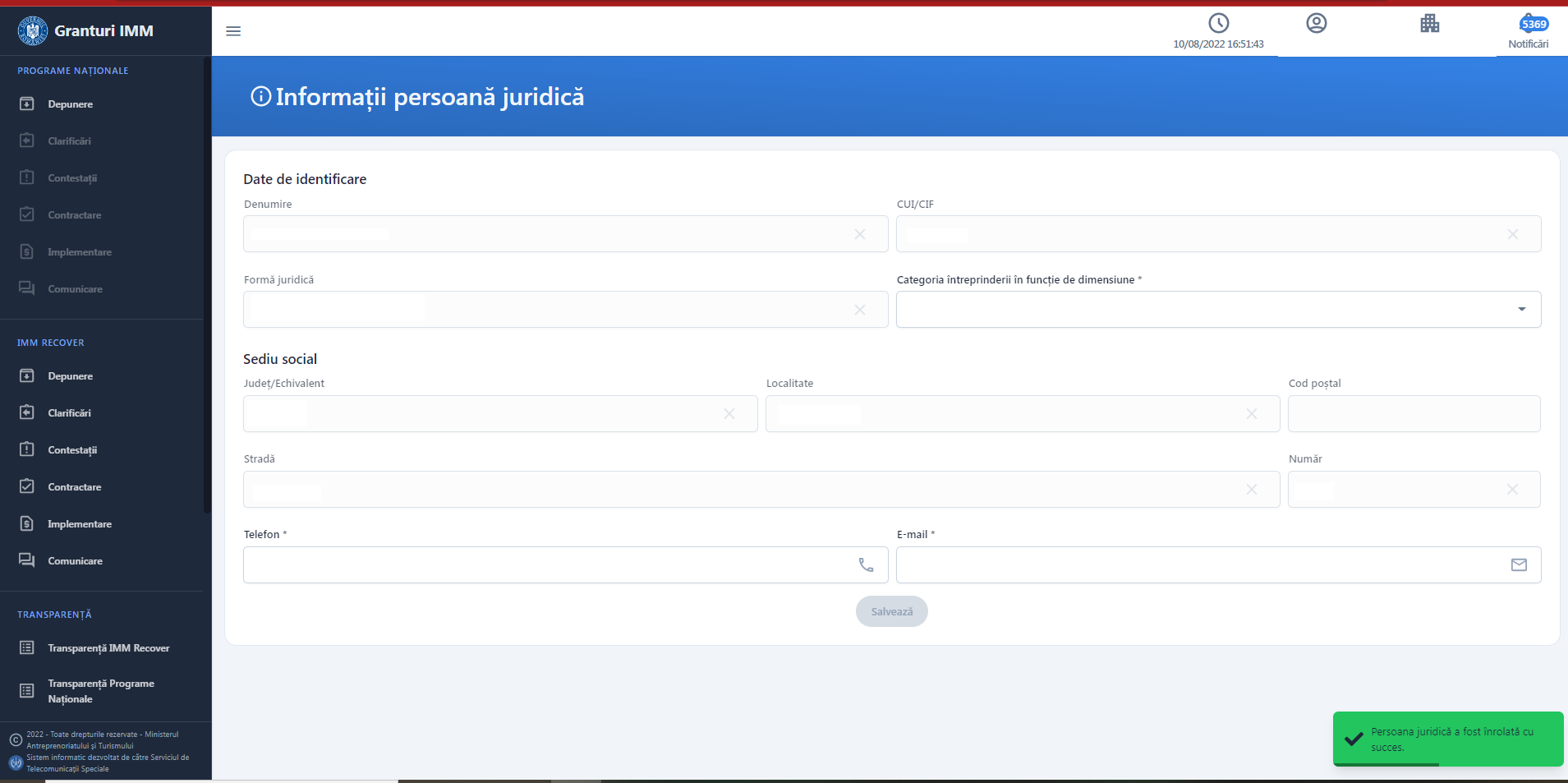 In interfata Informatii persoana juridica, utilizatorul va completa campurile:Categorie intreprinderii in functie de dimensiune- selectand una dintre valorile din nomenclator: MICRO, MICA, MIJLOCIE, MARE, ALTELETelefon-introduce numar de telefon, in limita a 10 caractereE-mail- introduce adresa de e-mail cu format specific (exemplu: simple@example.com)Adresa de e-mail de corespondenta este adresa contului, nu cea completata in aceasta sectiune.!Actiunea de introducere de date va fi finalizata prin apasarea butonului Salveaza, iar sistemul va emite mesaj de confirmare actiune cu culoarea verde, in partea dreapta-jos a ecranului- “Persoana juridica fost modificata cu succes!”.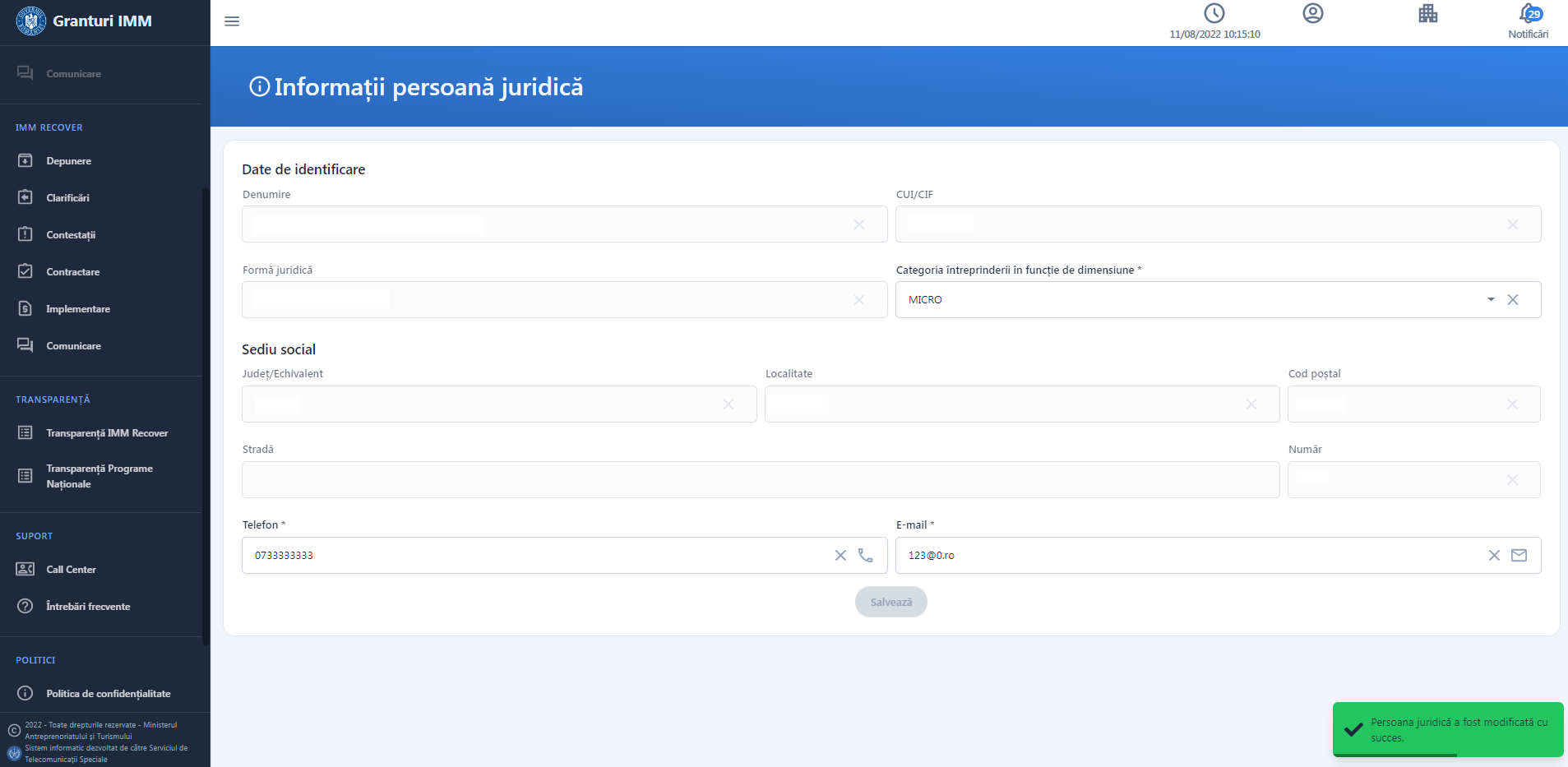 Imaginea 37Butonul “Salveaza” devine activ doar in situatia in care toate cele 3 valori sunt completate corect.Sistemul afiseaza mesaje de eroare de tipul “Numarul de telefon este obligatoriu si trebuie sa aiba un format valid”(dupa completarea informatiilor si apasarea butonului “Salveaza”), respective “E-mail invalid”(dupa completarea campului “email”). Imaginea 38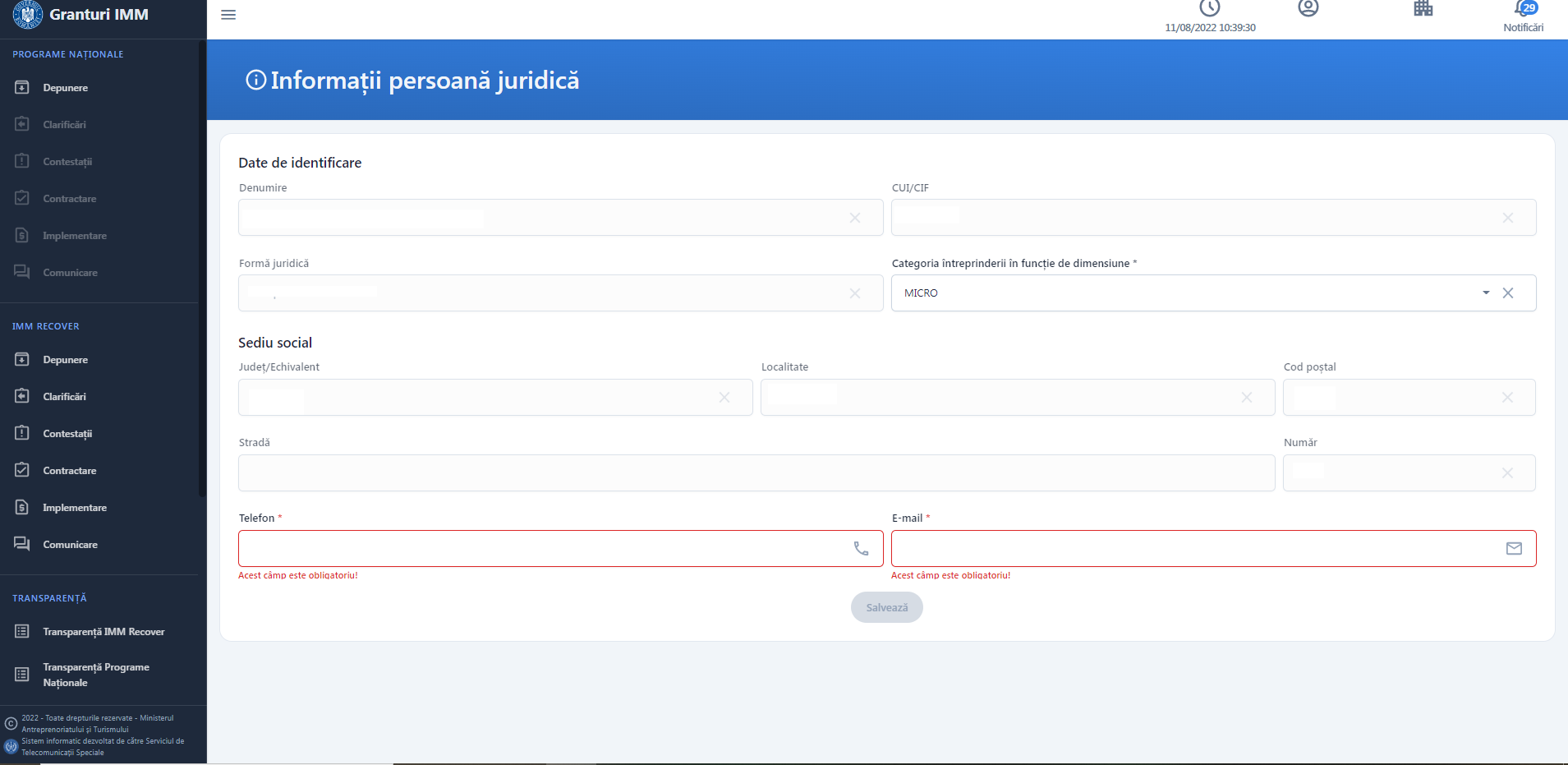  Imaginea 39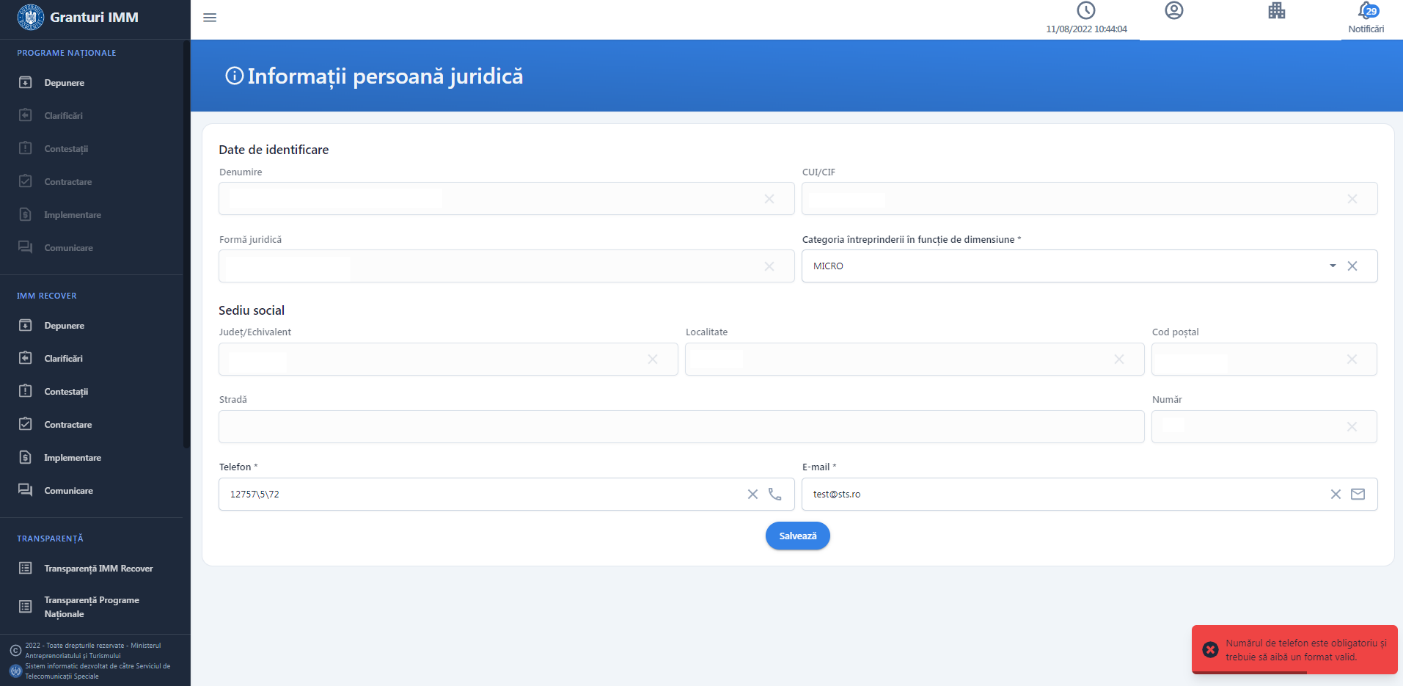  Imaginea 40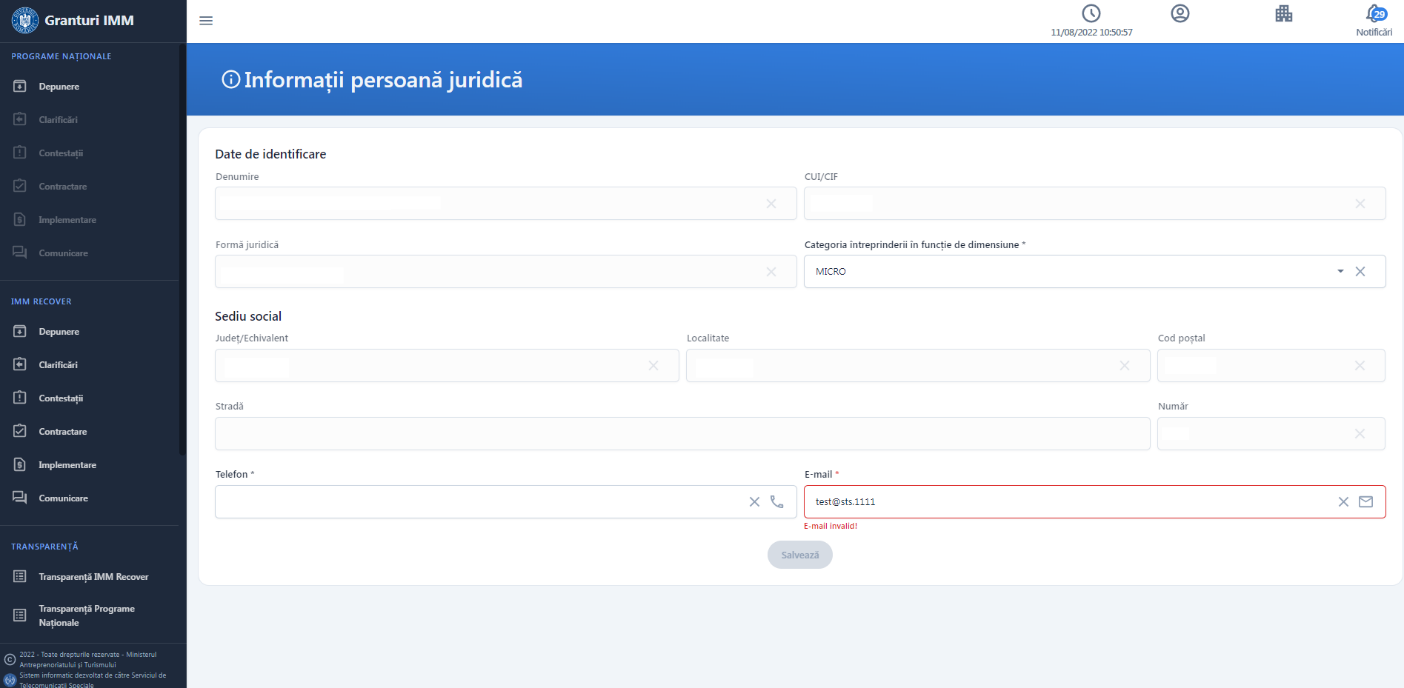 Selecteaza persoana juridicaSelectarea persoanei juridice va fi disponibila dupa adaugarea acesteia. Utilizatorul va accesa meniul persoanei juridice si va selecta optiunea dorita. Persoana juridica fiind selectata, utilizatorul poate demara procesul de completare si modificarea informatii, genera declaratii, atasa documente si depune cereri de finantare pentru programele deschise.Imaginea 41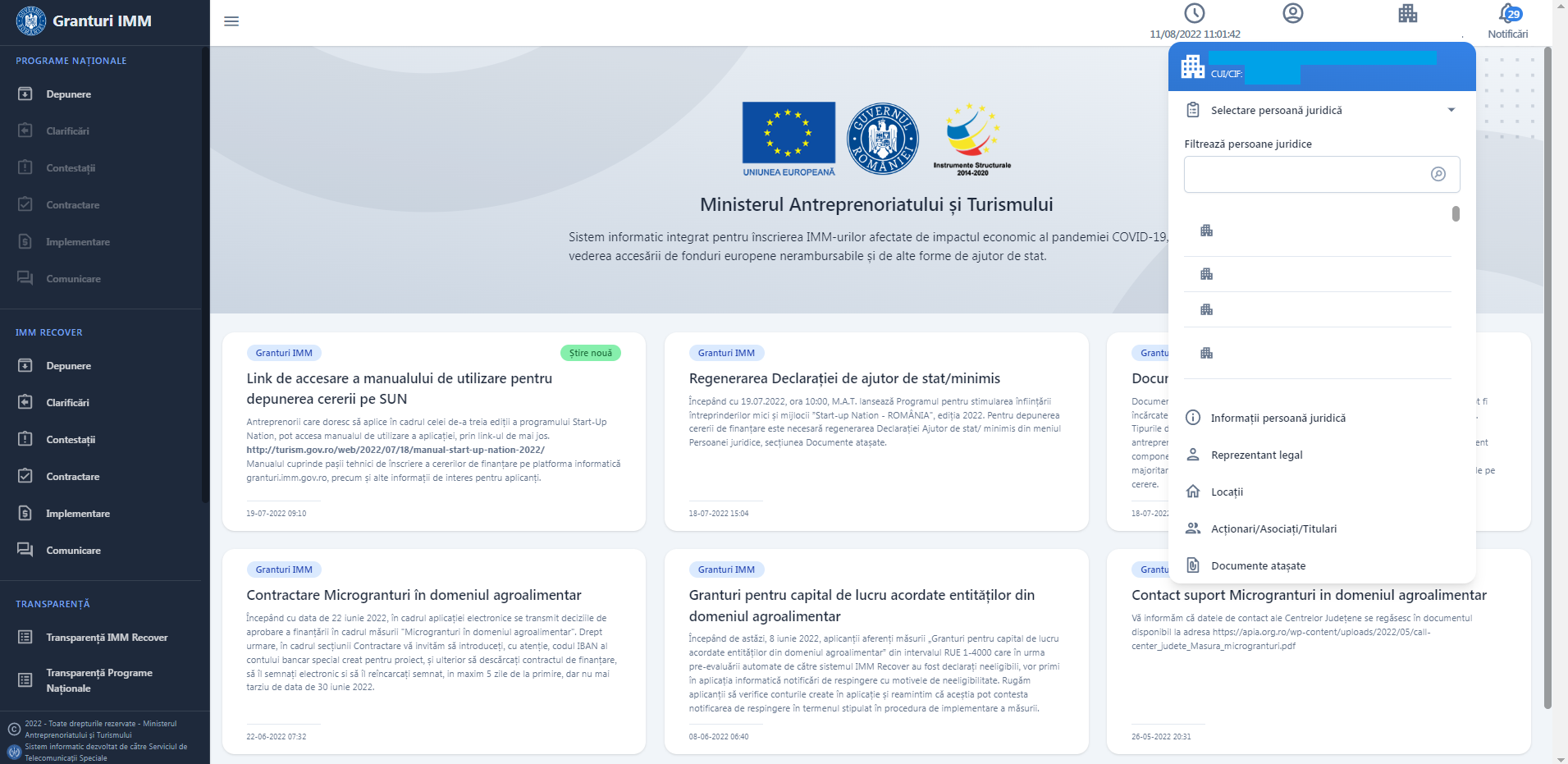 Pe masura desfasurarii etapelor ulterioare depunerii cererii de finantare (evaluare, clarificari, contestatii, contractare, implementare, monitorizare), utilizatorul primeste notificari. Redirectionarea din sectiunea Notificari catre modulul indicat in link vizeaza persoana juridica aleasa, astfel nu se va selecta automat persoana juridica pentru care aplicantul a primit notificare. In situatia in care, aplicantul are mai multe persoane juridice inrolate, primul pas este selectarea persoanei juridice. De asemenea, redirectul din notificare in comunicare, prin acceasarea link-ului va fi insotita de actualizarea paginii in cazul in care aplicantul acceseaza deja modulul mentionat.Imaginea 42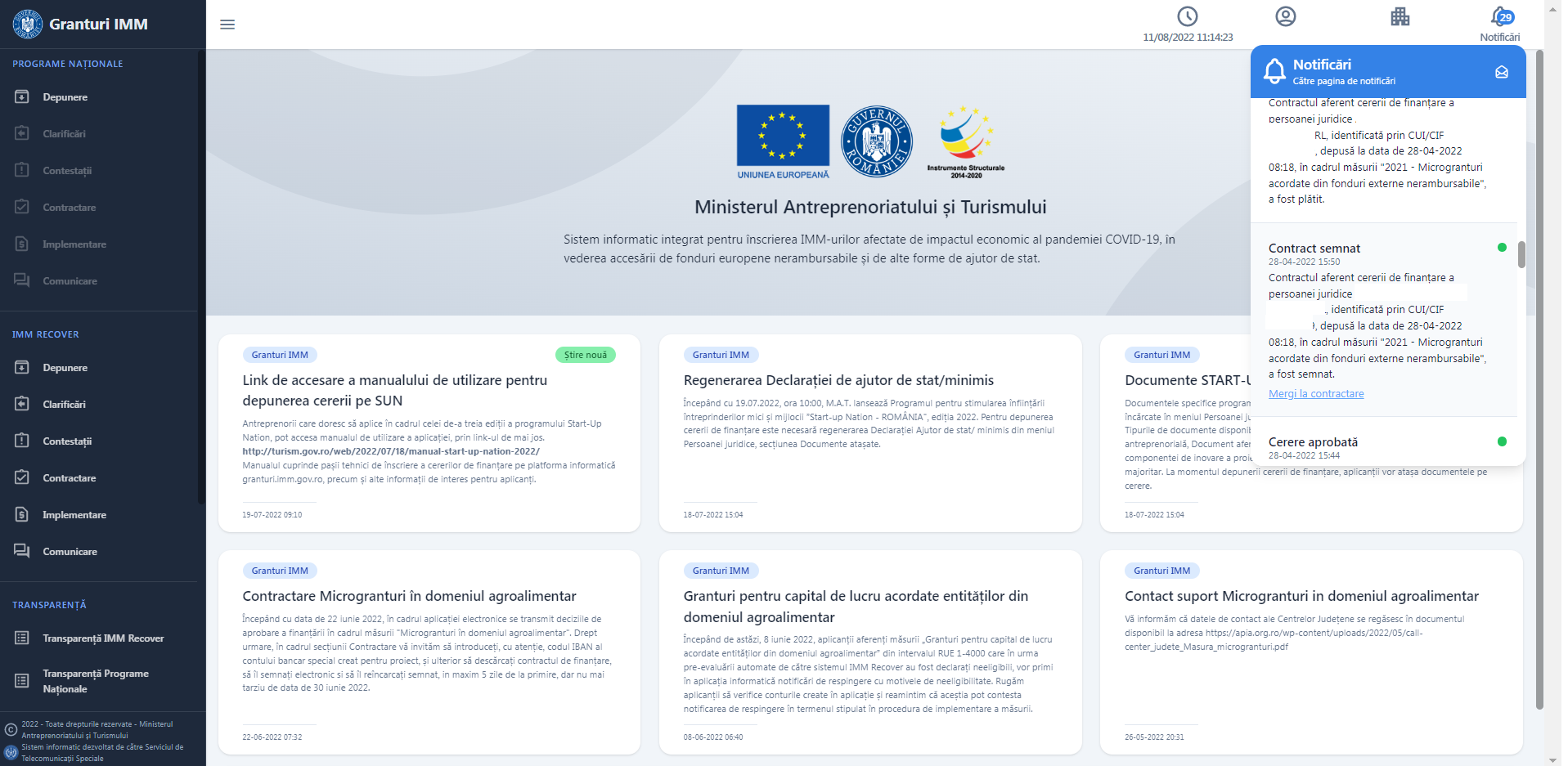 3.3 Informatii persoana juridicaPagina este disponibila utilizatorului pentru vizualizare si modificare informatii dupa selectarea persoanei juridice. Informatiile needitabile (date de identificare:denumire, cod fiscal,forma juridica, sediu social:judet/echivalent,localitate,cod postal,strada, numar) sunt afisate read-only, marcate prin culoarea gri-deschis.Utilizatorul va complet/ modifica: categoria intreprinderii in functie de dimensiune, numarul de telefon si adresa de e-mail (campurile sunt marcate cu culoarea gri-inchis). Confirmarea actiunilor dorite  se realizeaza prin apasarea butonului Salveaza, iar sistemul afiseaza mesaj de confirmare “Entitatea juridica a fost editata cu succes!”. Imaginea 43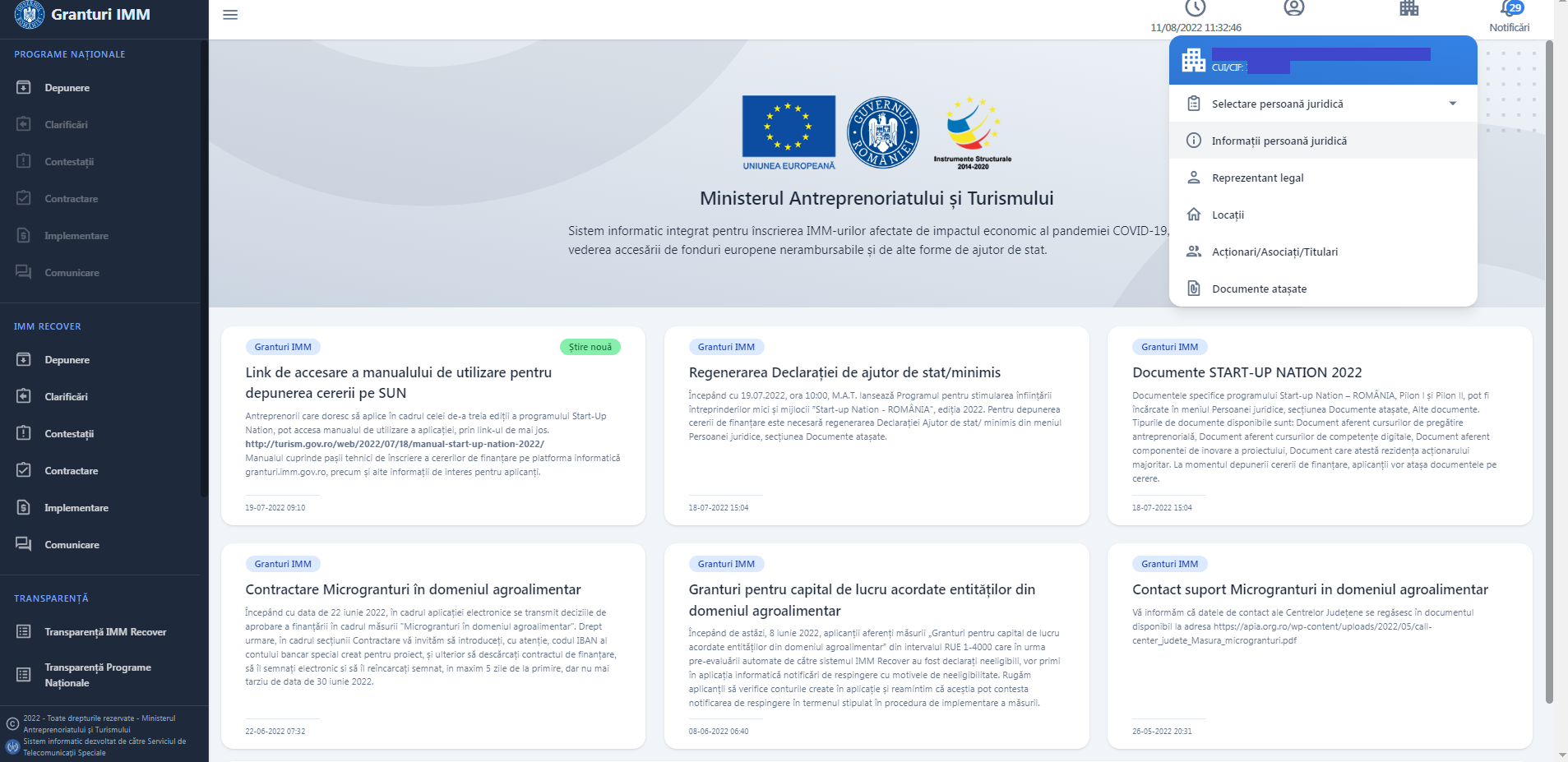  Imaginea 44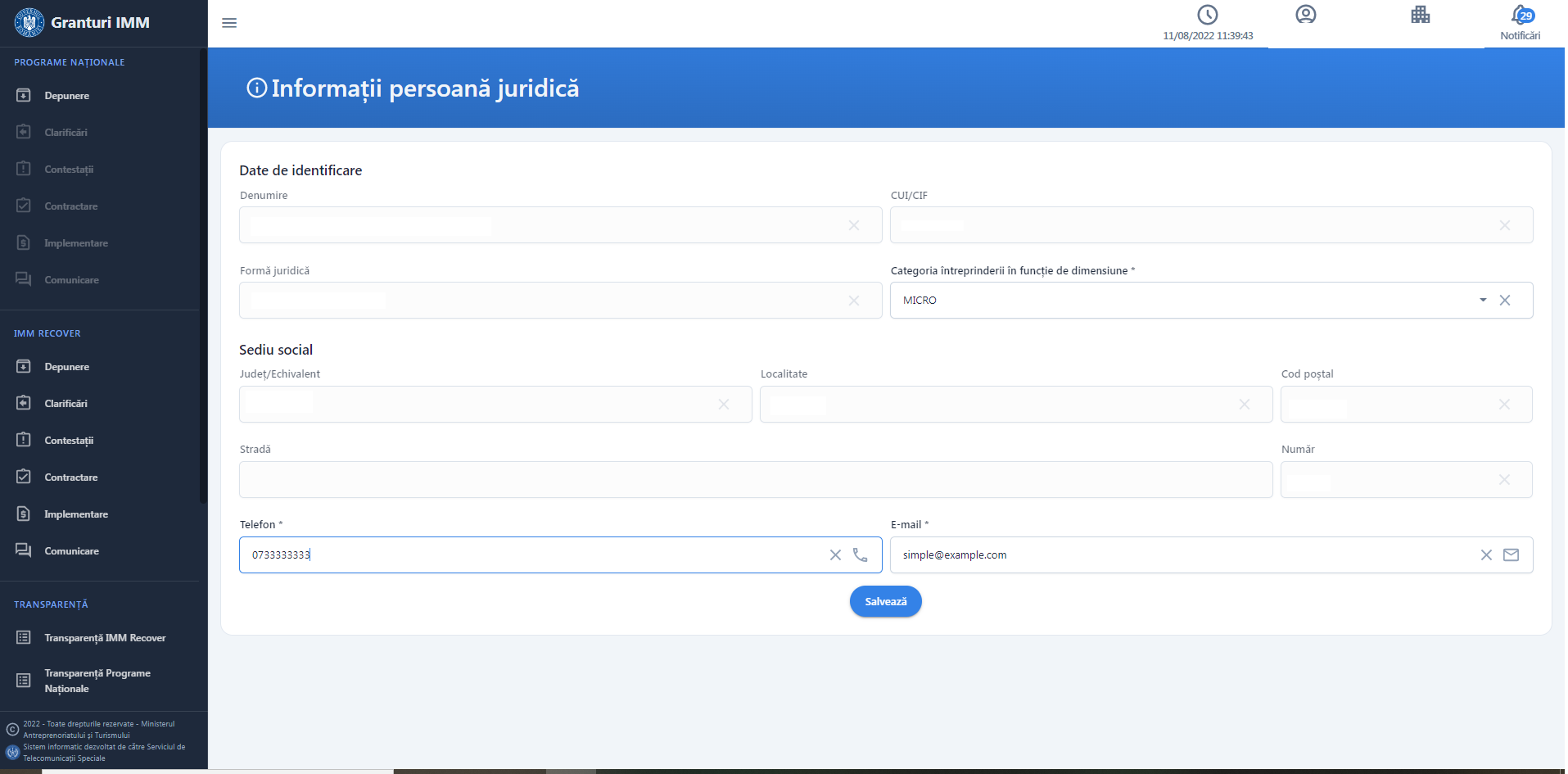  Imaginea 45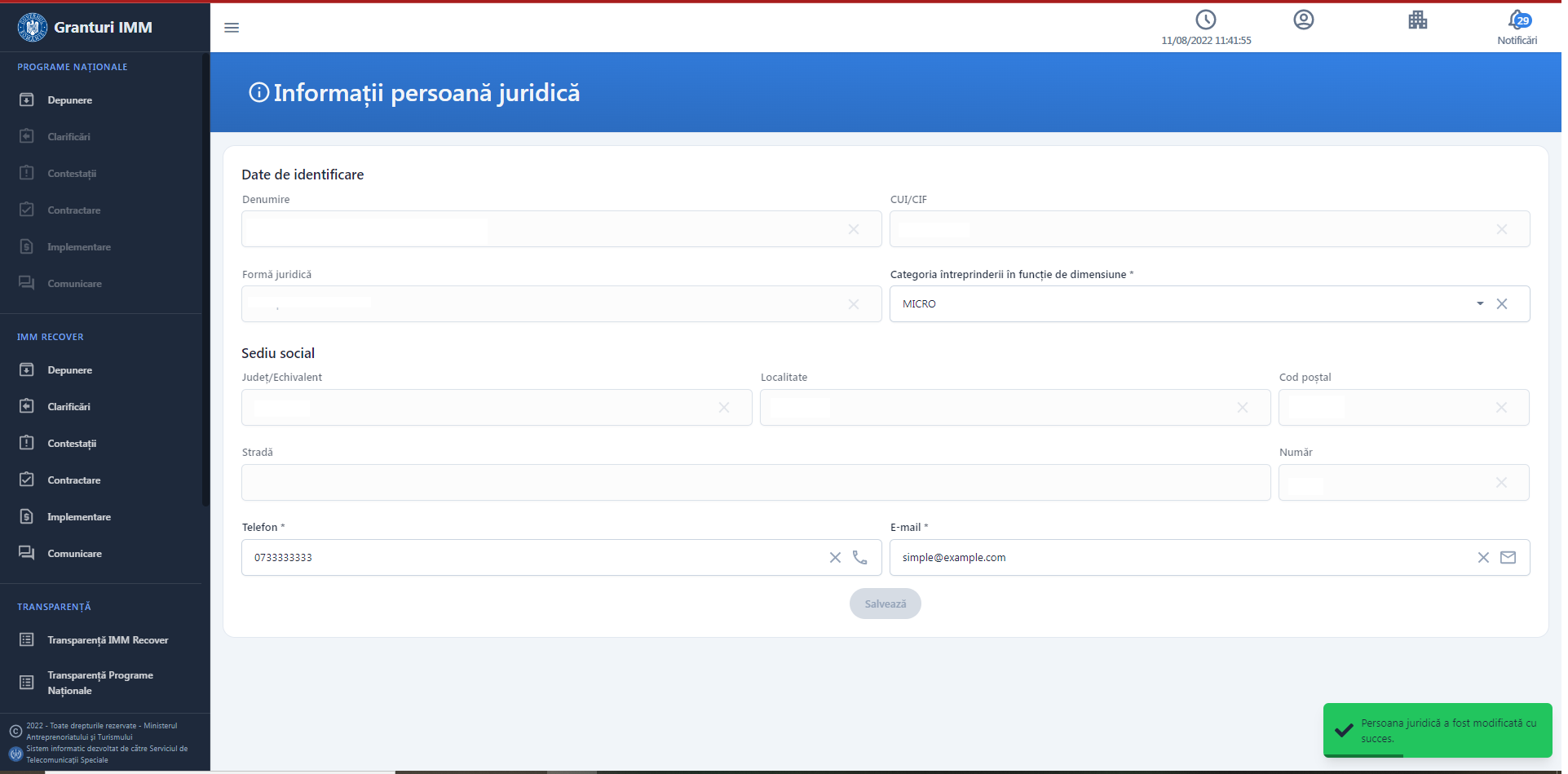 Reprezentant legal/ImputernicitDatele reprezentantului legal/ale imputernicitului pot fi accesate (vizualizate si modificate) din meniul persoanei juridice, sectiunea Reprezentant legal.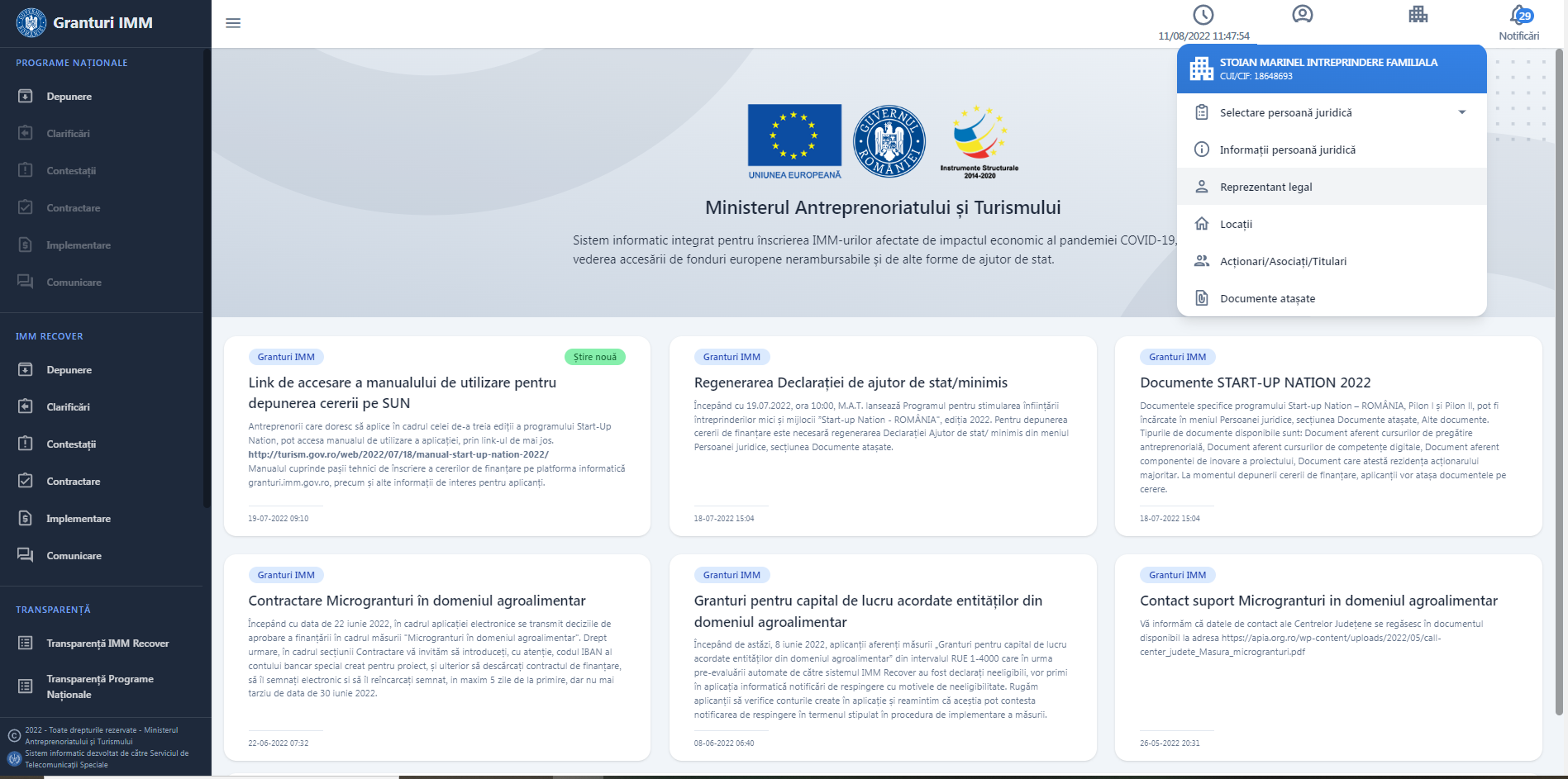 Imaginea 46In cazul selectarii optiunii Reprezentant Legal, sistemul va afisa interfata de vizualizare a informatiilor persoanei ce au fost inregistrate in etapa de completare a Profilului (sectiune Date utilizator). Acestea nu sunt disponibile pentru modificare,iar editarea lor se realizeaza din sectiunea Date utilizator->Date de identificare, date de corespondenta, confidentialitate, dupa caz. CNP si Tara nu sunt editabile!. Modificarea datelor utilizatorului se efectueaza in contextul schimbarii CI/BI.Din sectiunea Reprezentant legal, utilizatorul selecteaza calitatea:Imputernicit pentru reprezentantul legal (completand si datele reprezentantului si incarcand o declaratie tip-imputerncire, in sectiunea speficica- Documente atasate)Reprezentant legalModificarea Reprezentantului Legal este urmata de regenerarea tuturor declaratiilor pentru persoana nou desemnata, iar in acest sens sistemul informatic emite mesaj de avertizare, de tipul: „Reprezentantul legal a fost modificat cu succes.Genereaza, semneaza si incarca declaratiile din meniul persoanei juridice” Modificarea datelor utilizatorului sau a calitatii persoanei semnatare va fi insotita de identificarea electronica, astfel toate documentele vor fi semnate cu semnatura electronica inregistrata pe cont.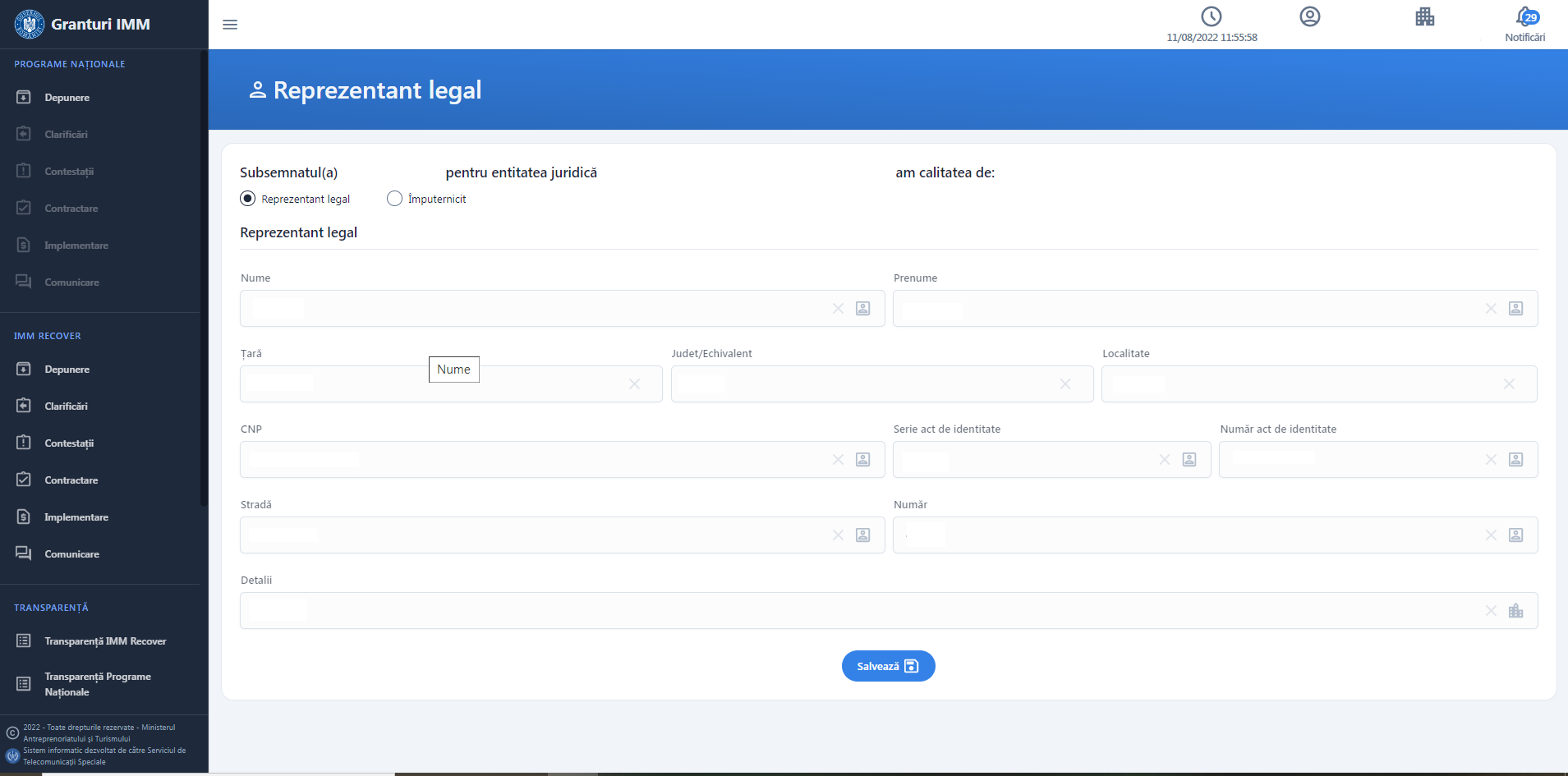 Imaginea 47 Imaginea 48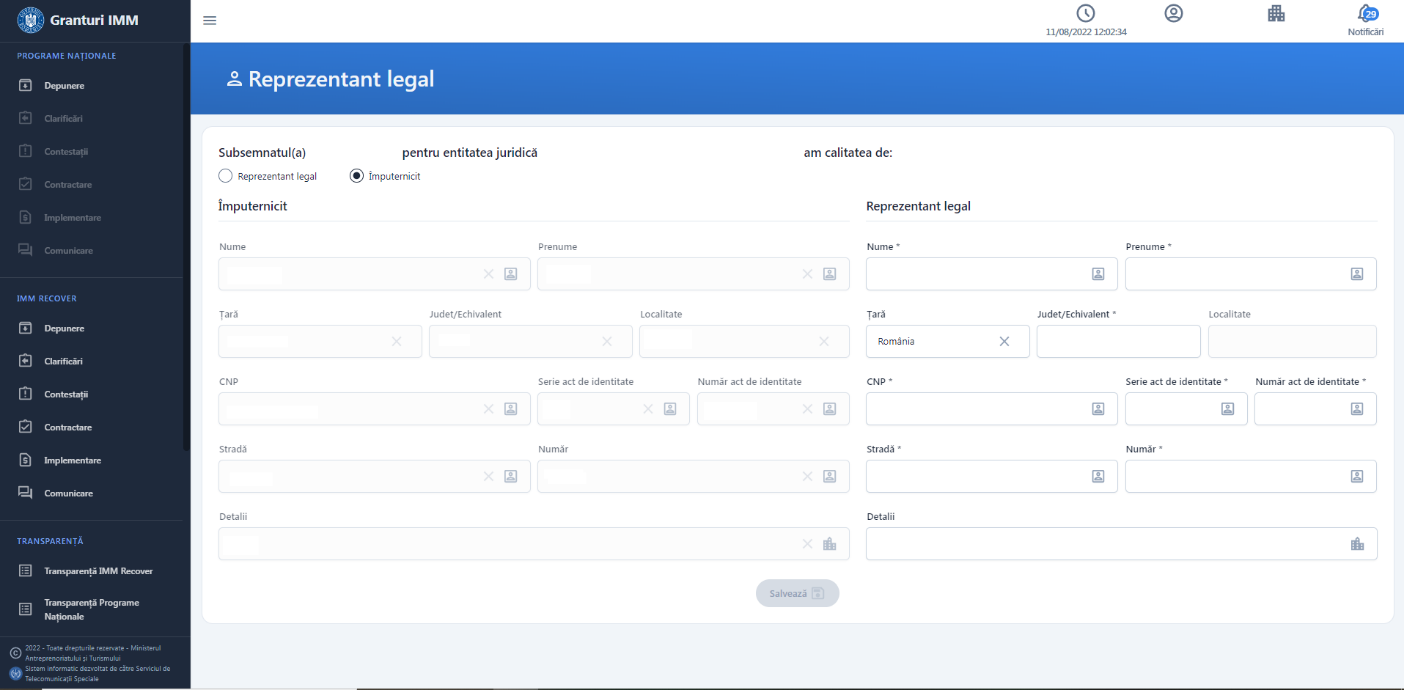 Pentru optiunea Imputernicit, utilizatorul va bifa optiunea Imputernicit, iar sistemul va deschide interfata divizata corespunzator pentru:completarea datelor reprezentantului legal , afisarea datelor(needitabile) pentru imputernicit- campuri completate anterior si regasite si in sectiunea Date utilizator. Campurile vor putea fi completate si modificate, dupa caz:NumePrenumeCNPSerie act de identitateNumar act de identitateTara- apare Romania, insa poate fi aleasa alta valoare din nomenclator.LocalitateStradaNumarDetaliiCu exceptia campului Detalii, toate celelalte sunt obligatorii pentru completare, fiind marcate cu semnul *.Acíunea se finalizeaza prin apasarea butonului Salveaza, iar sistemul afiseaza mesaj de confirmare cu culoare verde “Reprezentantul legal a fost modificat cu succes. Genereaza, semneaza si incarca declaratiile din meniul persoanei juridice.”. Imaginea 49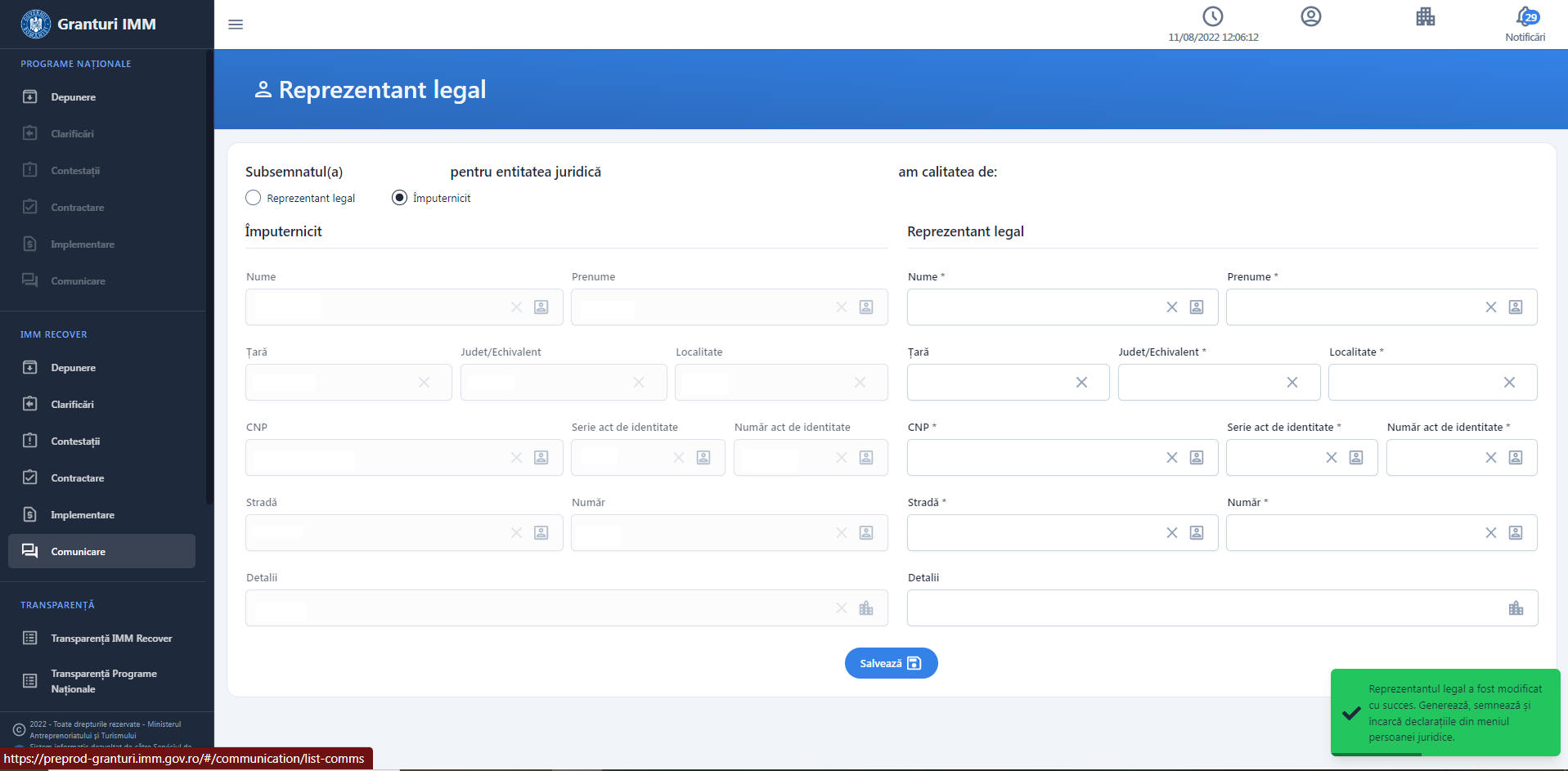 LocatiiSectiunea este obligatie pentru fiecare persoana juridica selectata. Utilizatorul poate introduce mai multe locatii, iar pe cererea de finantare poate adauga maxim una.Sectiunea Depunere nu poate fi accesata fara adaugarea unei locatii (pe langa toate celelalte sectiuni obligatorii).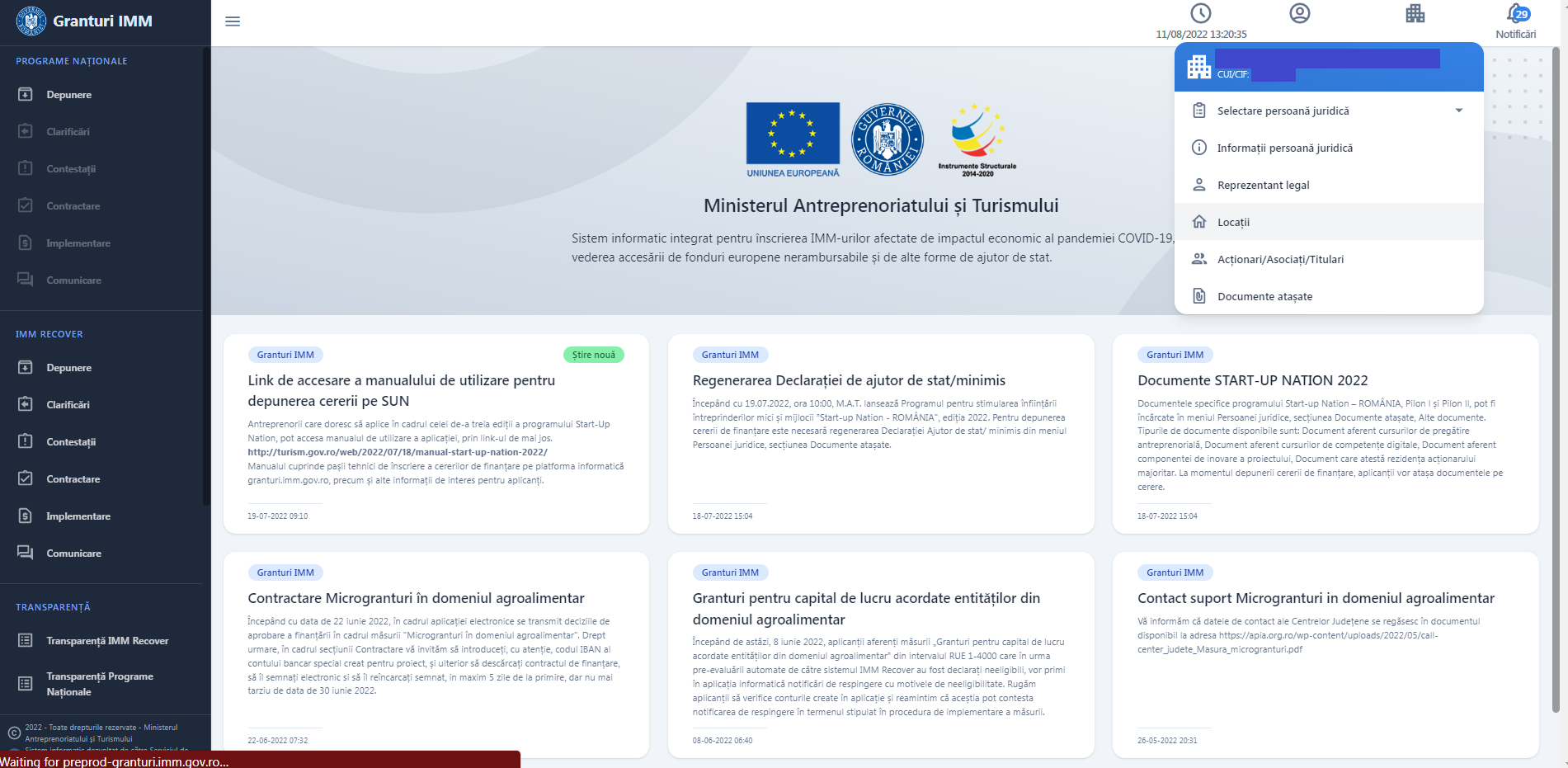 Imaginea 50Pentru introducerea unei locatii, utilizatorul va accesa Locatii si va apasa butonul Adauga locatie, iar sistemul va deschide modal pentru introducerea datelor:Tara- precompletata automat RomaniaJudetLocalitate- poate fi aleasa dupa selectarea judetuluiStradaNumarBloc, scara, apartament, etcCod postalDenumireTip locatie- urban, ruralCampurile obligatorii: judet, localitate, strada, numar, denumire, tip locatie sunt marcate cu semnul *, iar necompletarea lor nu va permite salvarea locatiei.Actiune de introducere a locatiei va finaliza prin apasarea butonului Adauga, iar sistemul afiseaza mesaj de confirmare cu culoare verde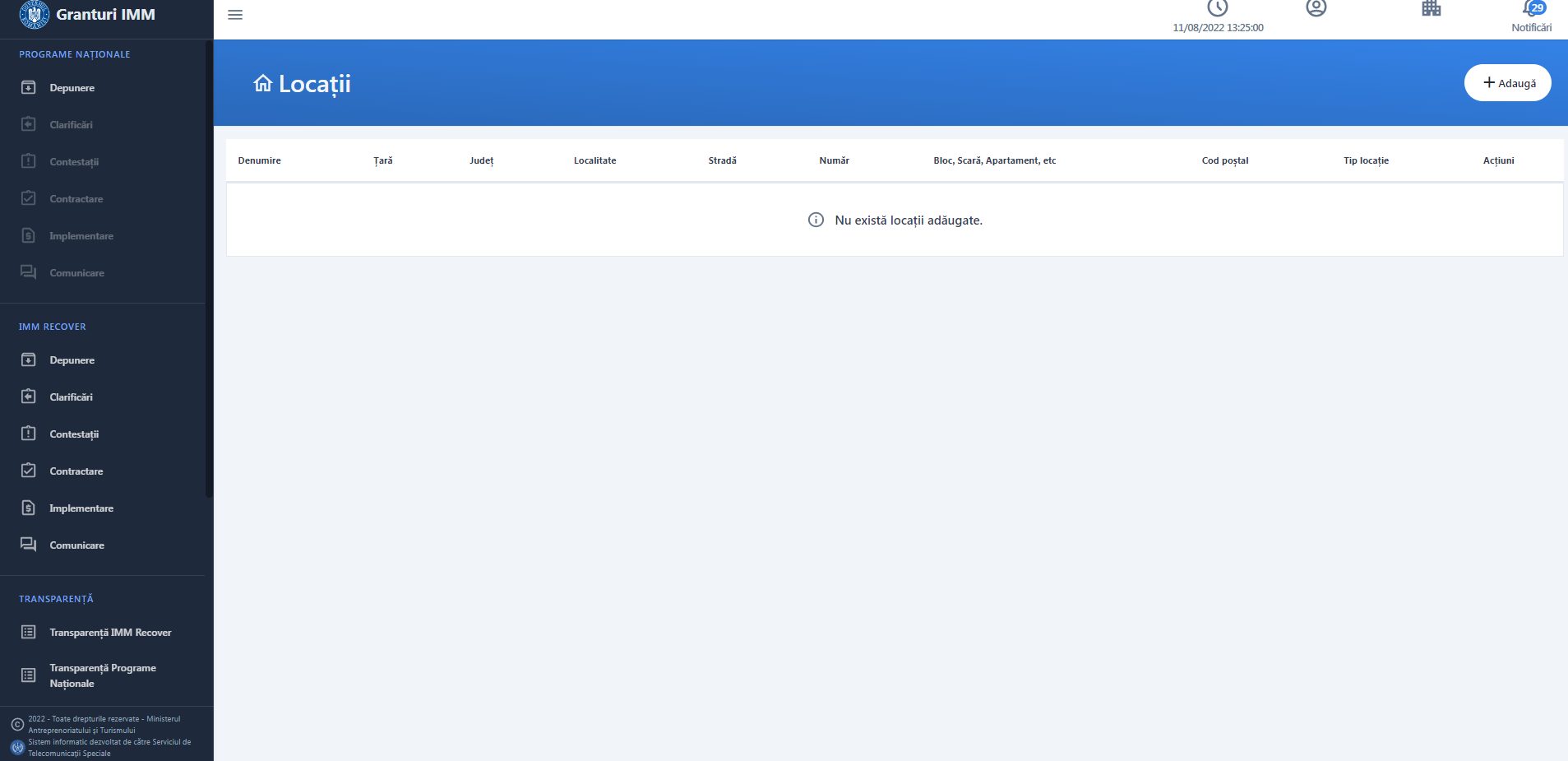 Imaginea 51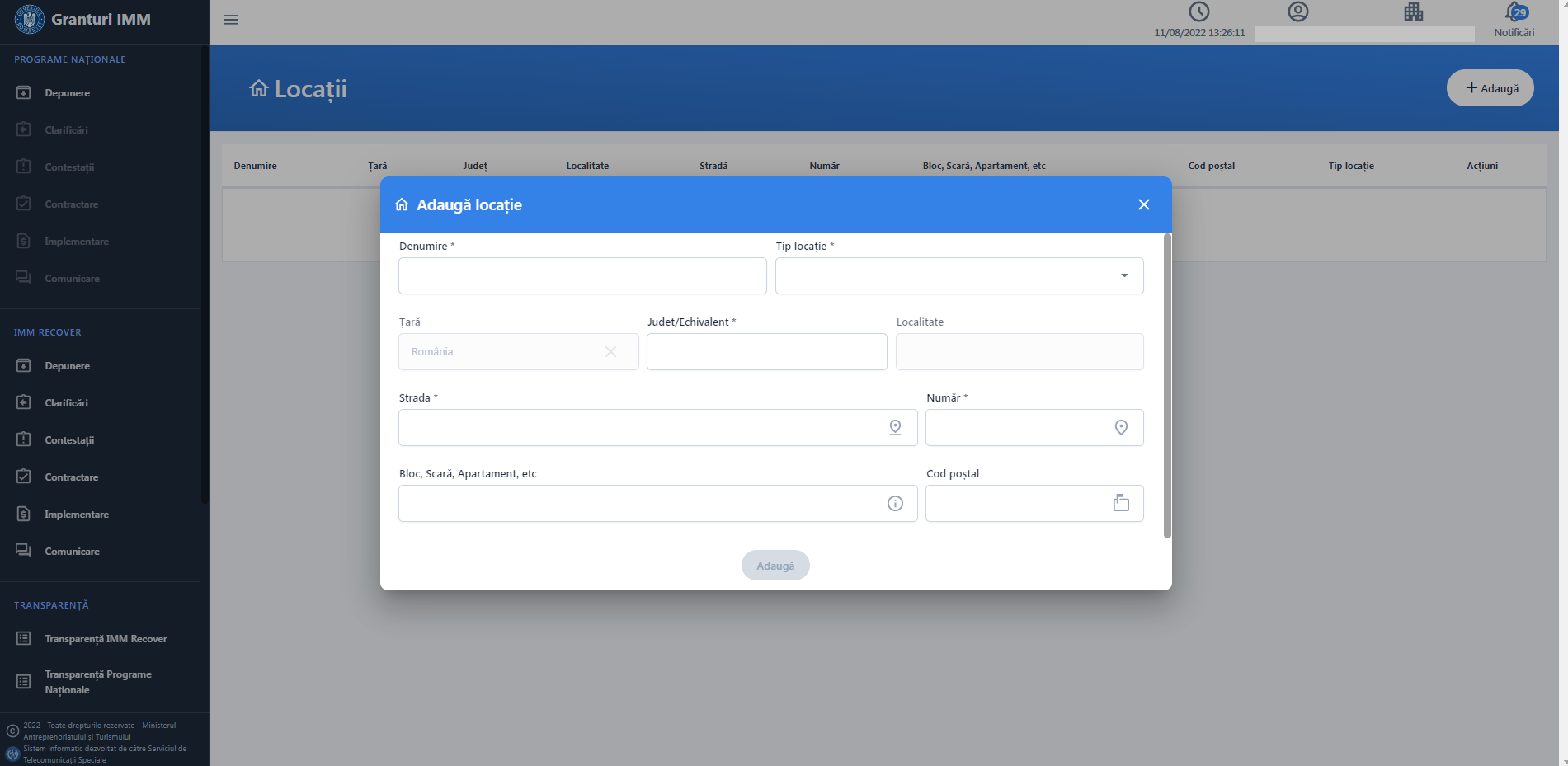 Imaginea 52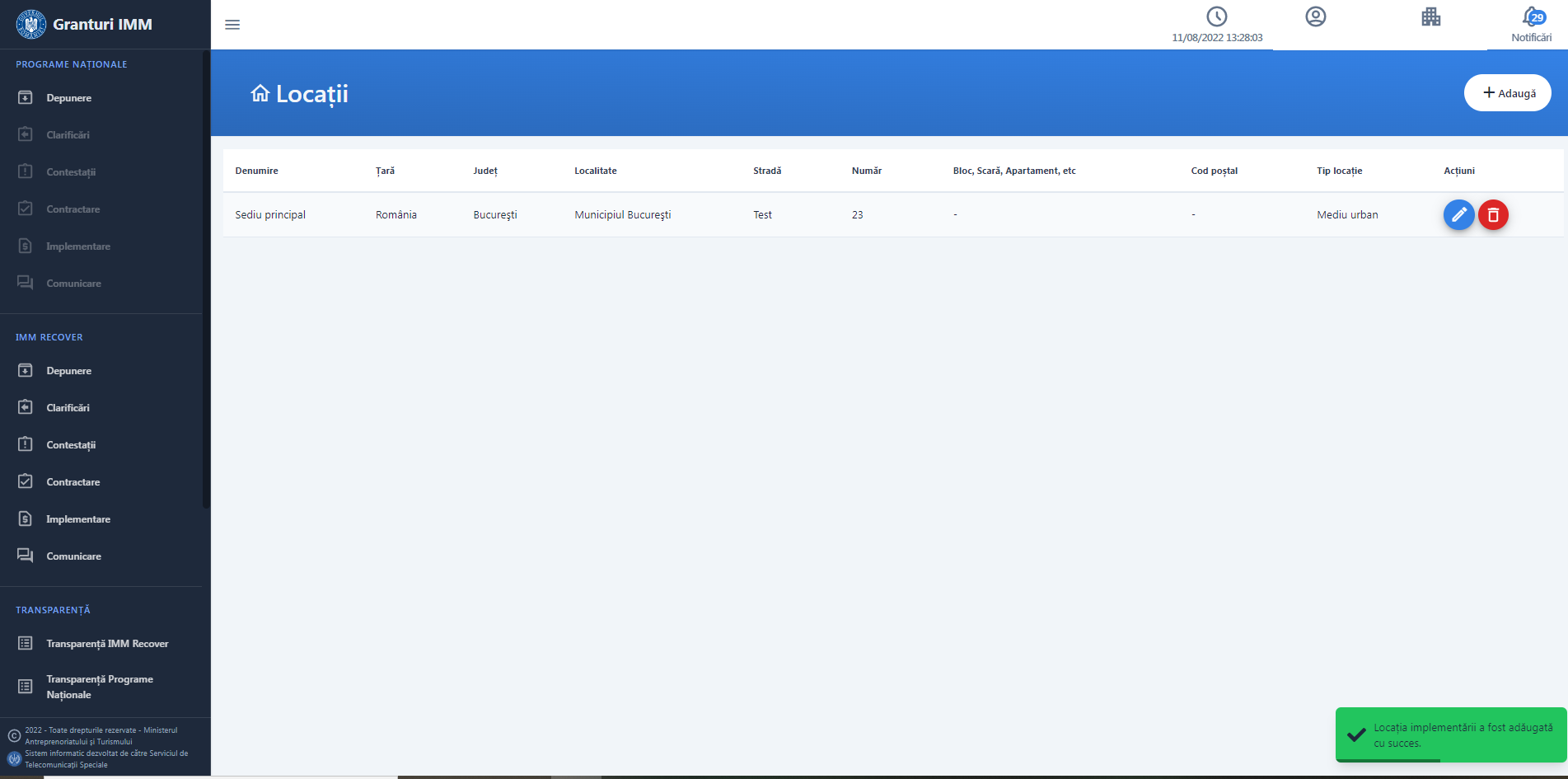 Imaginea 53Locatia adaugata va fi disponibila pentru:ModificareStergereImaginea 54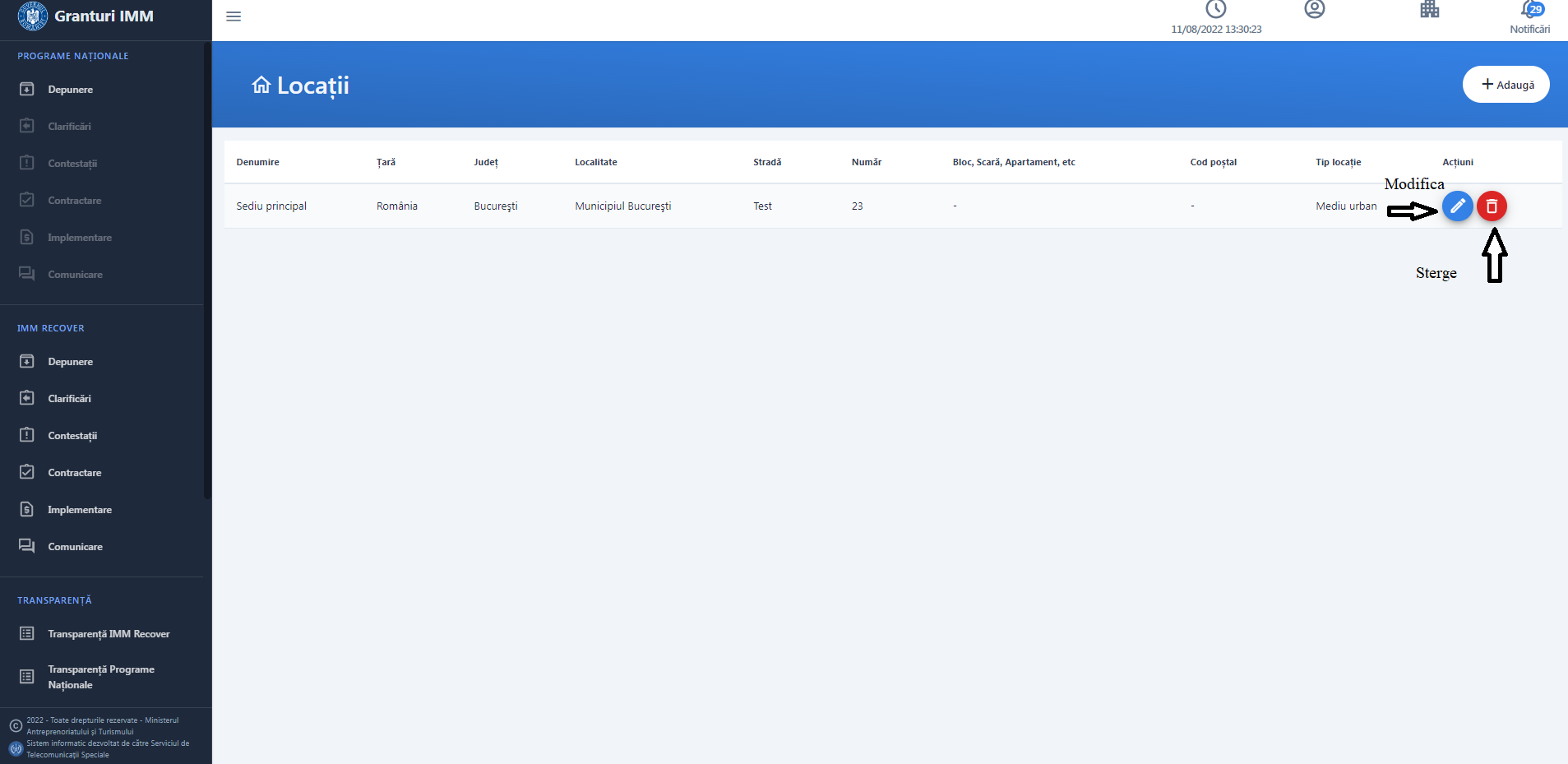 Dupa modificarea datelor, utilizatorul apasa butonul Modifica din modalul de modificare date. Actiunea este validata prin afisarea mesajul “Locatia implementarii a fost modificata cu succes”.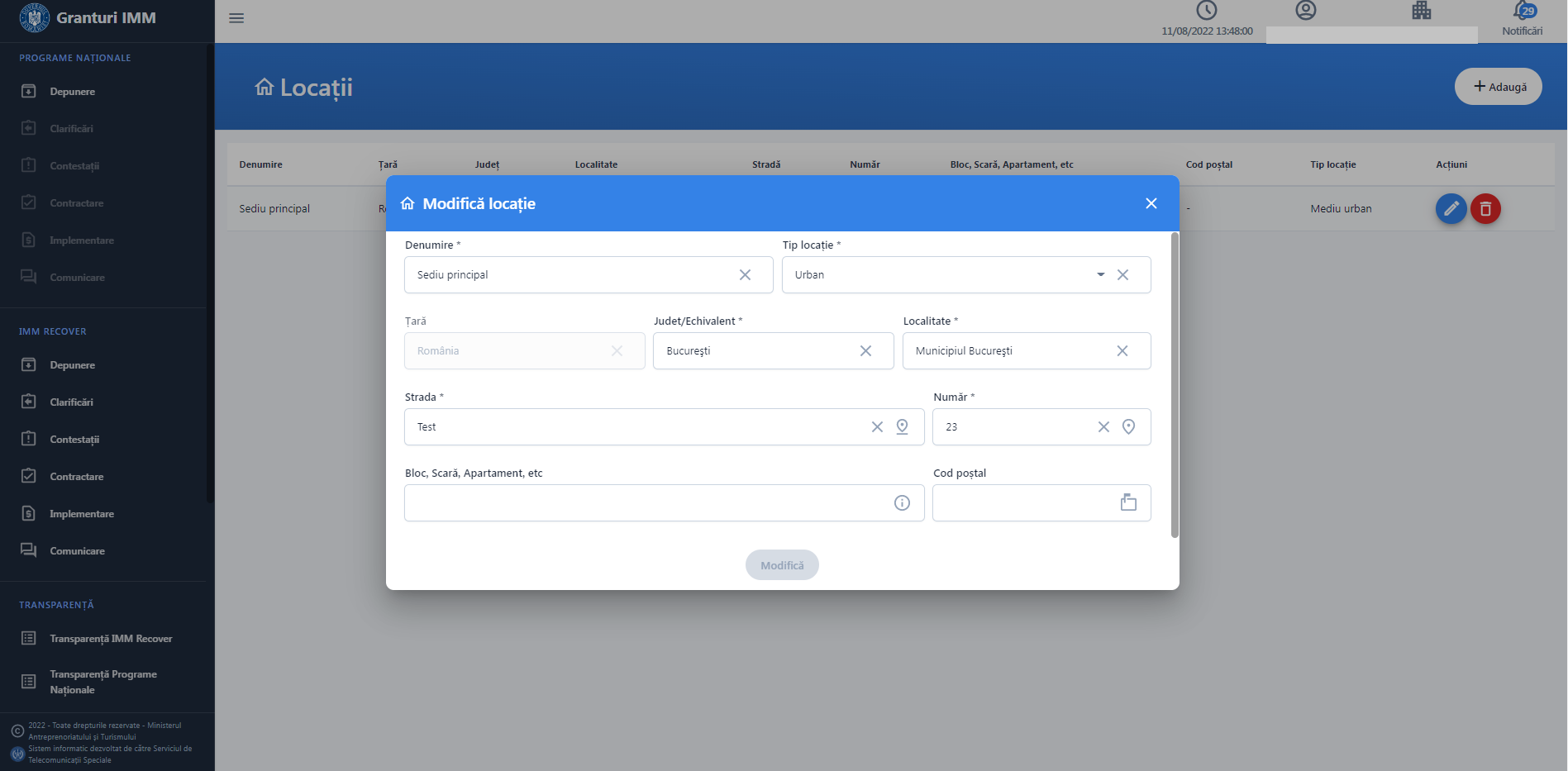 Imaginea 55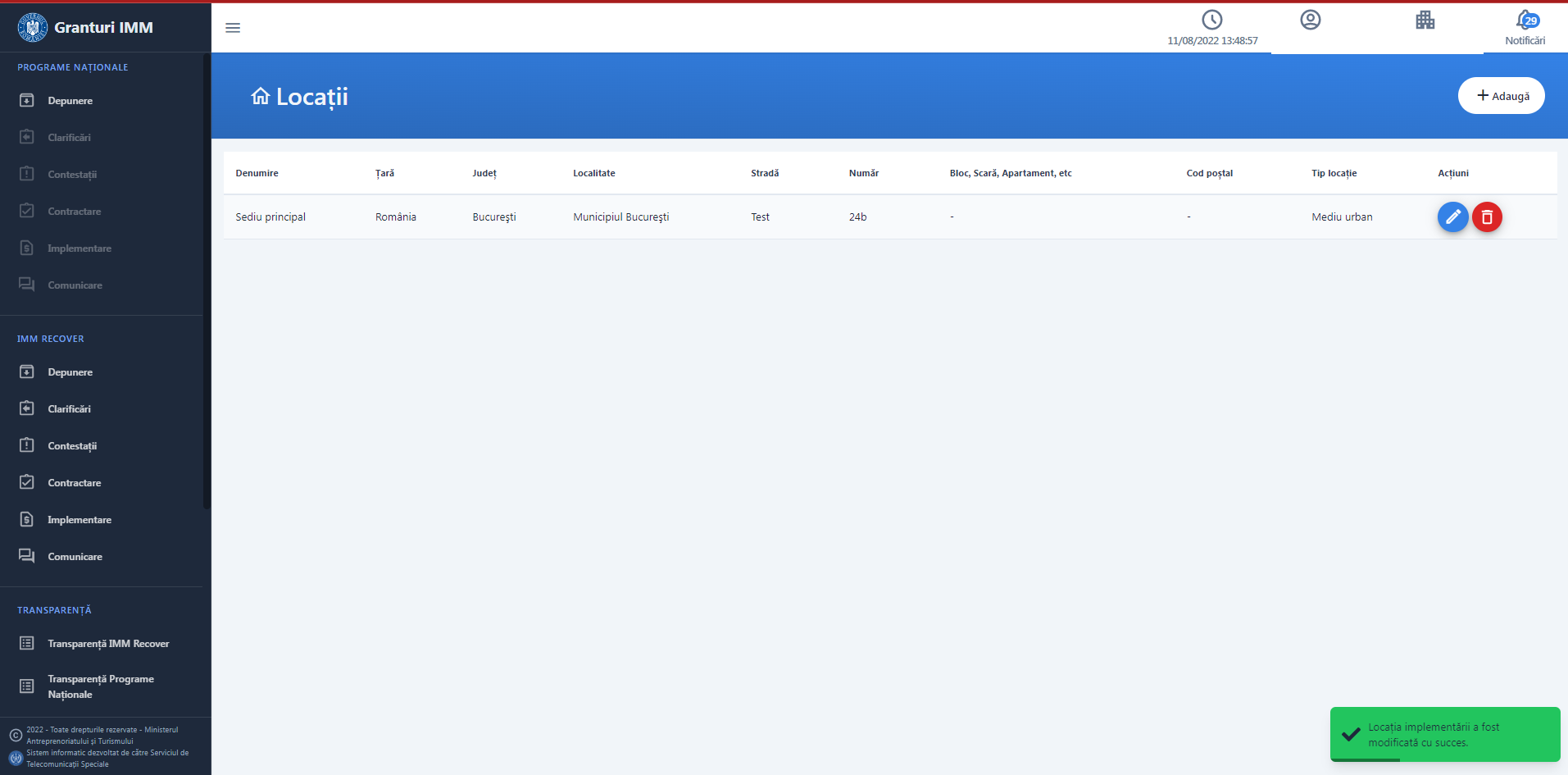 Imaginea 56Stergerea locatiei implementarii se va realiza prin apasarea butonului Sterge si confirmarea actiunii din modalul deschis de sistem. Actiunea de stergere este confirmata prin afisarea mesajului “Locatia implementarii a fost stearsa cu succes”.Daca utilizatorul alege optiunea “Renunta”- locatia nu va fi stearsa. Imaginea 57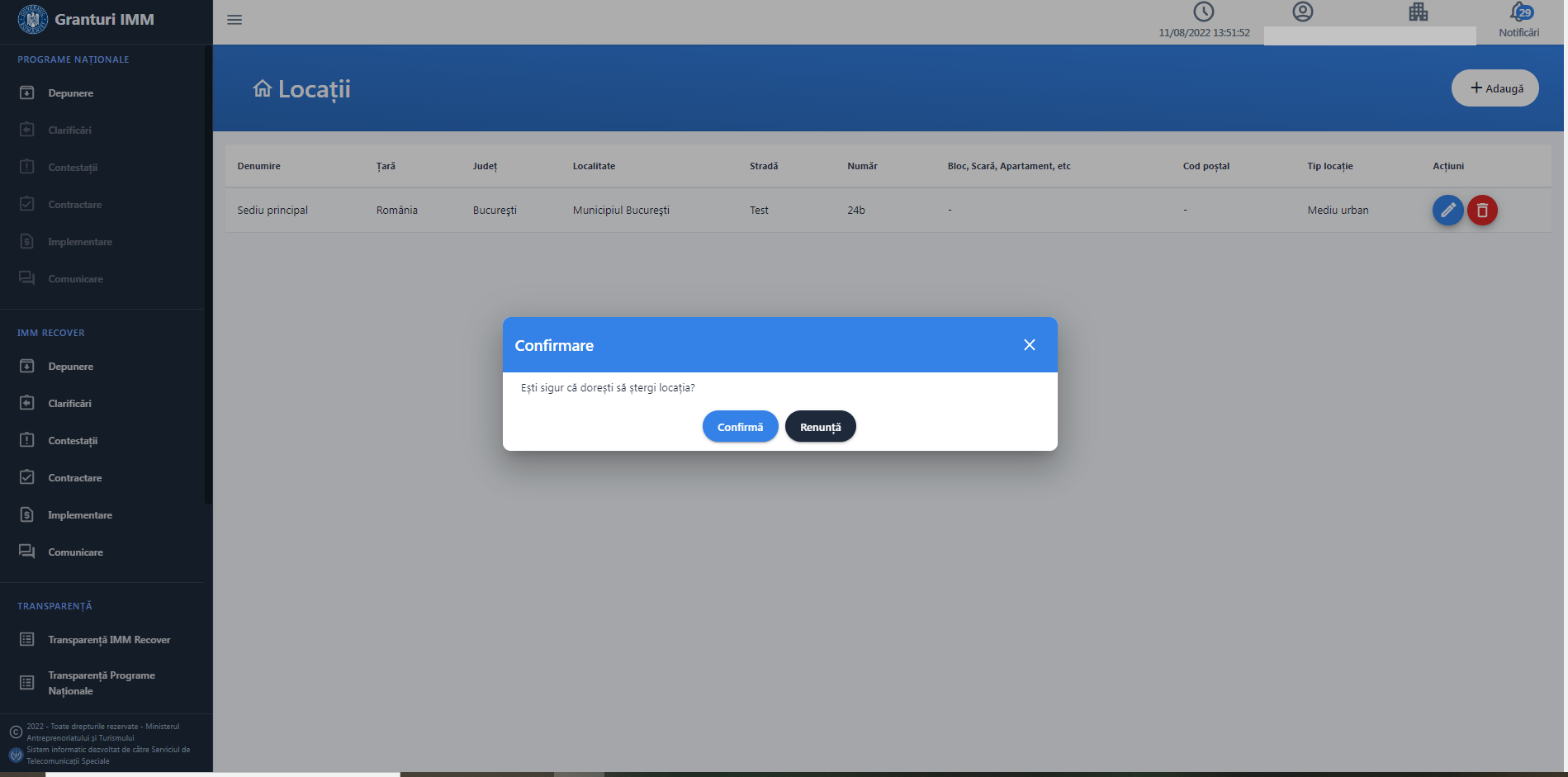 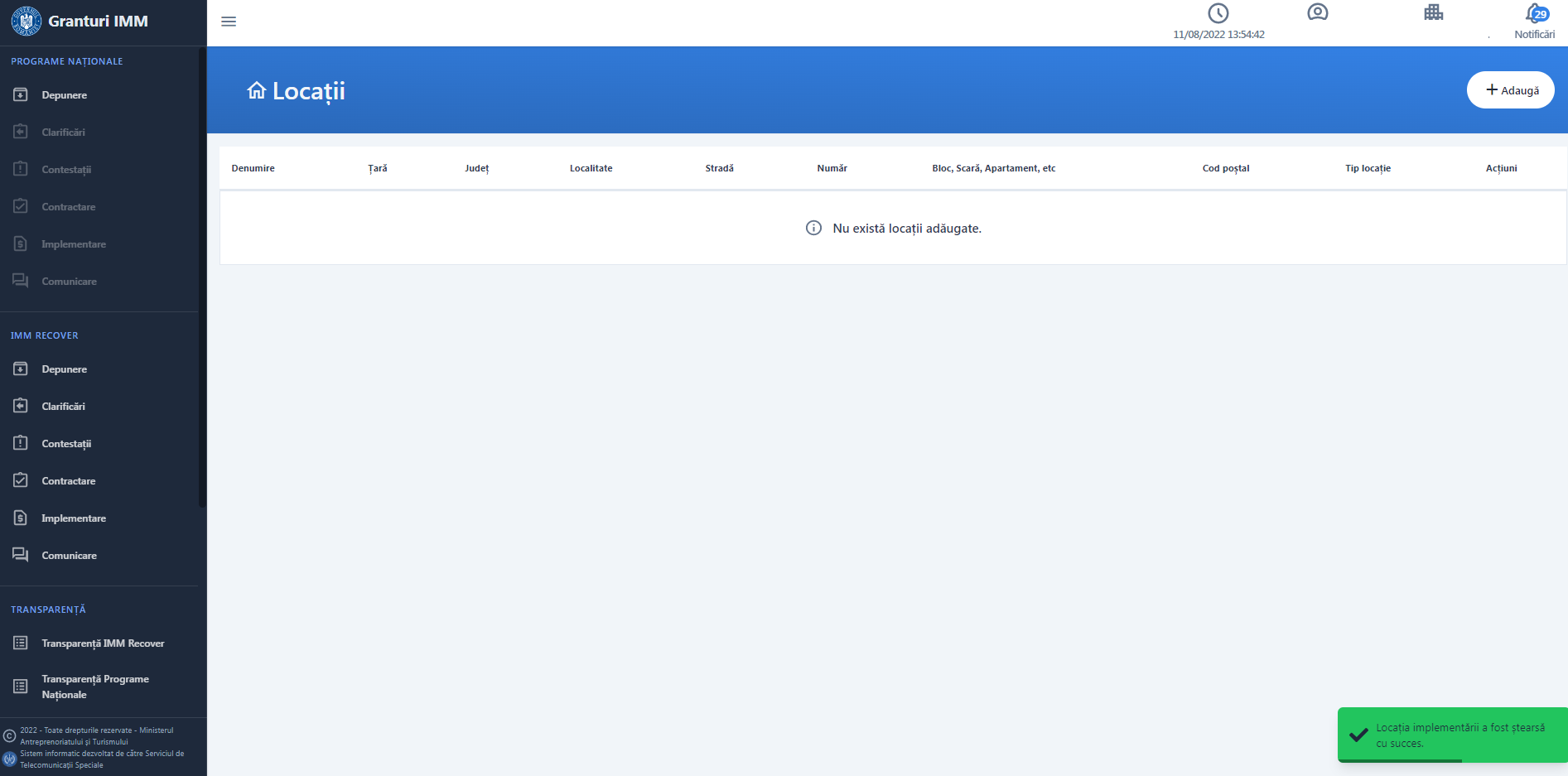 Imaginea 586. Actionari/Asociati/TitulariSectiunea este obligatie spre completare pentru fiecare persoana juridica selectata, si necesara pentru depunerea cererii. In situatia in care ponderea asociatilor nu a atins procentul maxim de 100, sau sectiunea Actionari/Asociati/Titulari nu a fost completata, cererea nu poate fi depusa, sistemul atentionand utilizatorul in acest sens.Utilizatorul nu este limitat la numarul de actionari introdusi, ci va trebui sa respecte ponderea de capital de 100%. Deopotriva, sistemul permite introducerea ponderilor de capital cu 2 zecimale, pe care ulterior le va insuma pentru  validarea regulii procentului de 100.Pentru adaugarea unui actionar/ asociat/titular, utilizatorul va accesa sectiunea Actionari/Asociati/Titulari (partea dreapta-sus), cu selectarea prealabila a entitatii juridice, si va apasa butonul Adauga actionar. Sistemul va deschide modal de introducere a datelor:Tip persoana: fizica, juridica- Dupa selectarea tipul de persoana devin active pentru completare si celelalte campuriDenumireCNP- pentru persoana fizica, CUI- pentru cea juridicaPondere capitalToate campurile sunt obligatorii spre completare, iar omiterea unuia dintre acestea nu va permite finalizarea actiunii de adaugare. Aplicatia nu permite adaugarea unui actionar/asociat daca valoarea completata in campul Pondere capital duce la depasirea unui total de 100% ( butonul Adauga nu se activeaza). De asemenea, aplicatia nu permite adaugarea mai multor actionatri/asociati cu celasi CNP/ CUI/CIF ( butonul Adauga nu se activeaza). Butonul Adauga devine activ dupa ce toate campurile sunt corecte si complete. Actiunea de adaugare actionar se finalizeaza cu apasarea butonului  Adauga , iar sistemul va afisa mesaj de confirmare cu culoare verde Actionarul a fost adaugat cu succes. 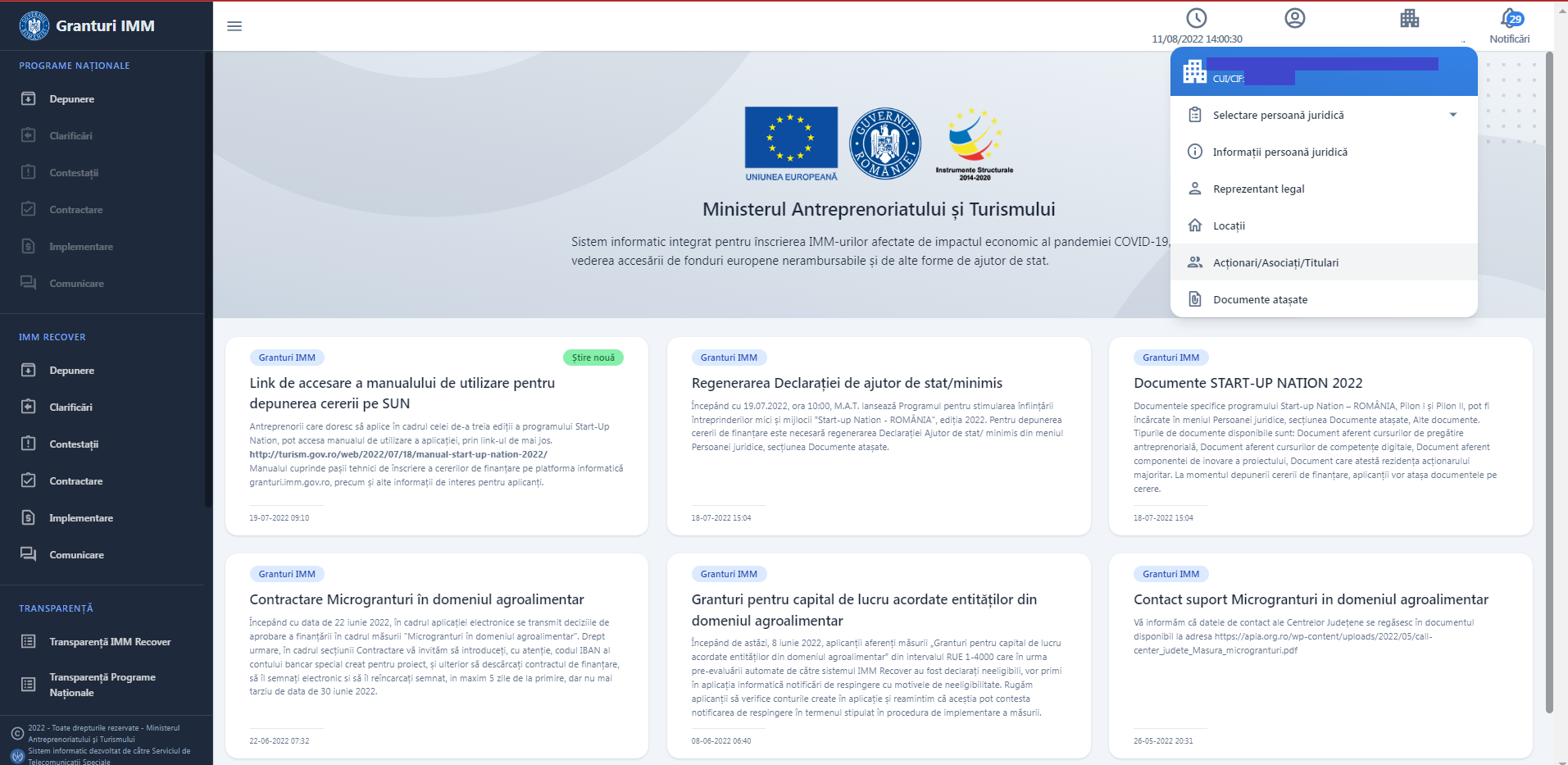 Imaginea 59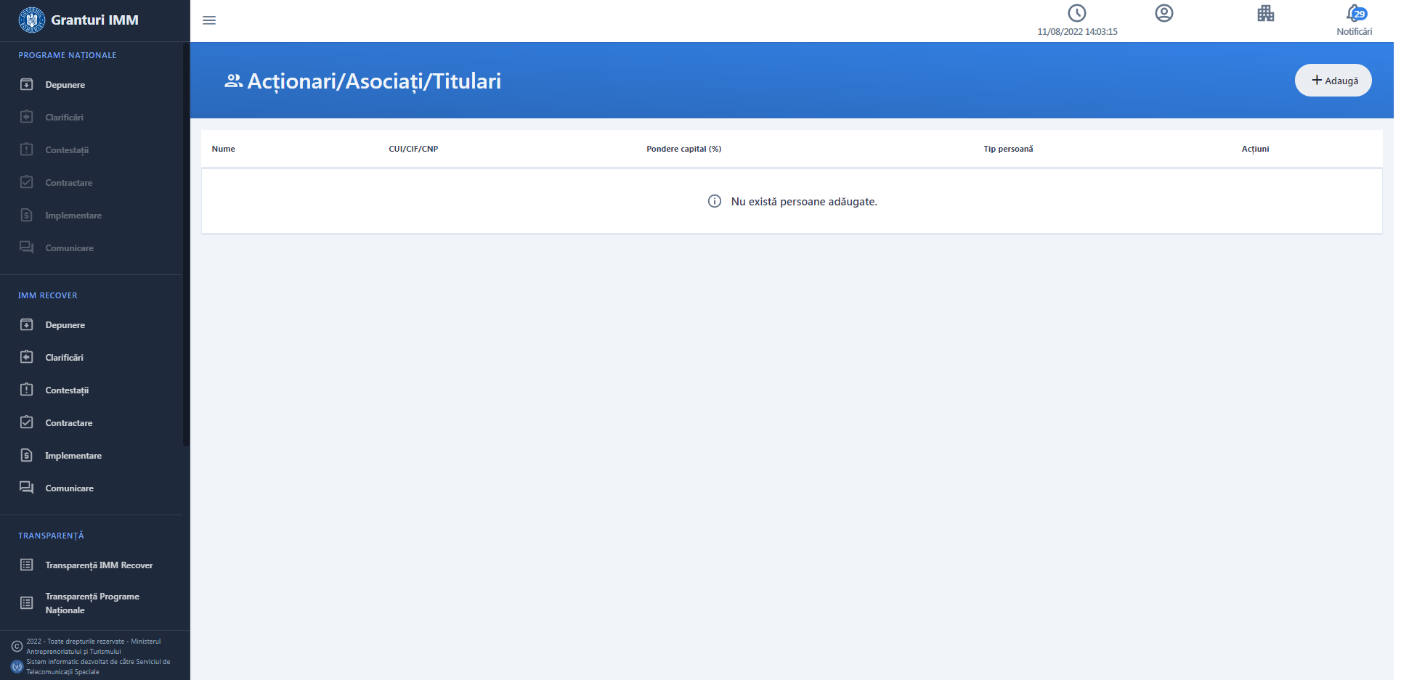 Imaginea 60Imaginea 61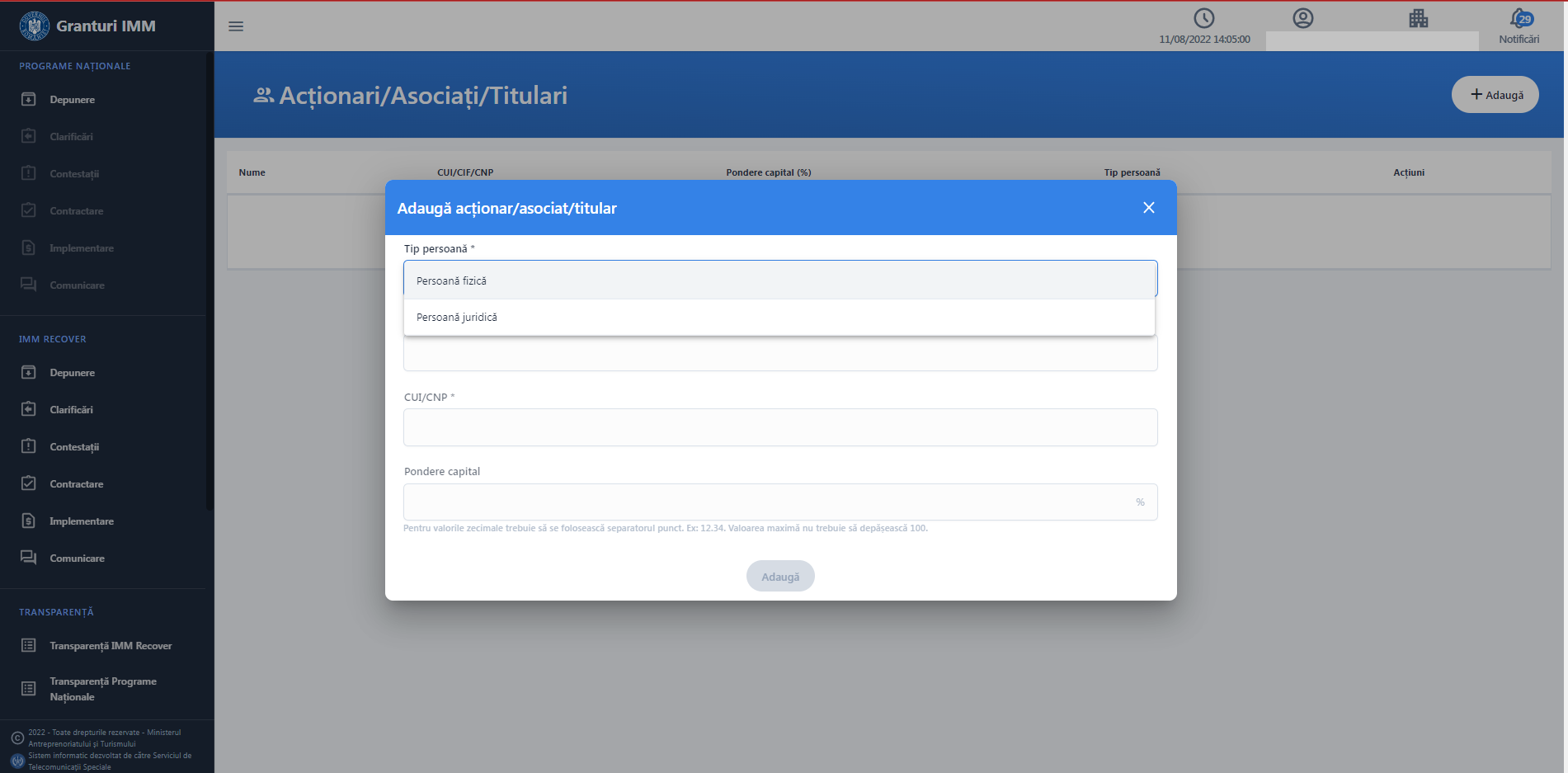 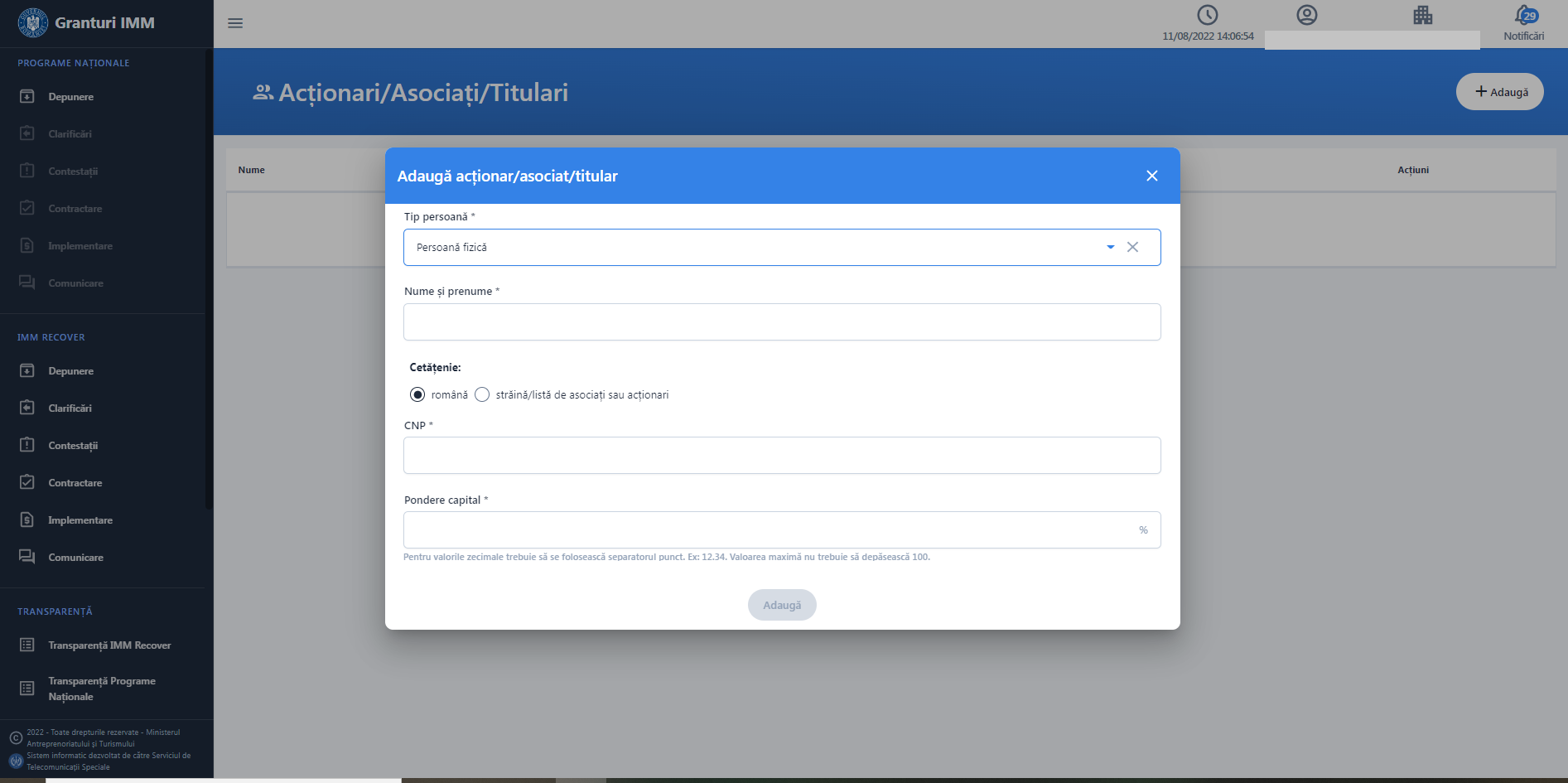 Imaginea 62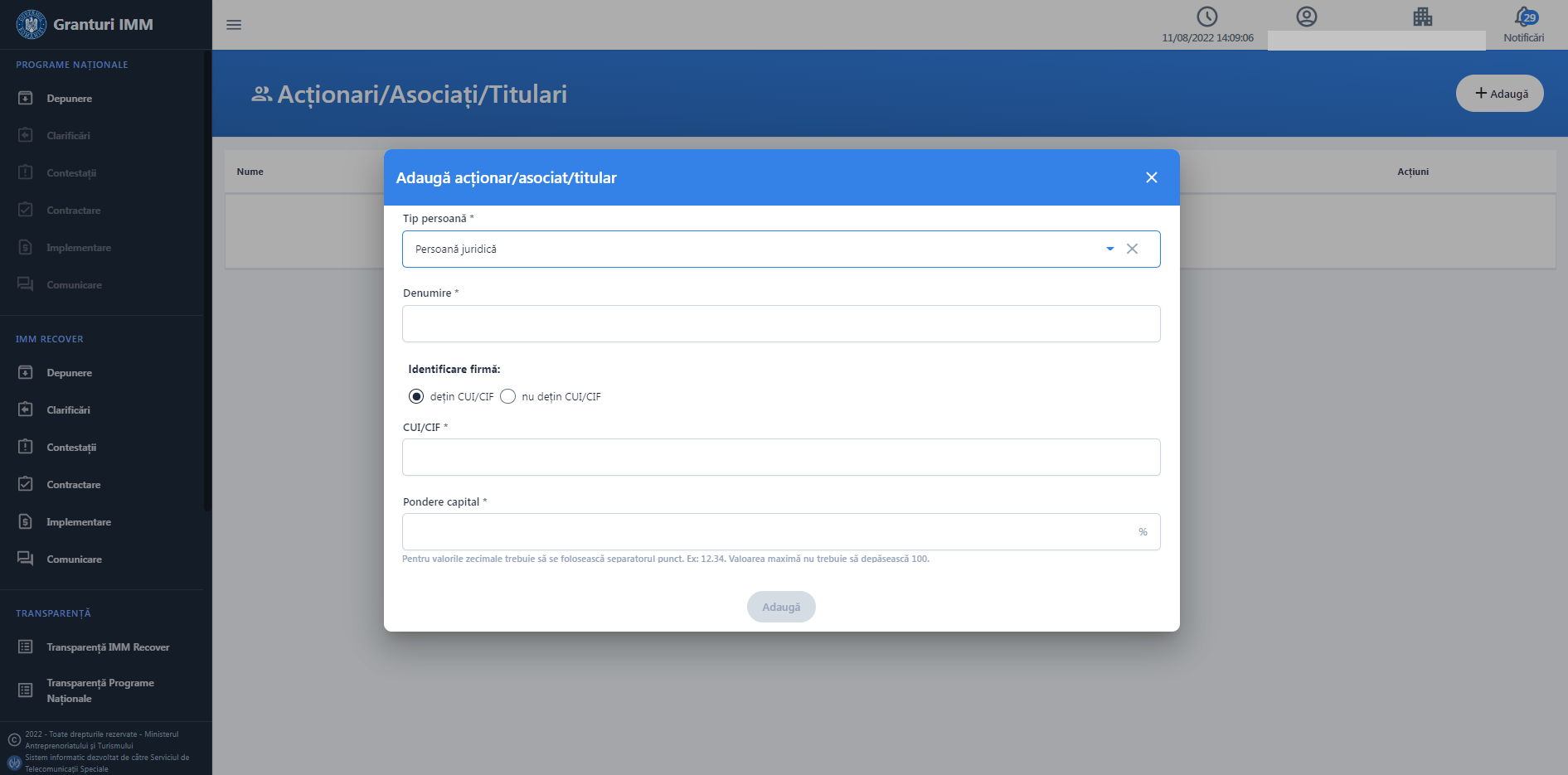 Imaginea 63Utilizatorul sistemului poate adauga actionari persoane fizice si juridice, atat romane, cat si straine. Pentru adaugarea unui actionar persoana fizica/juridica straina/lista de asociati sau actionari straini in campul CNP/CUI sistemul completeaza needitabil caracterul “-“. 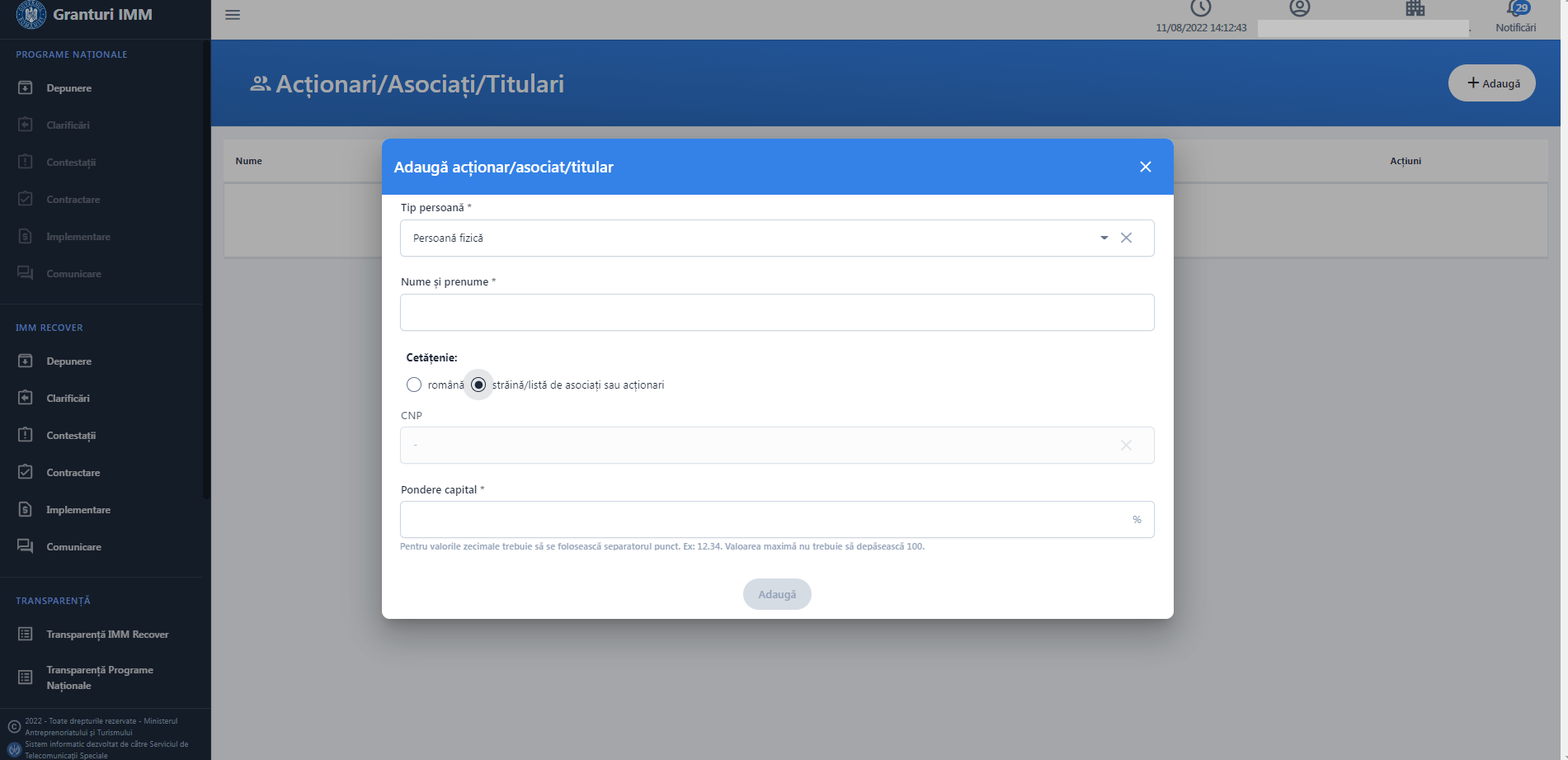 Imaginea 64 Imaginea 65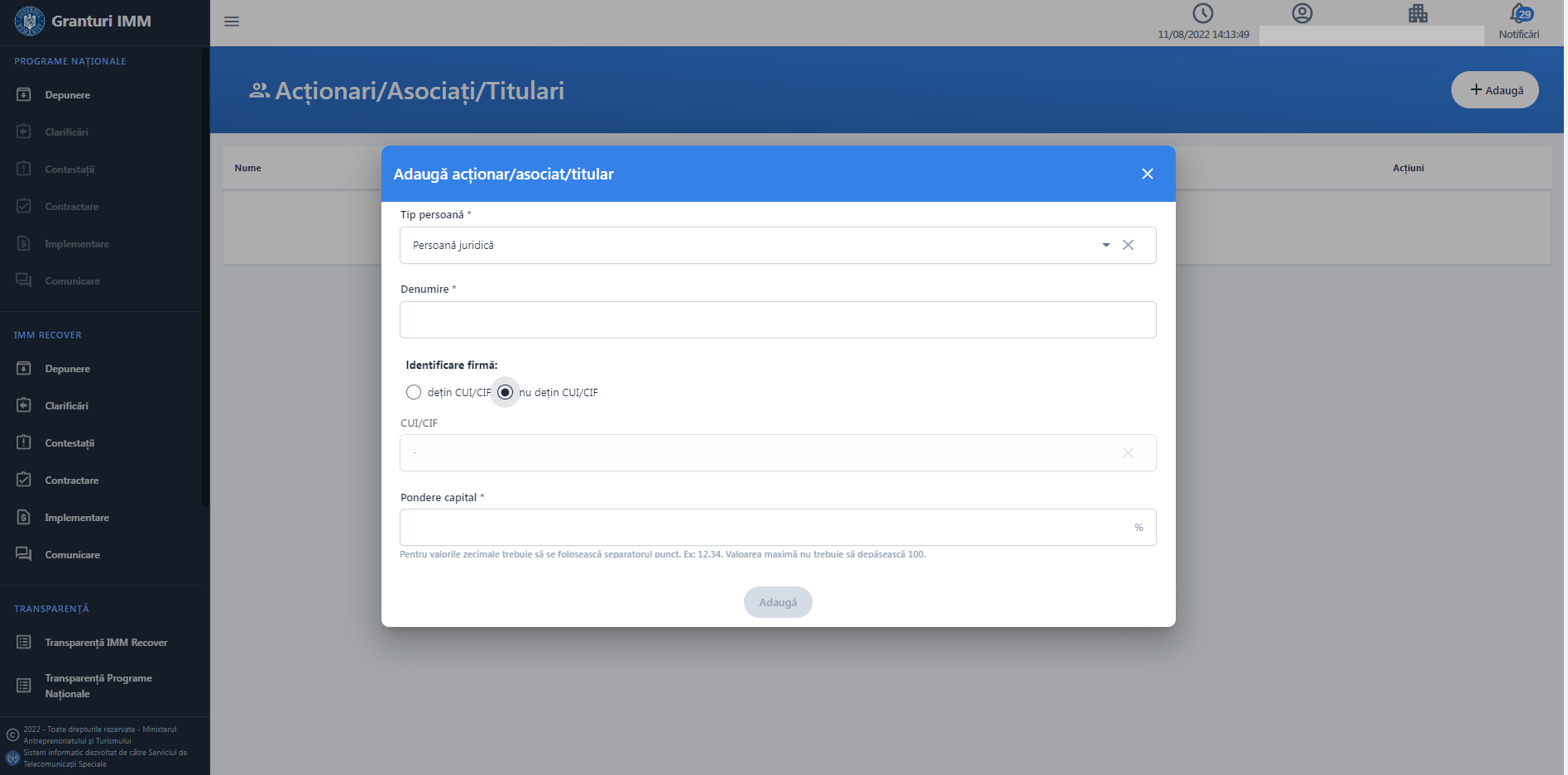 Dupa adaugarea unui actionar/asociat/titular, acesta va fi disponibil pentru vizualiare (in lista), modificare sau stergere. Ultimele doua actiuni se vor realiza prin intermediul butonului destinat actiunii dorite.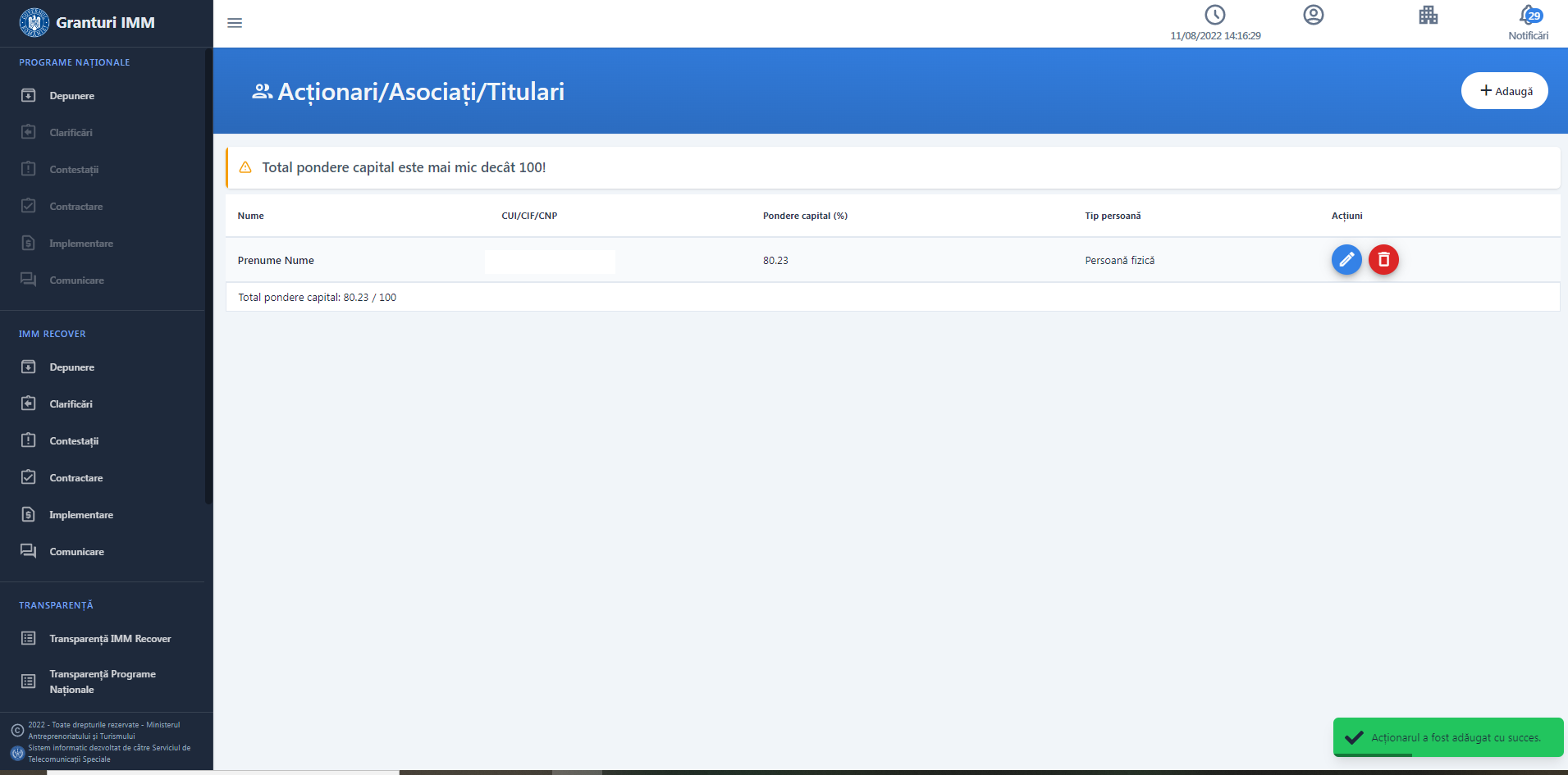 Imaginea 66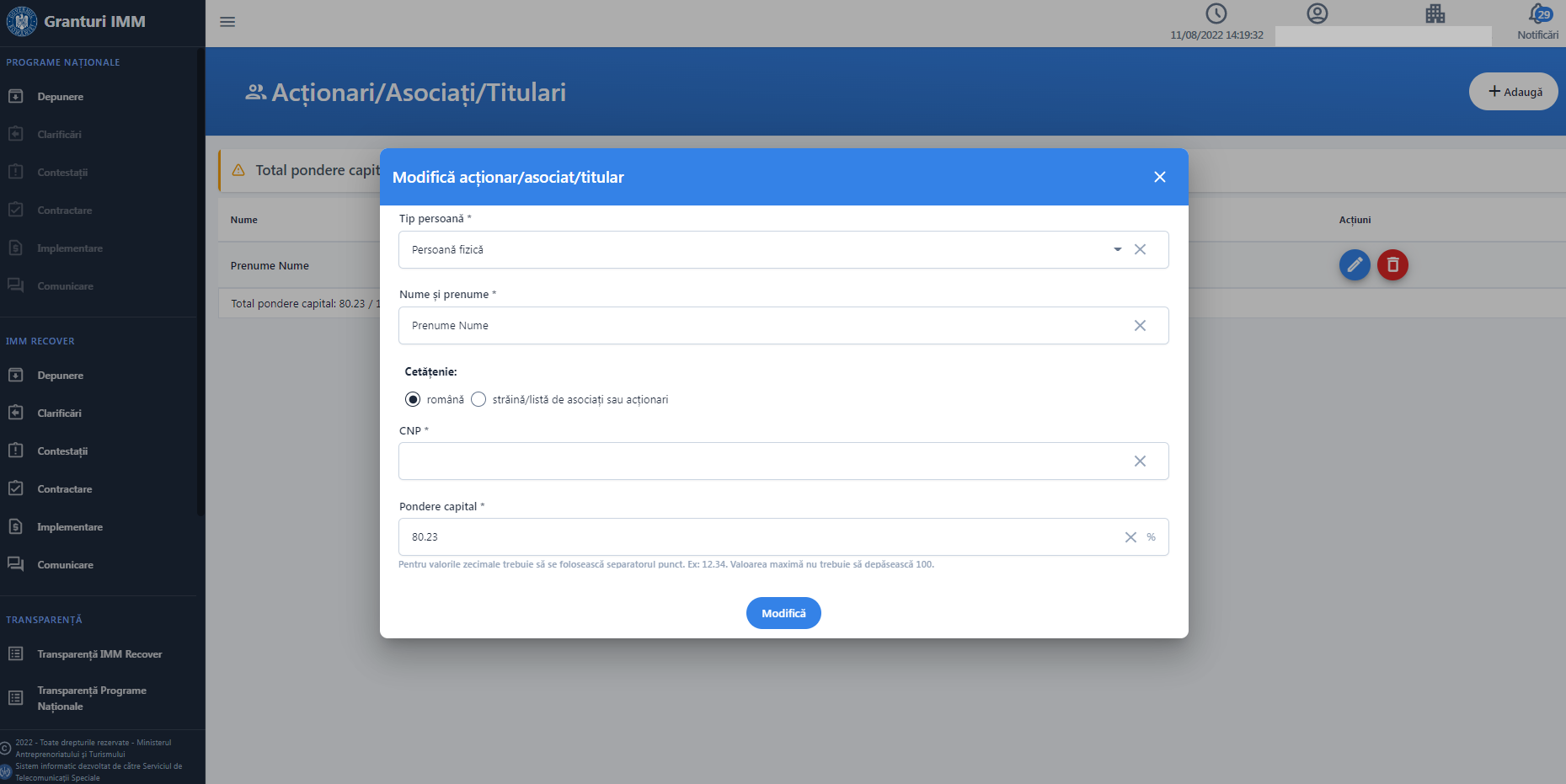 Imaginea 67Imaginea 68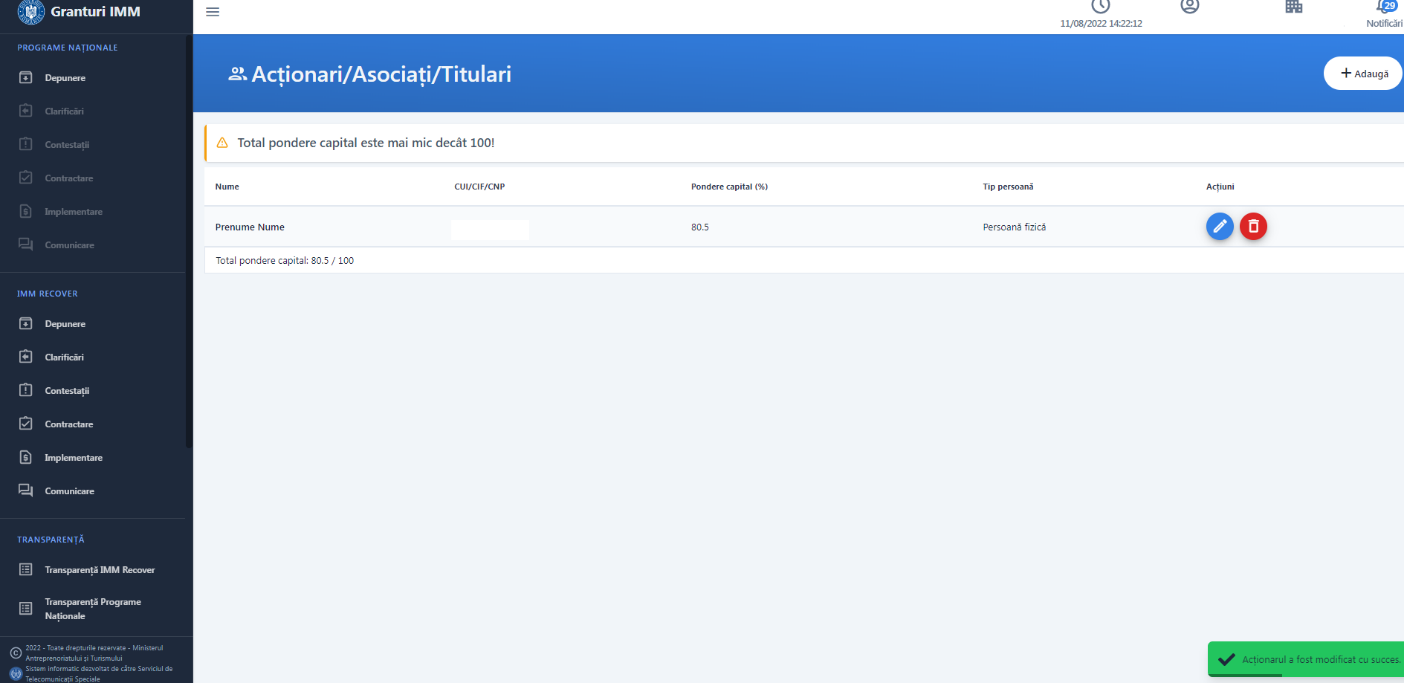 Imaginea 69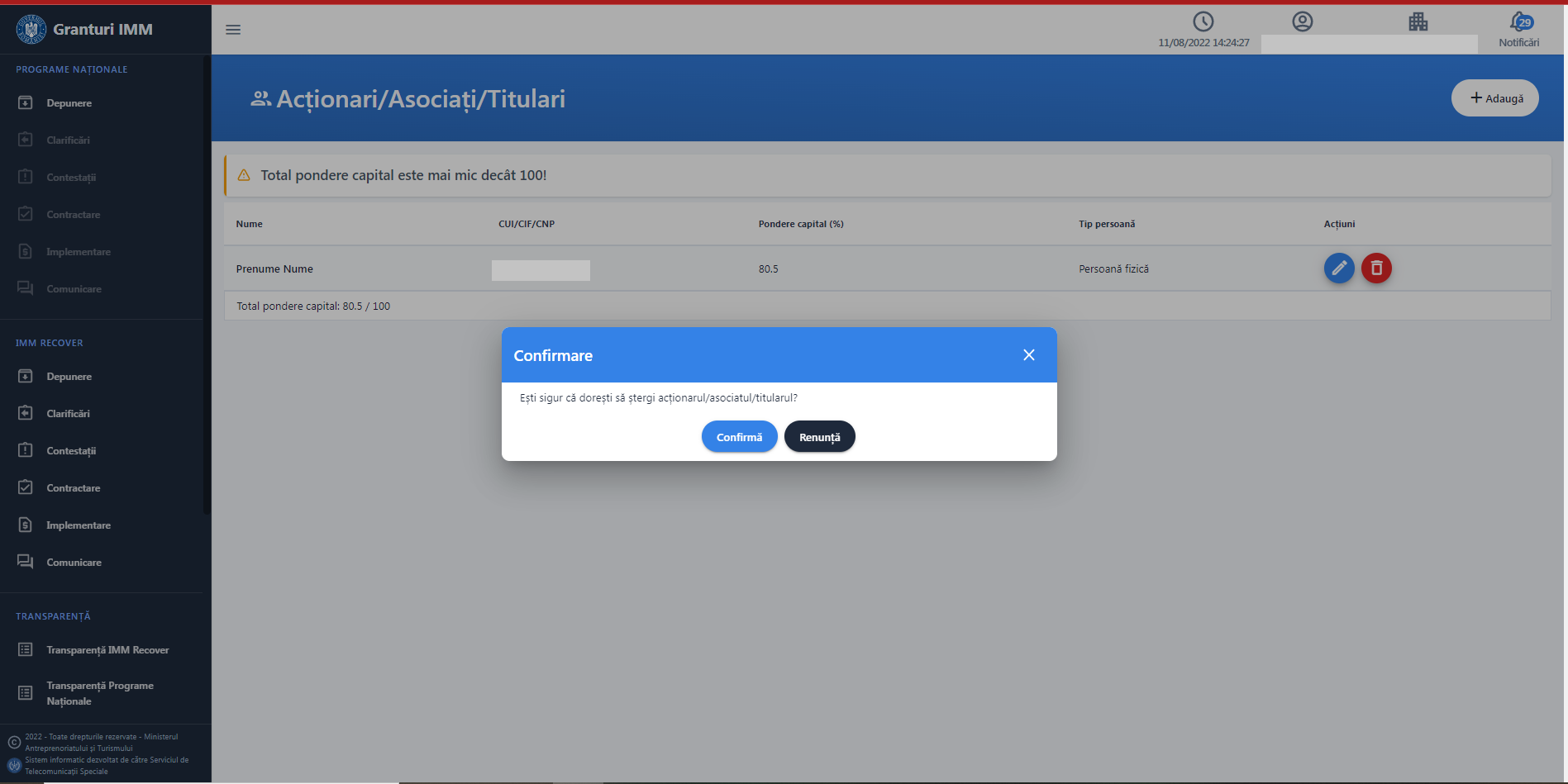 Imaginea 70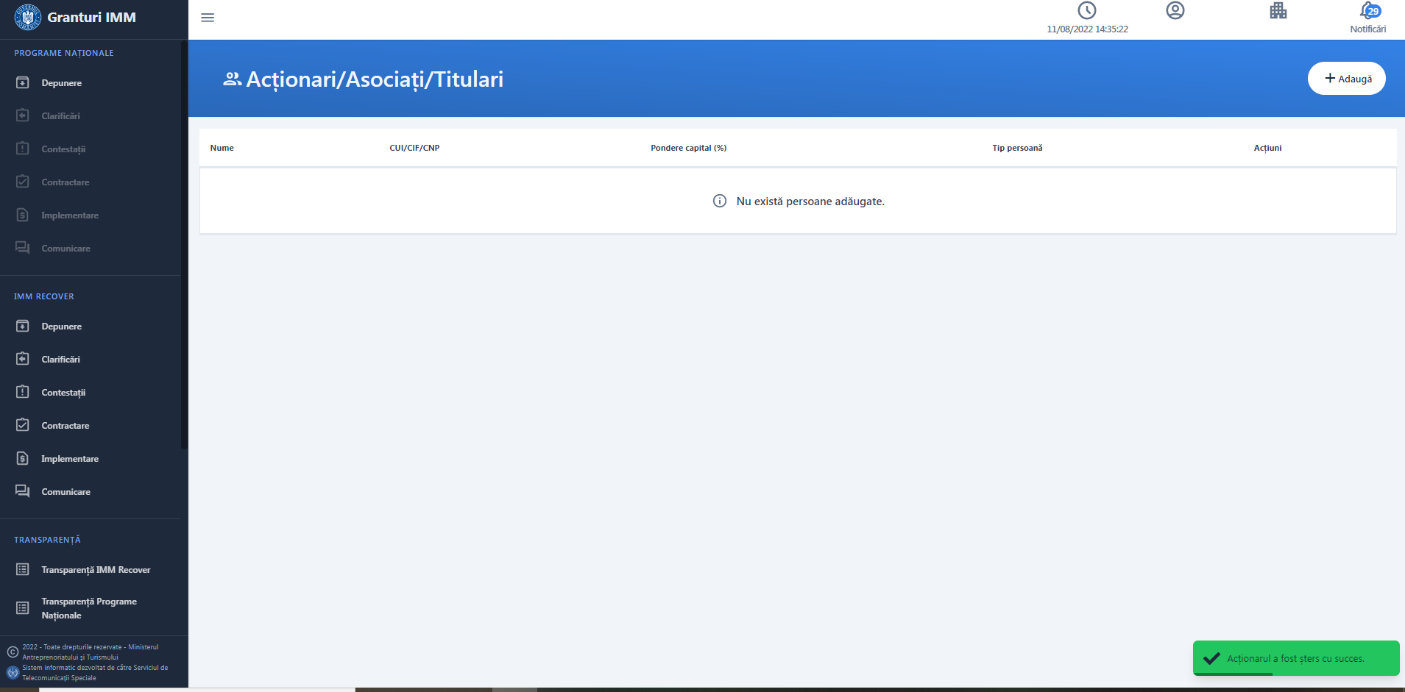 7. Documente incarcate7.1 Declaratia categorie intreprindereSectiunea este obligatie pentru fiecare persoana juridica selectata, si mandatorie in depunerea cererii de accesare fonduri europene nerambursabile si de alte forme de ajutor de stat.Generarea declaratiei:se va realiza prin accesarea de catre utilizator a sectiunii Documente atasate (partea dreapta-sus) si apasarea butonului Adauga. sistemul va deschide interfata de adaugare declaratie categorie intreprindereutilizatorul va alege Tipul intreprinderii (valori: autonoma si partenera/legata) si daca Datele financiare au inregistrat modificari care determina incadrarea intreprinderii intr-o alta categorie (respectiv microintreprindere, intreprindere mica, mijlocie sau mare- valori DA sau NU).Imaginea 71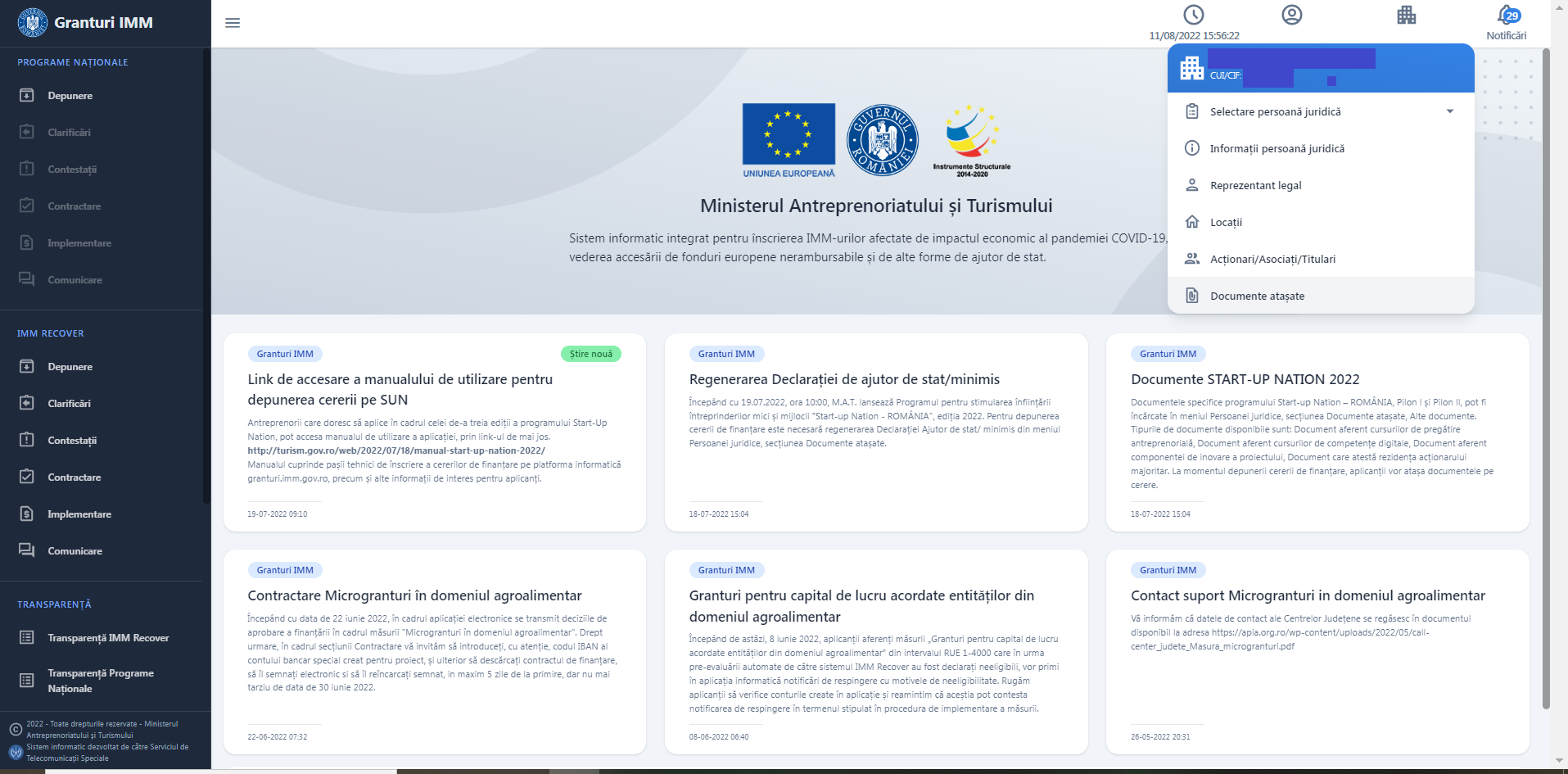 Imaginea 72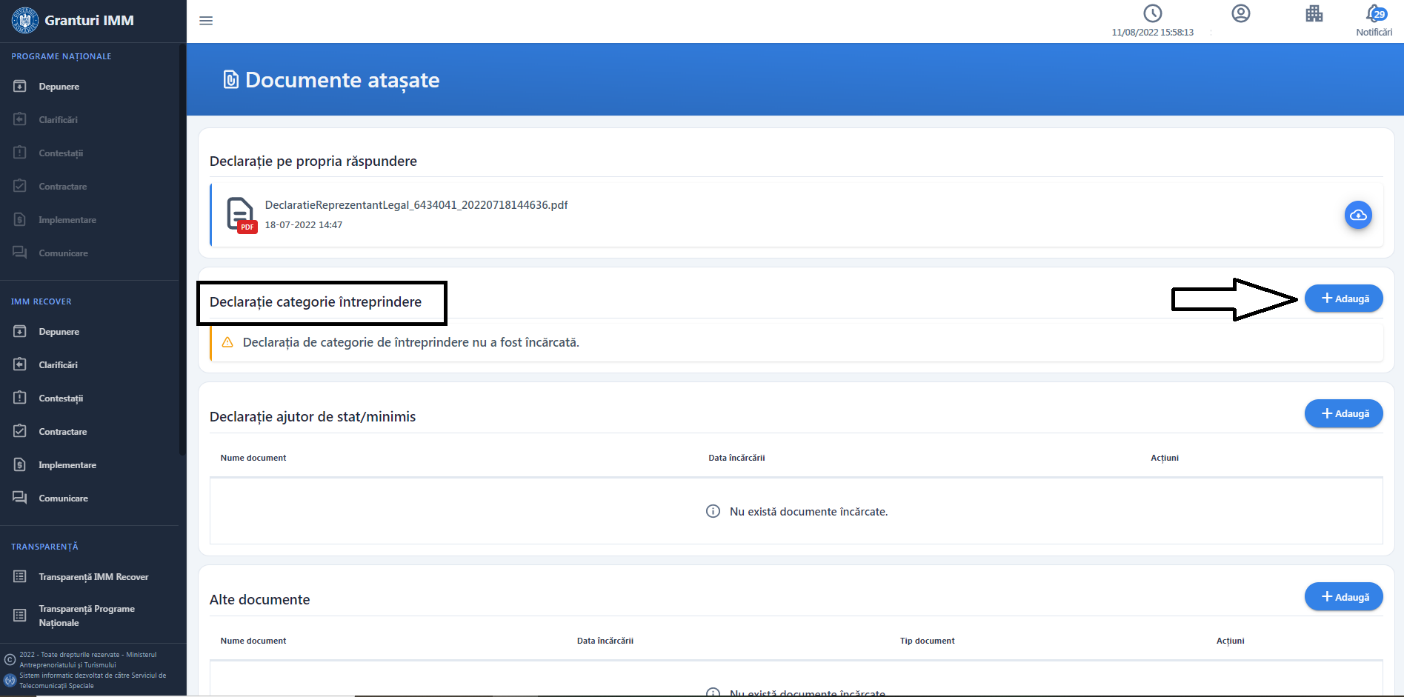 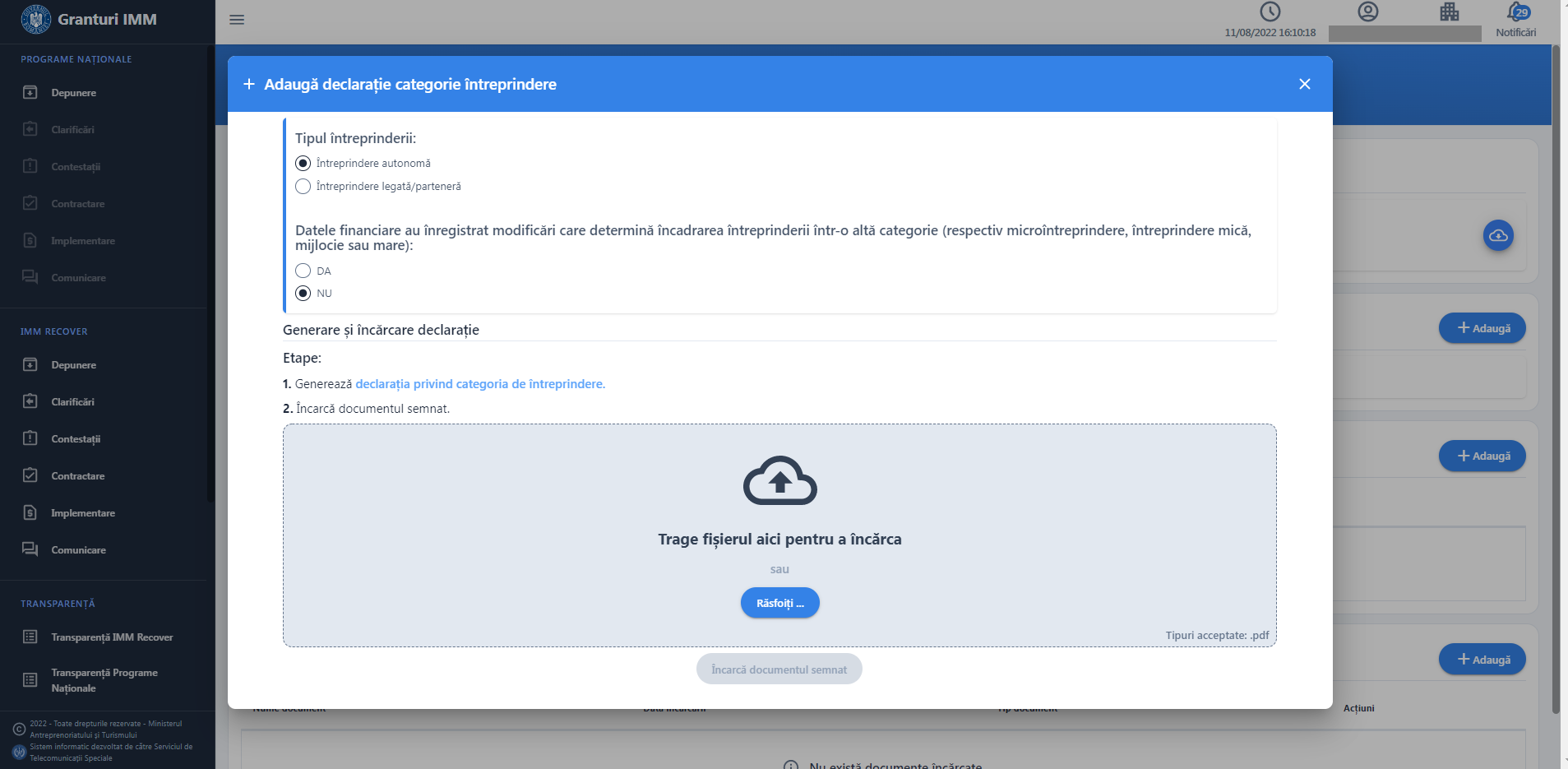 Imaginea 73 Imaginea 74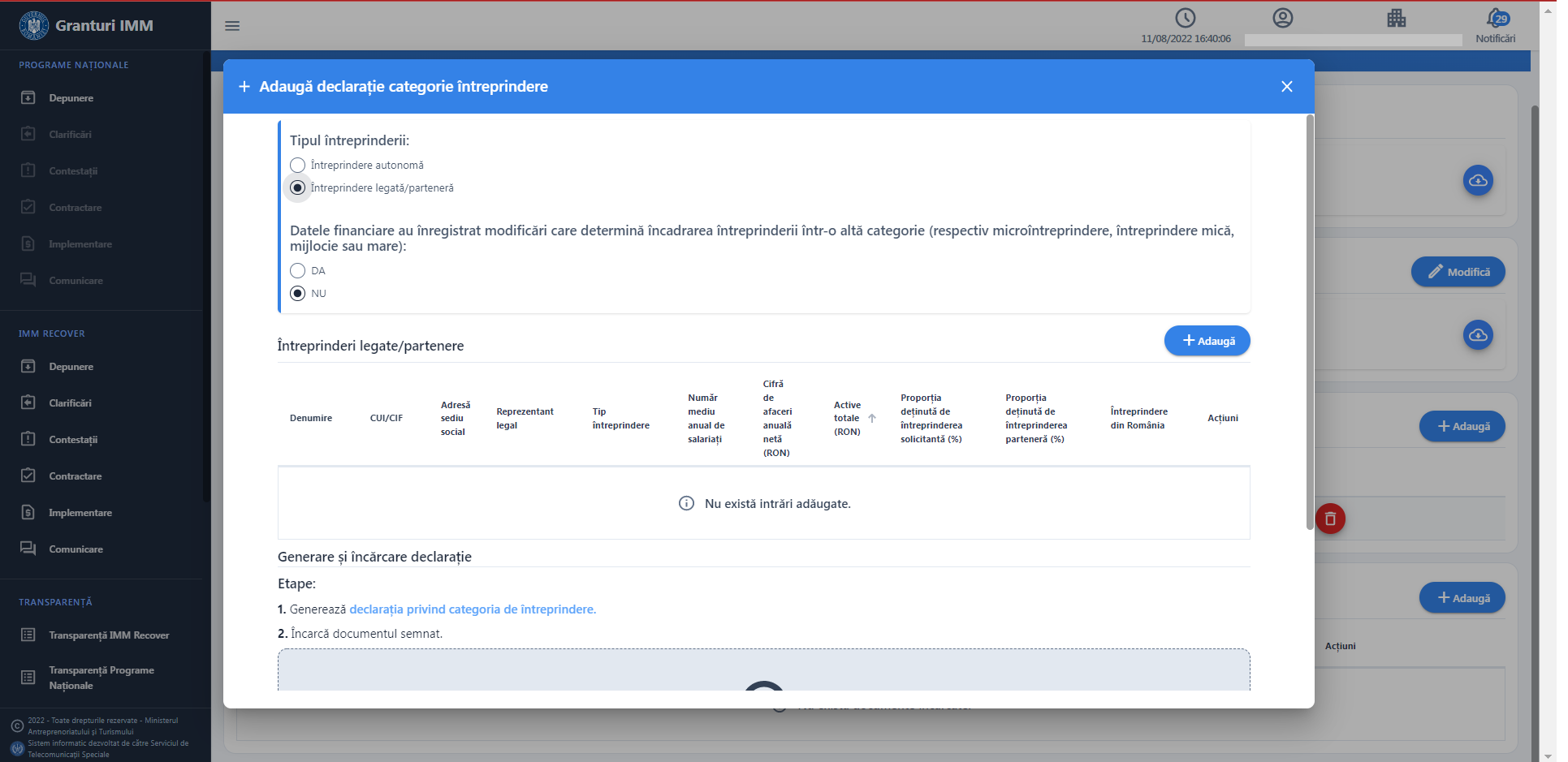 In situatia in care utilizatorul alege pentru tipul intreprinderii valoarea Intreprindere legata/intreprindere partenera:sistemul deschide interfata de completare a datelor intreprinderii partenere/legateutilizatorul completeaza campurile aferente si apasa butonul Adaugasistemul salveaza informatiile introduse, iar intreprinderea adaugata este afisata in tabelul Intreprindere partenere/legate.Toate informatiile completate se preiau in fisierul generat- Declaratie categorie intreprindere.Imaginea 75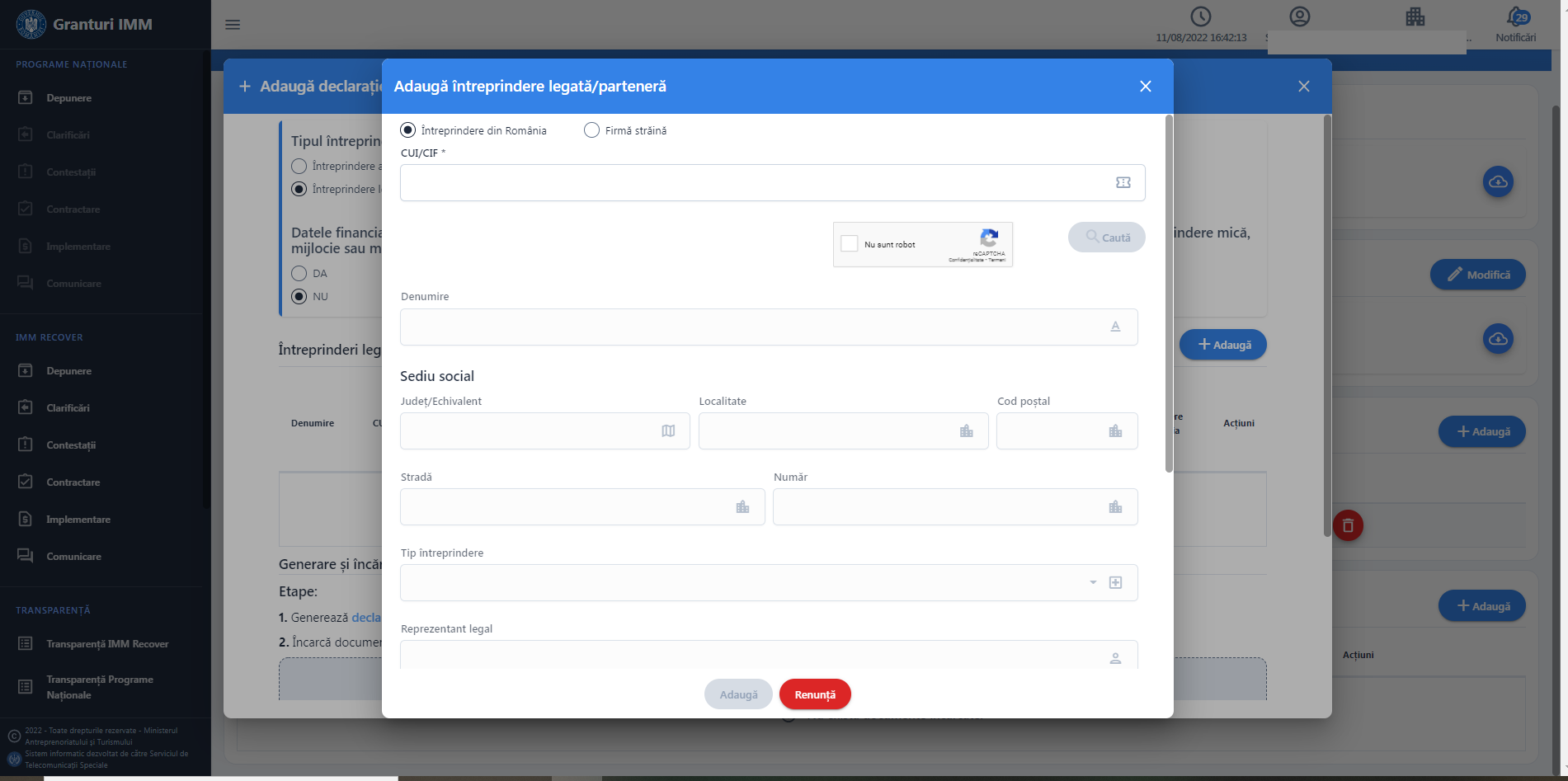 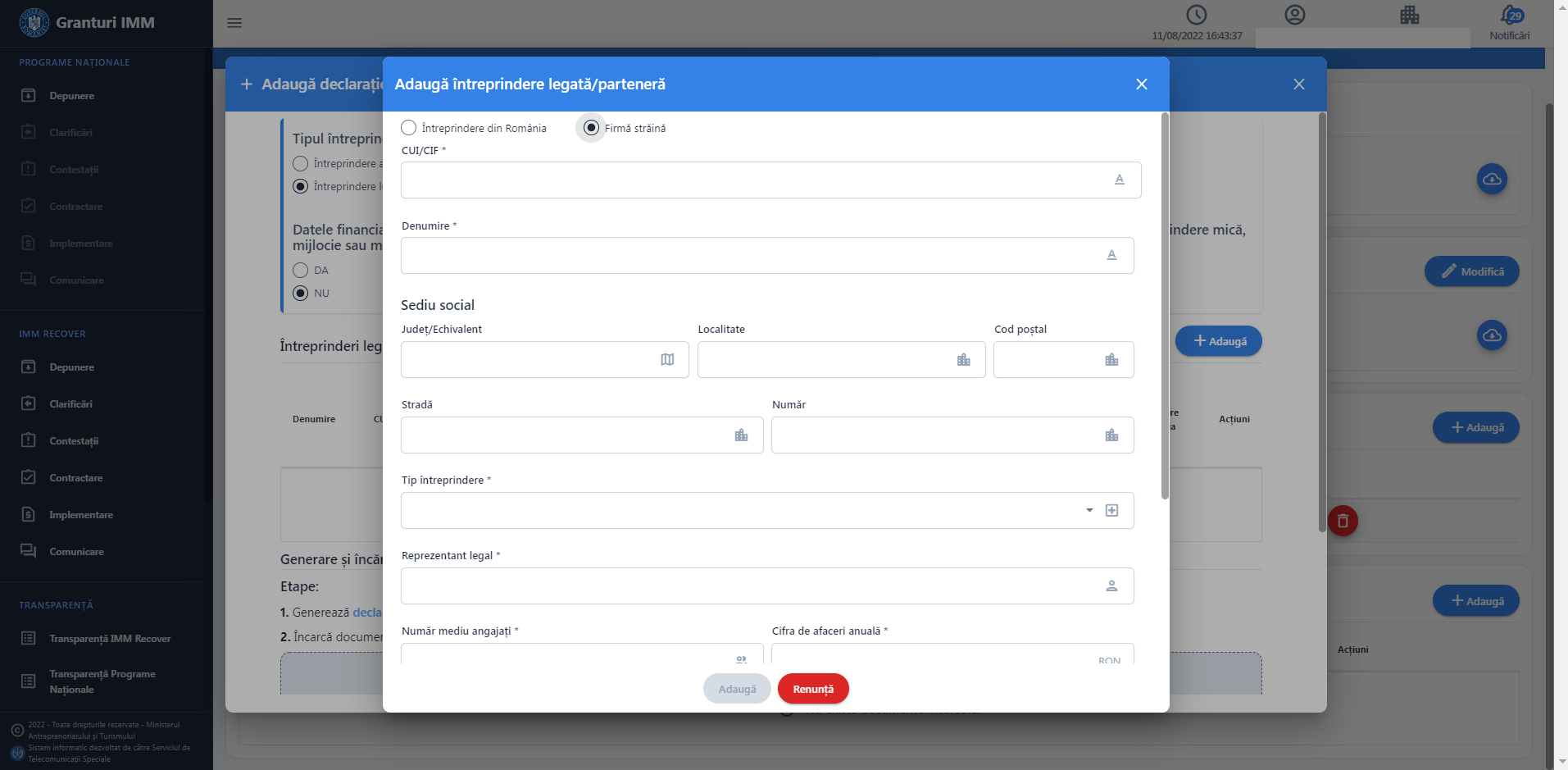 Imaginea 76Pentru adaugare intreprindere partenera/legata din Romania, utilizatorul completeaza:CUI/CIF – validat la ANAF, iar in urma validarii se precompleteaza campurile cu valorile de la ANAF: Denumire, Sediu social (Judet/Echivalent, Localitate, Cod postal, Strada, Numar). Informatiile preluate nu pot fi modificate.Tip intreprindere- alege una dintre valori: partenera sau legataReprezentant legal- introduce nume si prenumeNumar mediu angajati, Cifra de afaceri anuala, Active totale- sunt preluate de la ANAF (fara posibilitate de editare)Proportia detinuta de intreprinderea solicitanta (sau de intreprinderea legata prin intermediul careia se stabileste legatura de parteneriat)Proportia detinuta de intreprinderea partenera, din capitalul social al intreprinderii solicitante
Pentru adaugare intreprindere partenera/legata straina, utilizatorul completeaza:CUI/CIFDenumireSediu social Judet/Echivalent Localitate Cod postal Strada NumarTip intreprindere- alege una dintre valori: partenera sau legataReprezentant legal- introduce nume si prenumeNumar mediu angajati Cifra de afaceri anuala Active totaleProportia detinuta de intreprinderea solicitanta (sau de intreprinderea legata prin intermediul careia se stabileste legatura de parteneriat)Proportia detinuta de intreprinderea partenera, din capitalul social al intreprinderii solicitanteDupa completarea informatiile, utilzatorul apasa butonul “Adauga”, iar sistemul afiseaza mesaj de confirmare actiune “Intreprinderea partenera/legata a fost adaugata cu success. Genereaza, semneaza si incarca declaratia”.Intreprinderea partenera/legata adaugata poate fi:Modificata(informatiile adaugate de utilizator). Butonul devine activ dupa editarea a cel putin unei informatii.Dupa apasarea butonului “Modifica” din modal, sistemul confirma actiunea prin afisarea mesajului “Intreprinderea partenera/legata a fost modificata cu success. Genereaza, semneaza si incarca declaratia”Stearsa- se va sterge toata inregistrareaDupa apasarea butonului “Sterge” si alegerea optiunii “Confirma” (din modalul Confirmare care contine intrebarea “Esti sigur ca doresti sa stergi intreprinderea?”) sistemul confirma actiunea prin afisarea mesajului “Intreprinderea partenera/legata a fost stearsa cu succes. Genereaza, semneaza si incarca declaratia” Imaginea 77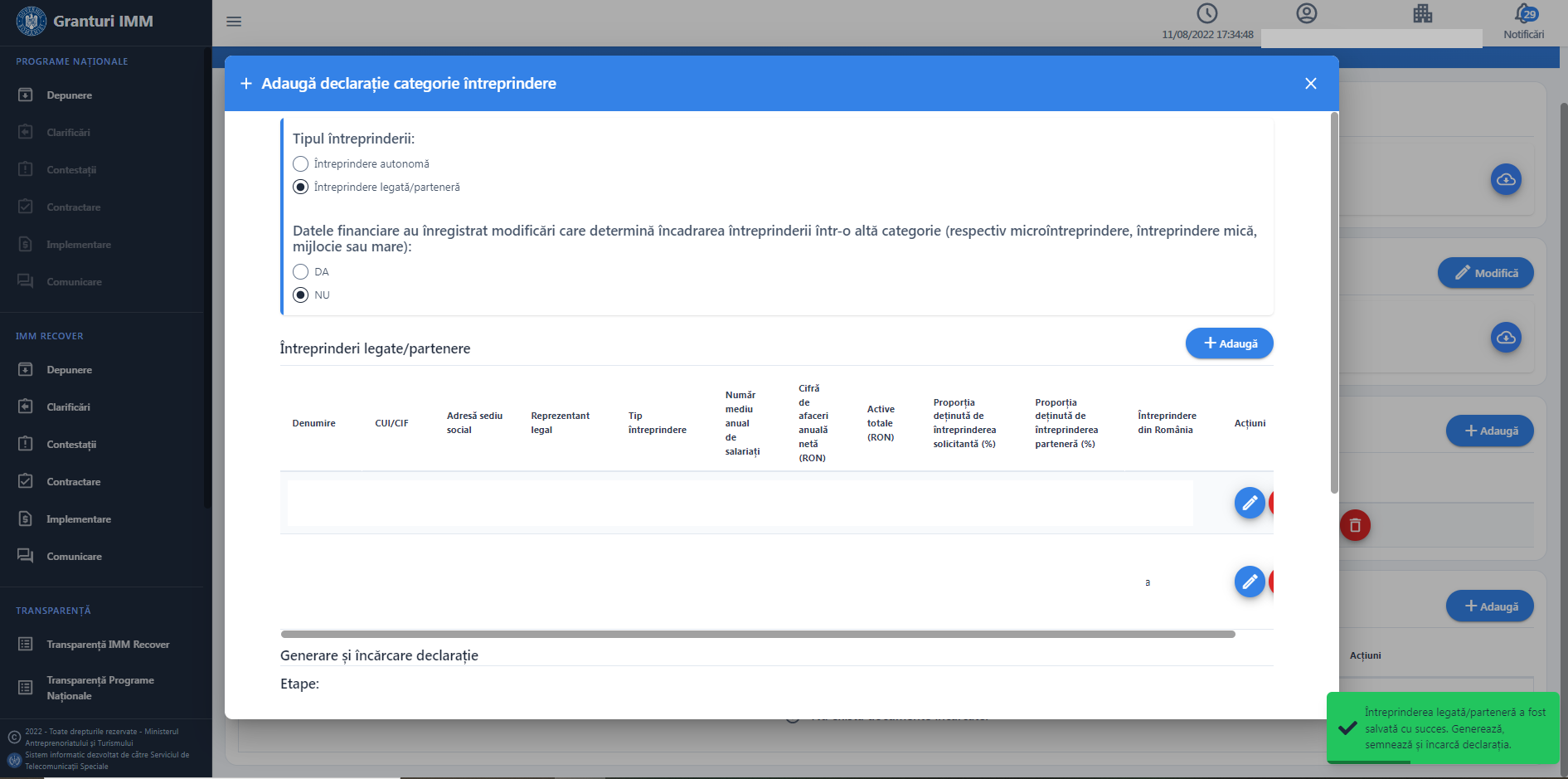 Imaginea 78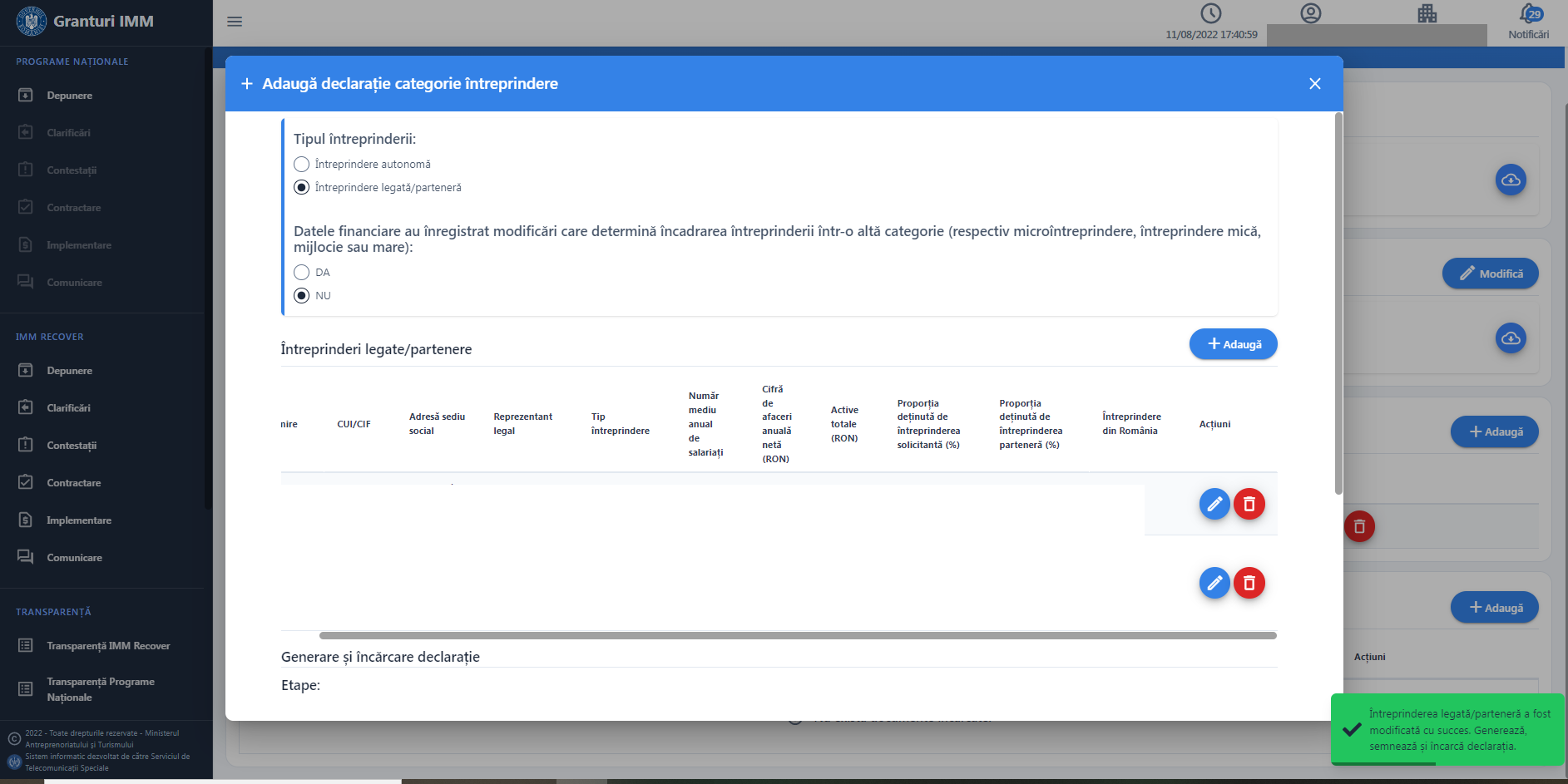 Imaginea 79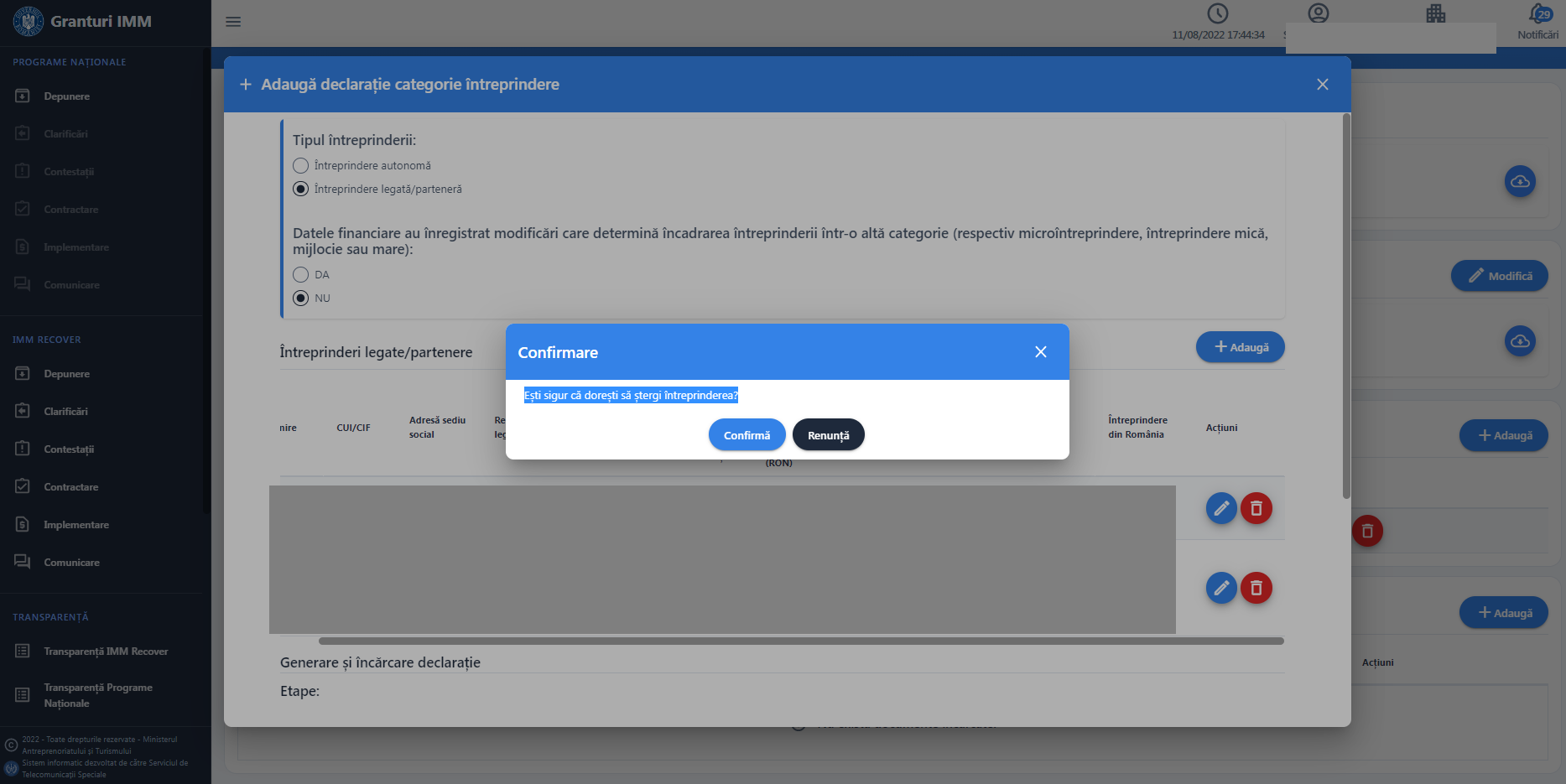  Imaginea 80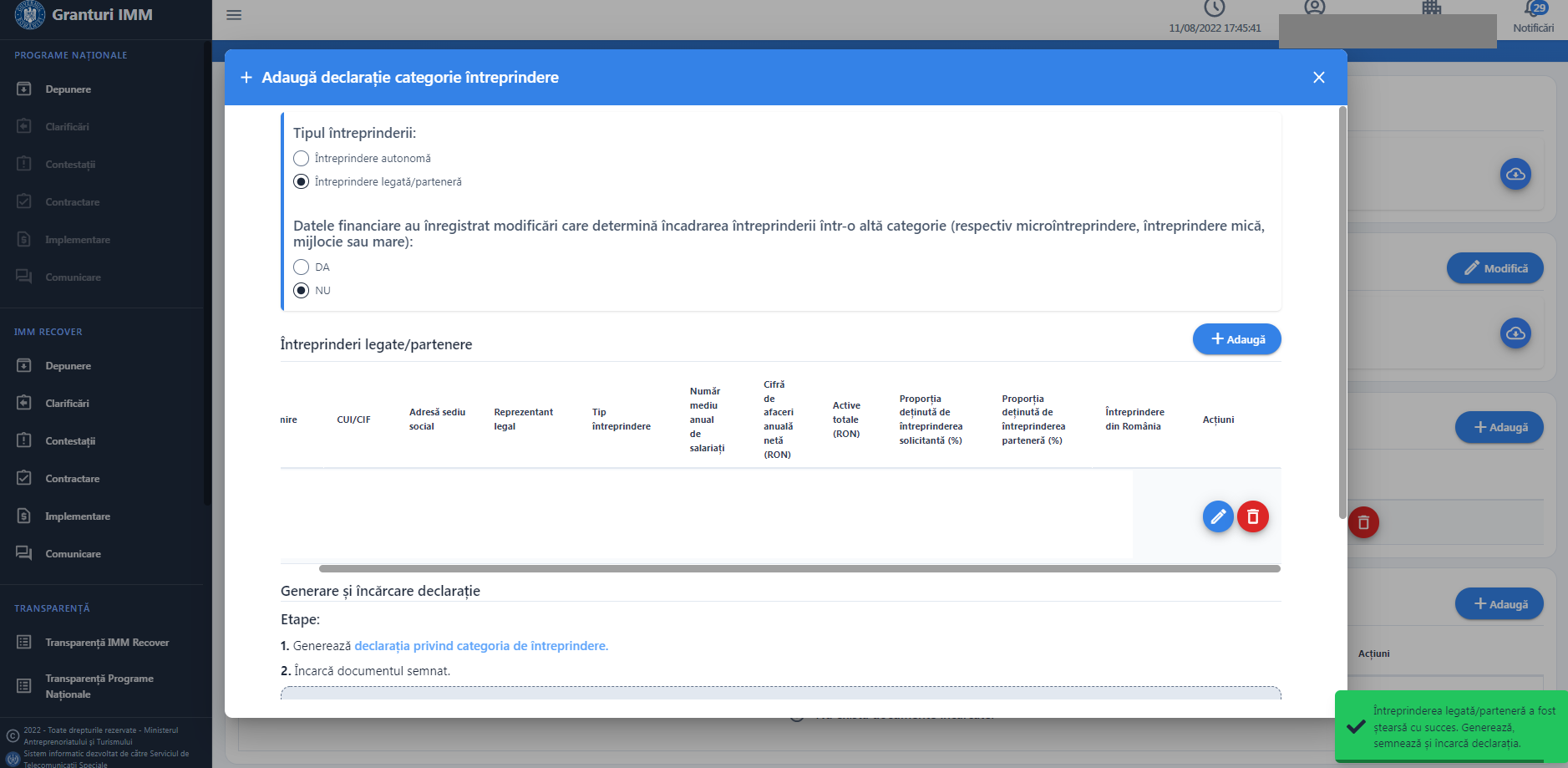 Dupa completarea tuturor informatiilor, adaugarea intreprinderilor partenere/legate, utilizatorul:Genereaza declaratia privind categoria de intreprindereIncarca documentul semnatSistemul afiseaza mesaj de validare actiune cu succes, de forma “Declaratia privind categoria intreprinderii a fost incarcata cu succes”.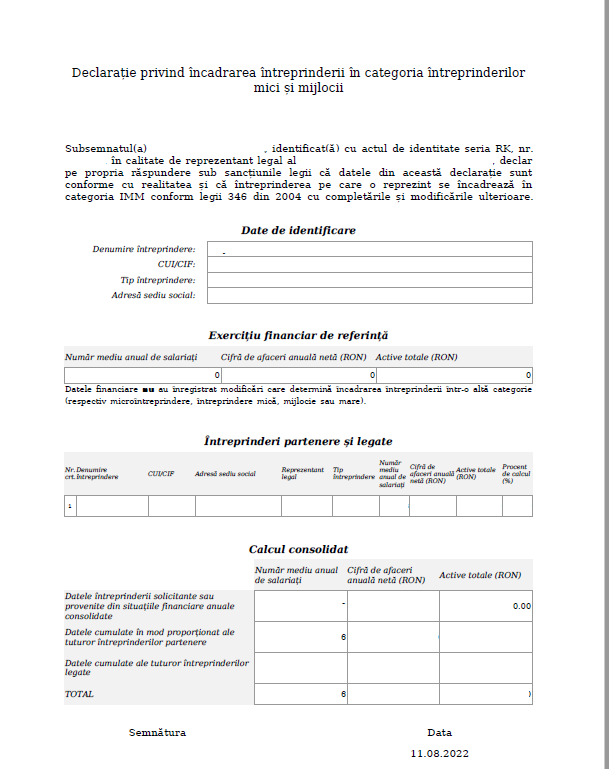 Imaginea 81Imaginea 82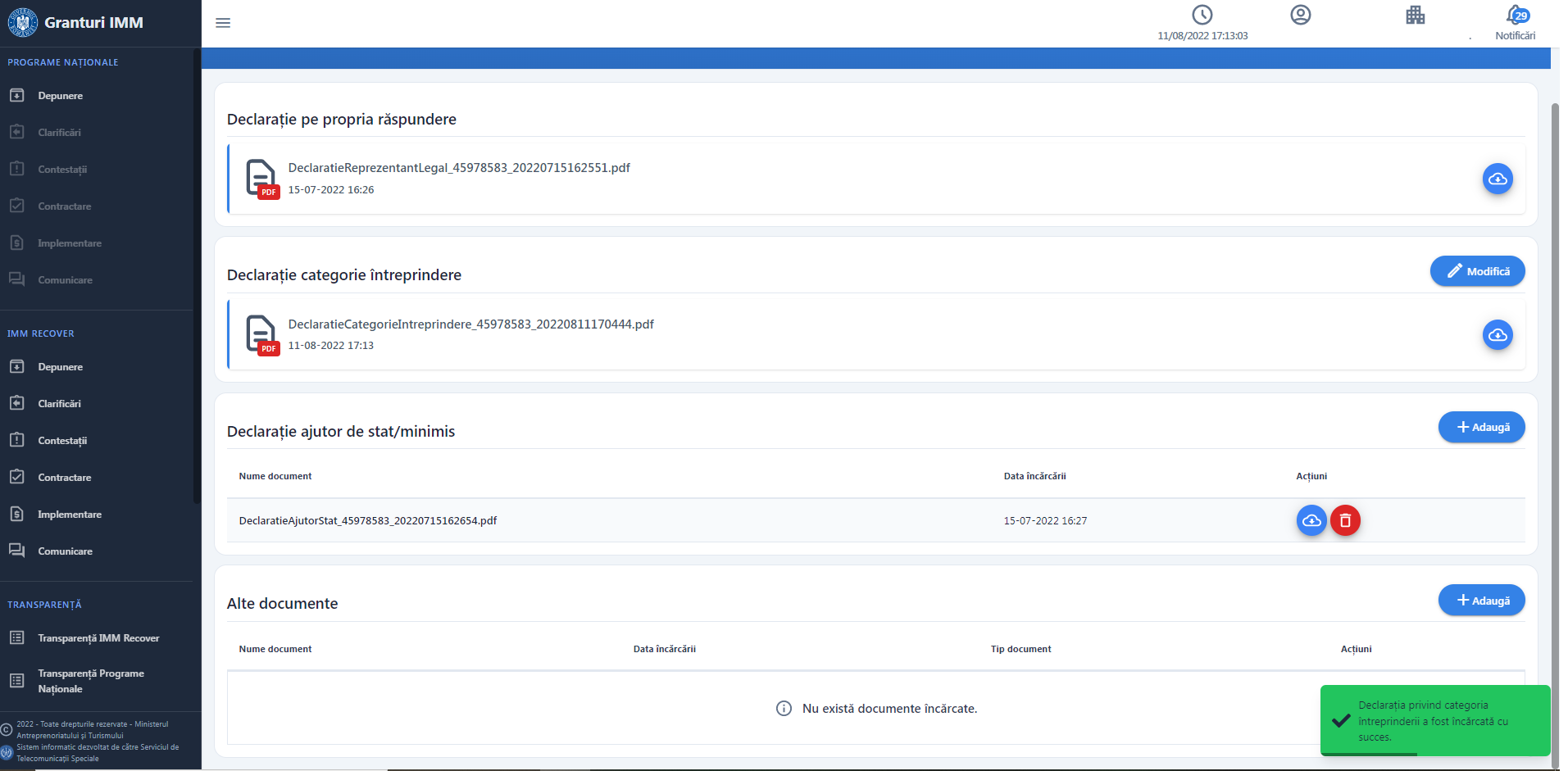 Sistemul informatic permite existenta unei singure declaratii de acest tip. Pentru a inlocui declaratia incarcata, utilizatorul apasa butonul “Modifica” (din dreptul inregistrarii).Sistemul afiseaza mesaj de eroare daca fisierul nu a fost incarcat cu succes pentru urmatoarele situatii:- fisierul incarcat nu este acelasi cu fisierul generat (descarcat)- eroare “Documentul semnat nu corespunde declaratiei originale descarcate”. Imaginea 83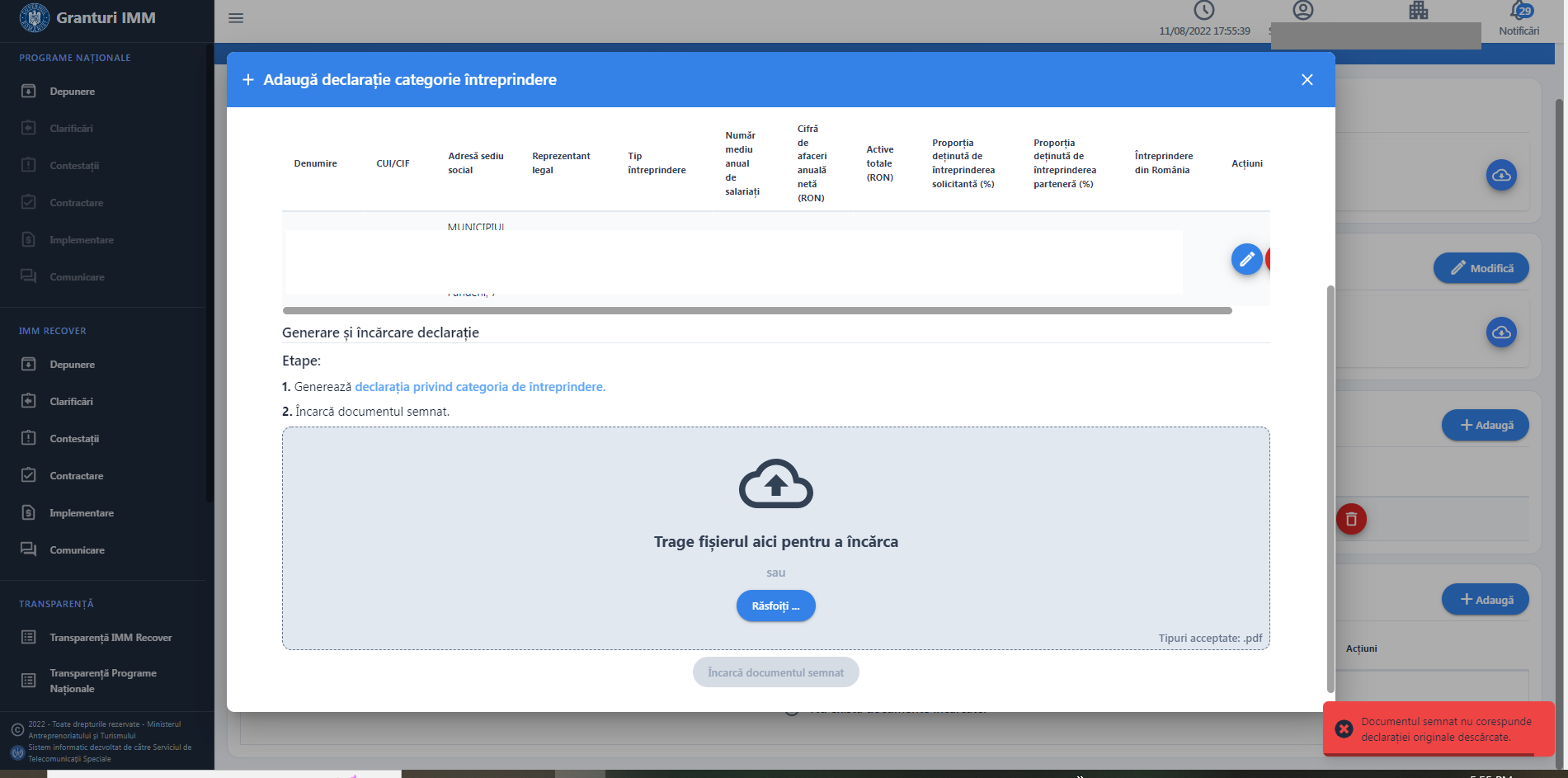 - documentul incarcat nu este semnat- eroare “Documentul incarcat nu este semnat”Imaginea 84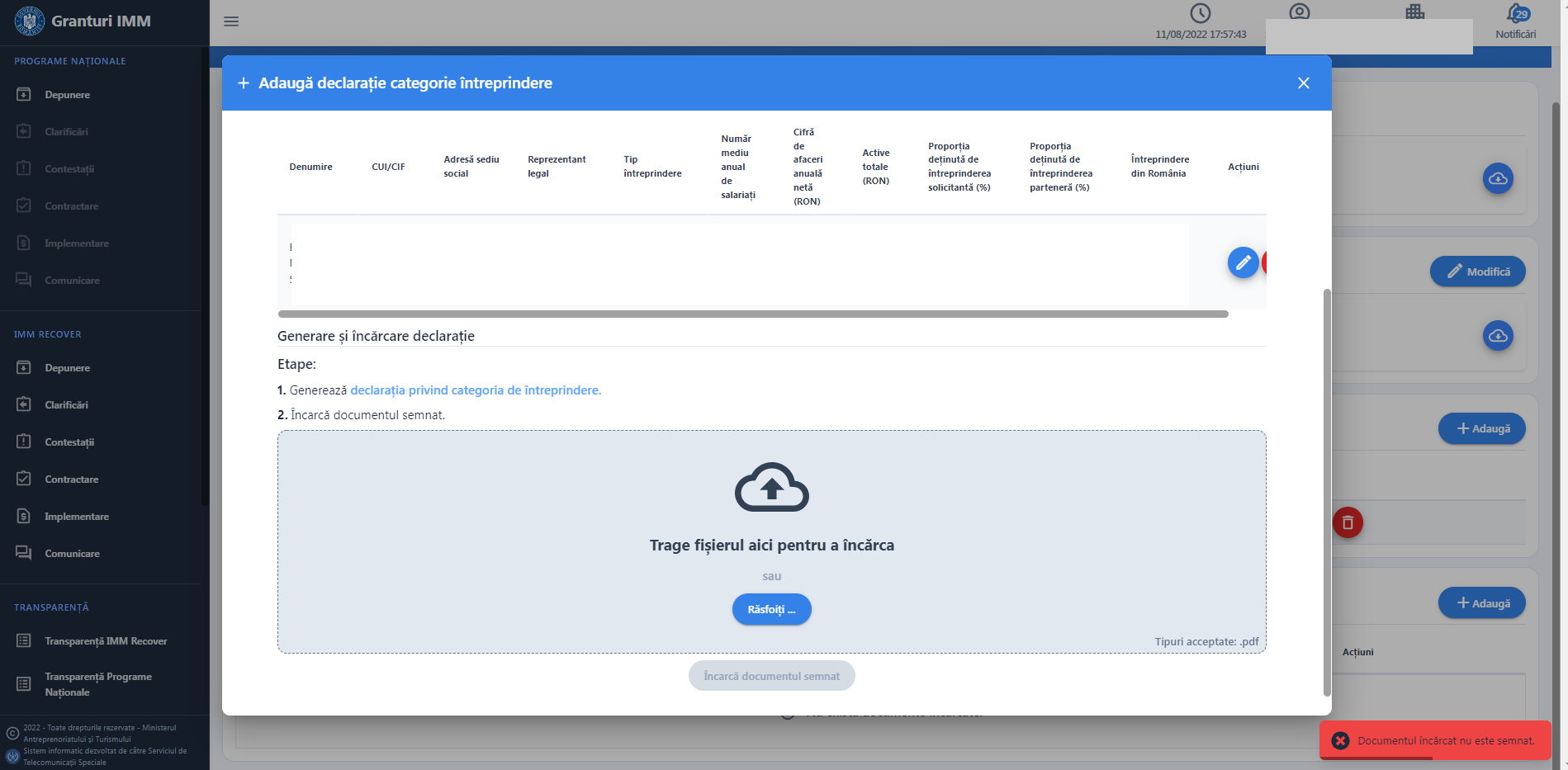 - documentul incarcat este modificat inainte/dupa semnare- eroare “Documentul incarcat contine comentarii sau alte informatii adaugate dupa semnarea acestuia”.Imaginea 85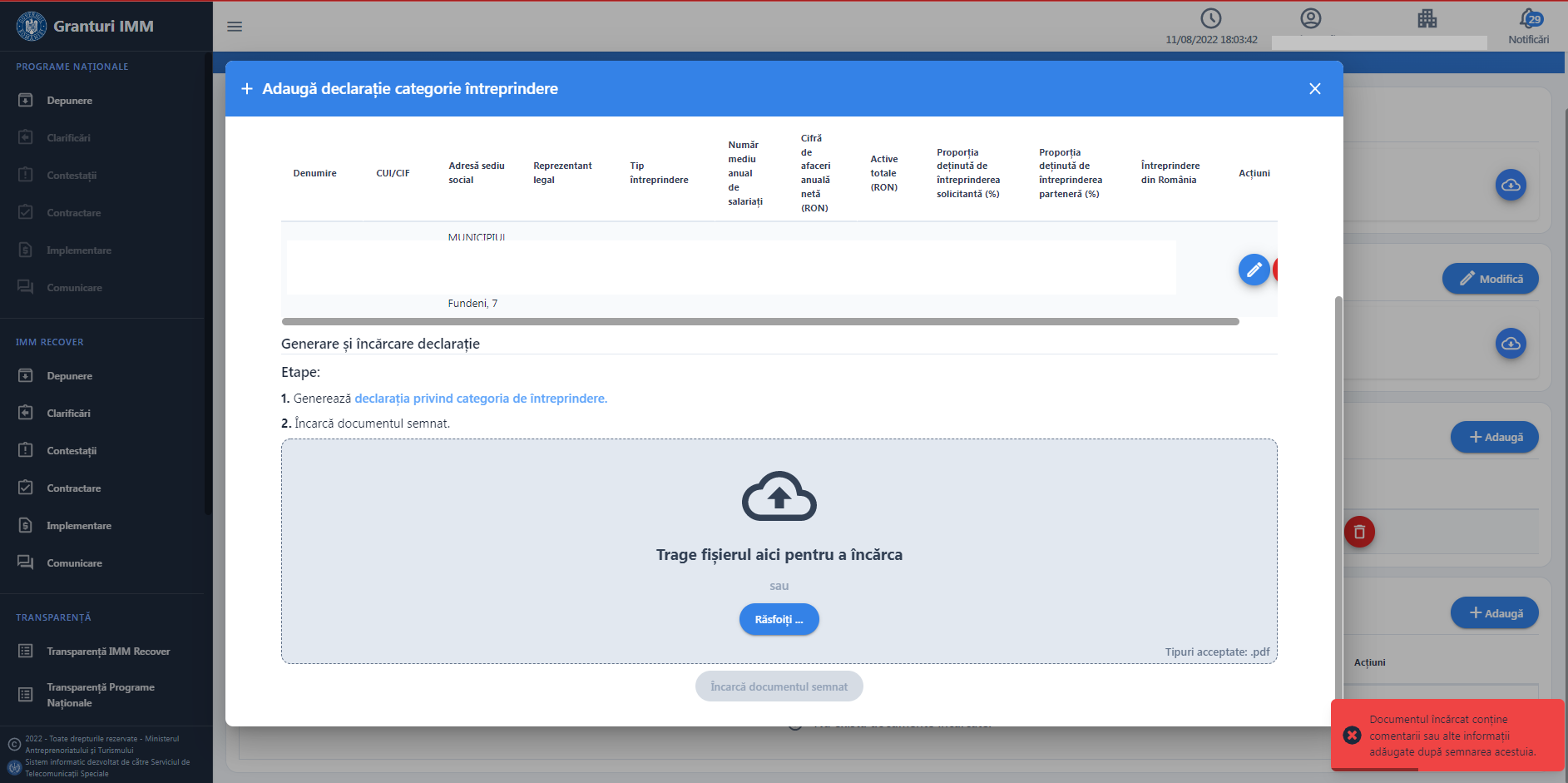 - documentul incarcat nu este format pdf- eroare “Fisierul nu este tip pdf”Imaginea 86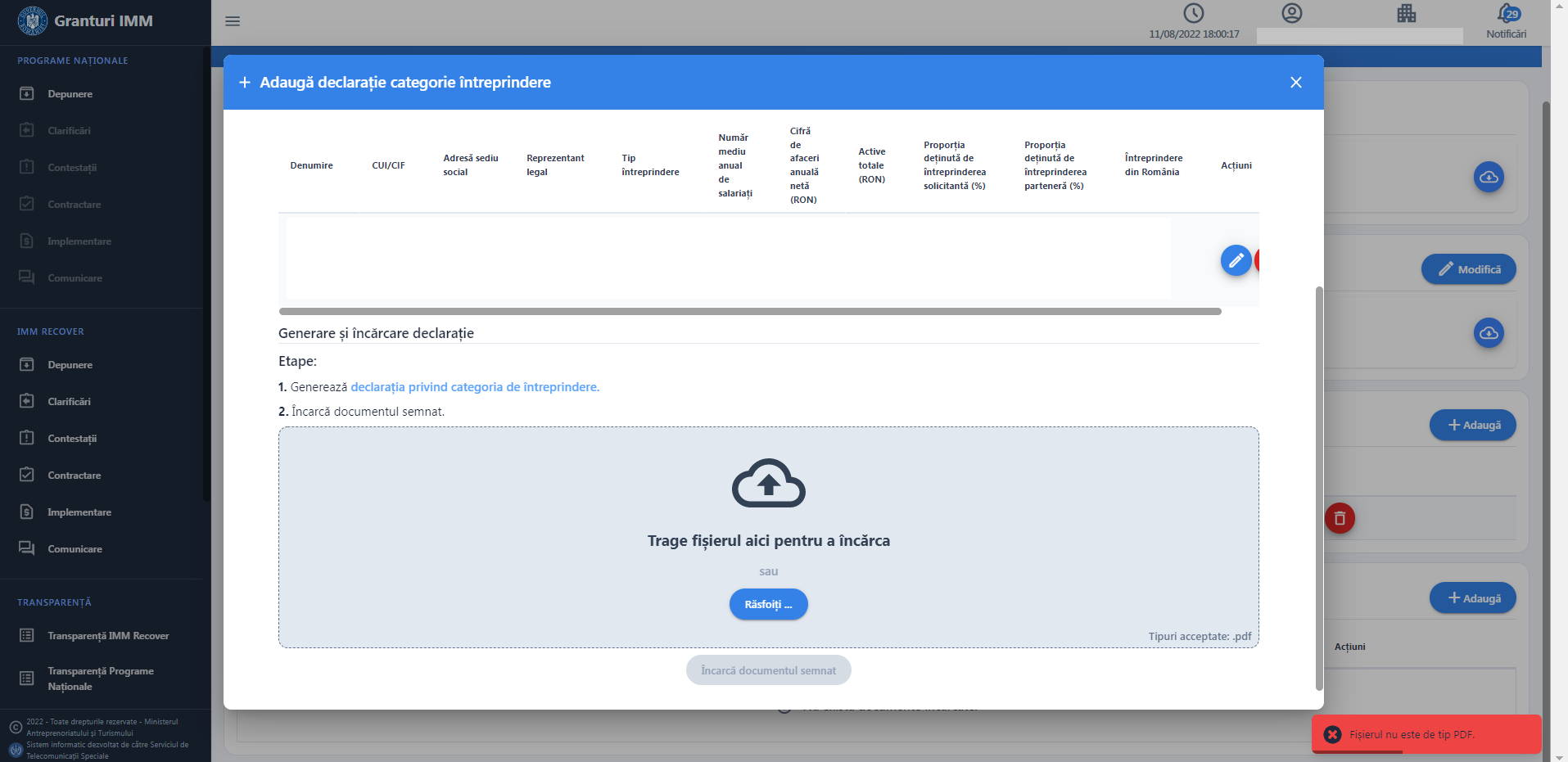 - documentul incarcat nu este semnat cu un certificate inregistrat- eroare “Documentul incarcat nu este semnat cu un certificate inregistrat”Imaginea 87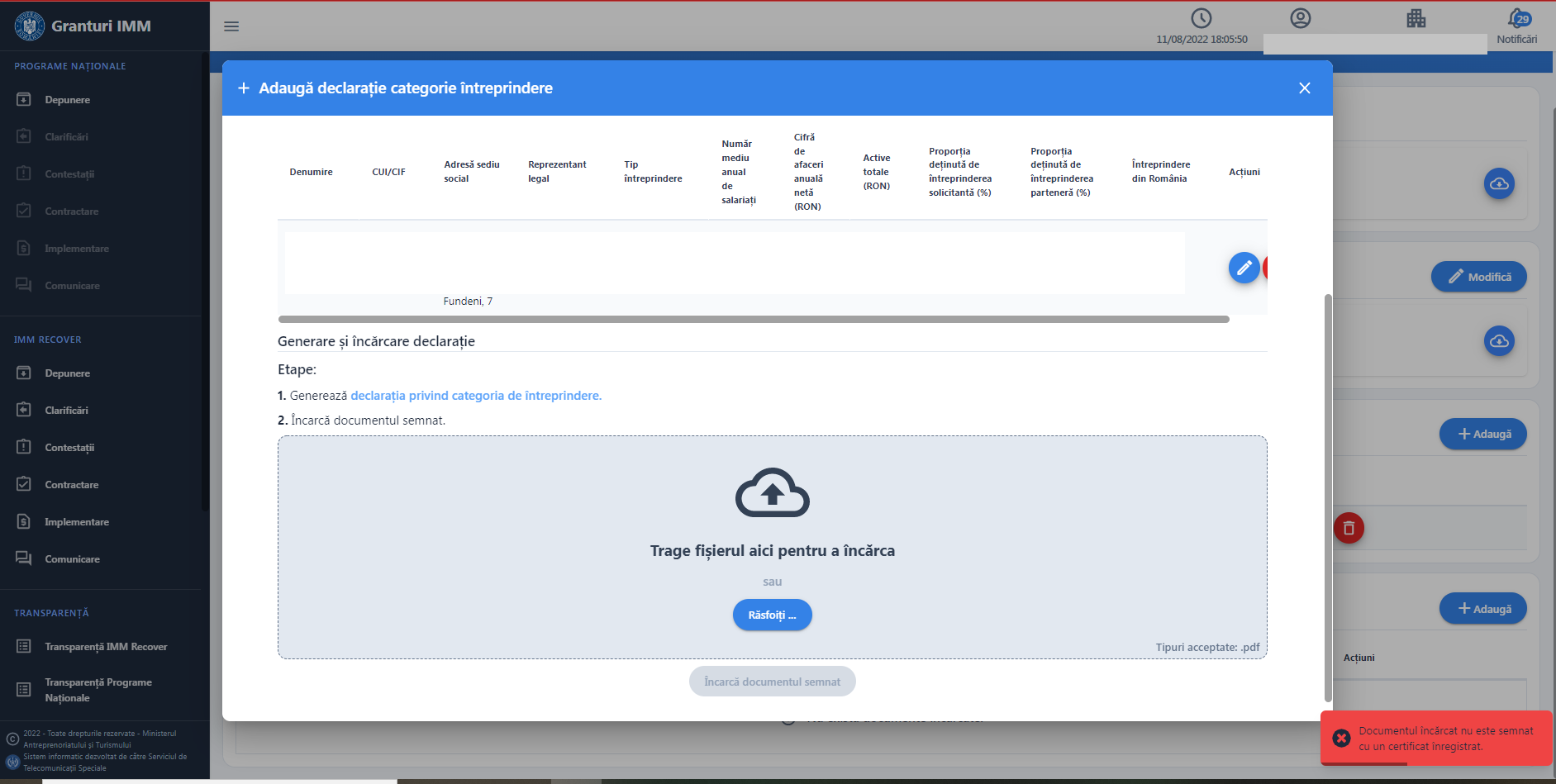 7.2 Declaratie ajutor de stat/minimisSectiunea este obligatie pentru fiecare persoana juridica selectata, si mandatorie in depunerea cererii de accesare fonduri europene nerambursabile si de alte forme de ajutor de stat.Imaginea 88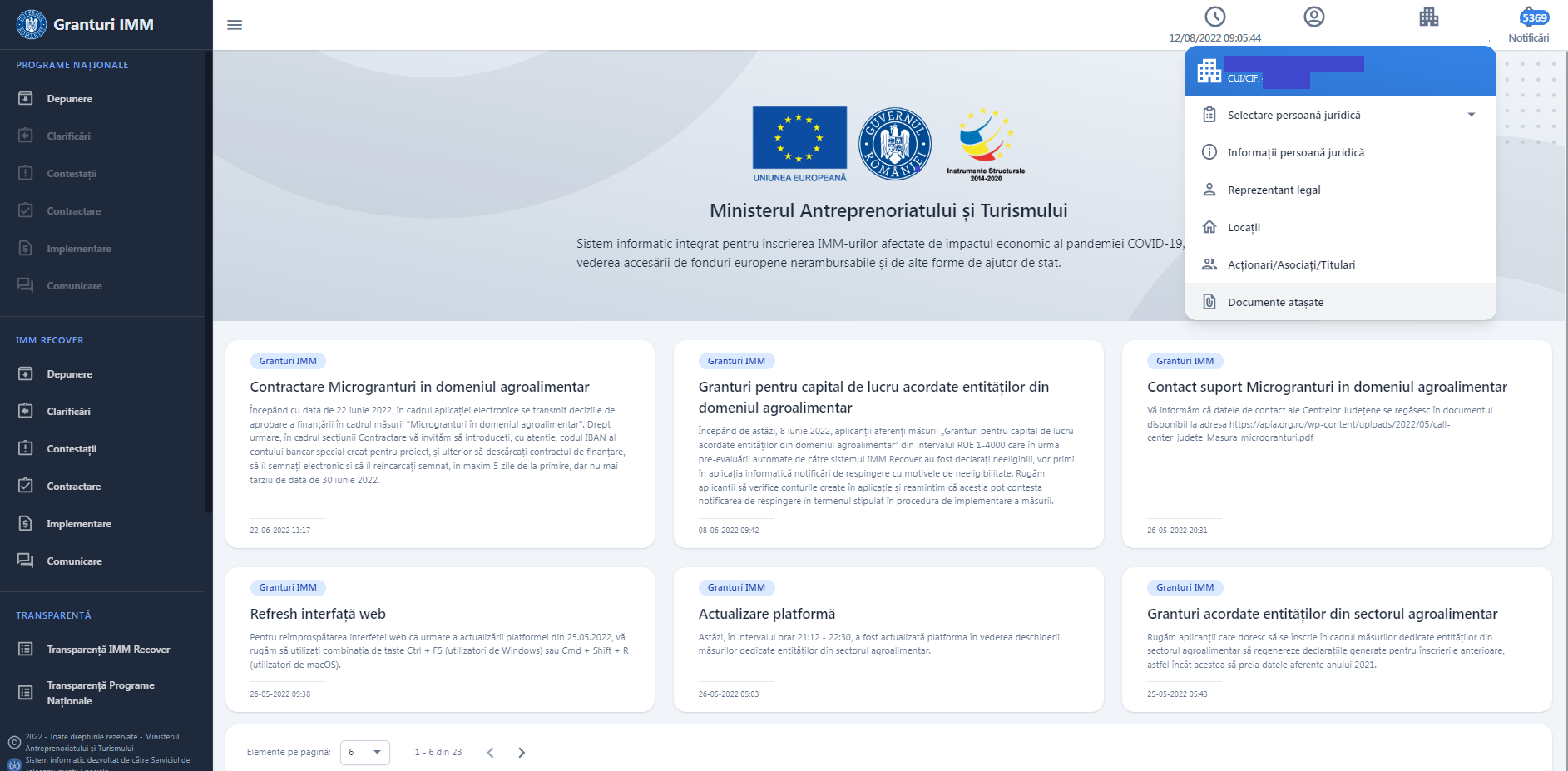  Imaginea 89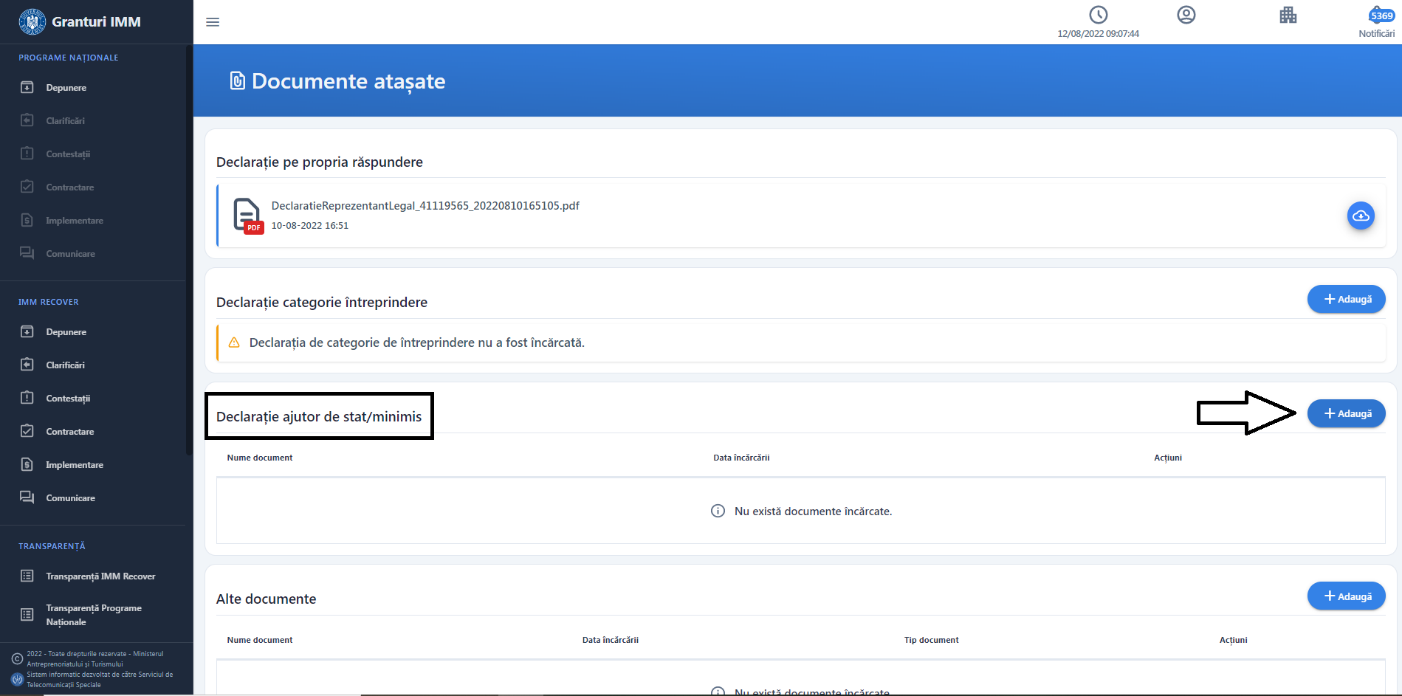 Pentru incarcarea declaratiei Ajutor de stat/ minimis, utilizatorul:Acceseaza sectiunea Documente atasateApasa butonului Adauga din sectiunea Declaratie ajutor de stat/minimis Sistemul va deschide interfata Adauga declaratie ajutor de stat.Utilizatorul:Alege una dintre optiunile pentru declararea ajutoarelor de stat de care a beneficiat sau nu in ultimii 3 ani:Declar pe propria raspundere ca activitatea pentru care solicit finantarea prin prezentul program nu face obiectul altui ajutor de stat/minimis. Declar pe propria raspundere ca in ultimii 3 (trei) ani:nu am beneficiat de ajutoare de stat si/sau de ajutoare de minimisam beneficiat de urmatoarele ajutoare de stat si/sau de ajutoare de minimis.Imaginea 90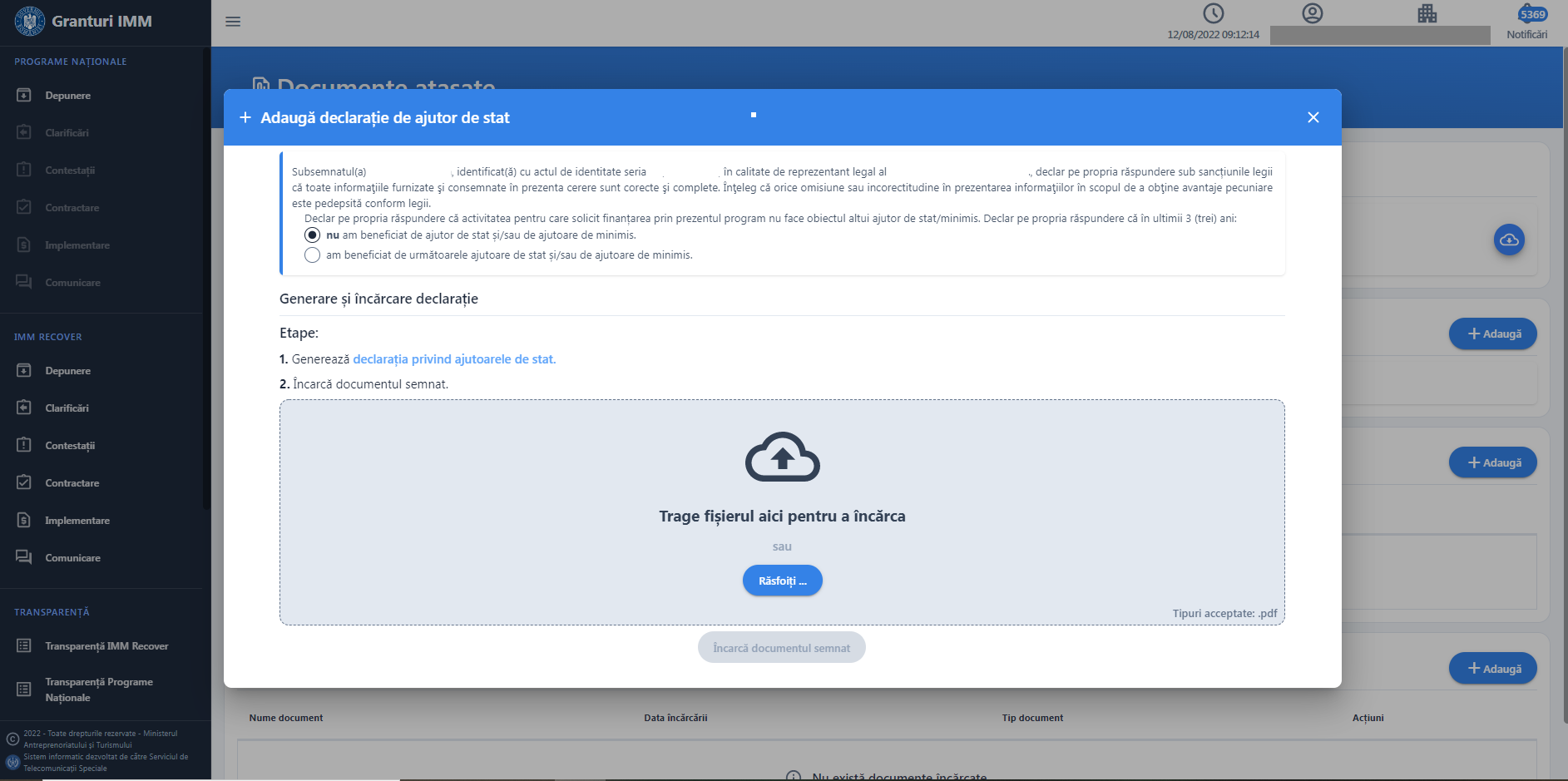 Imaginea 91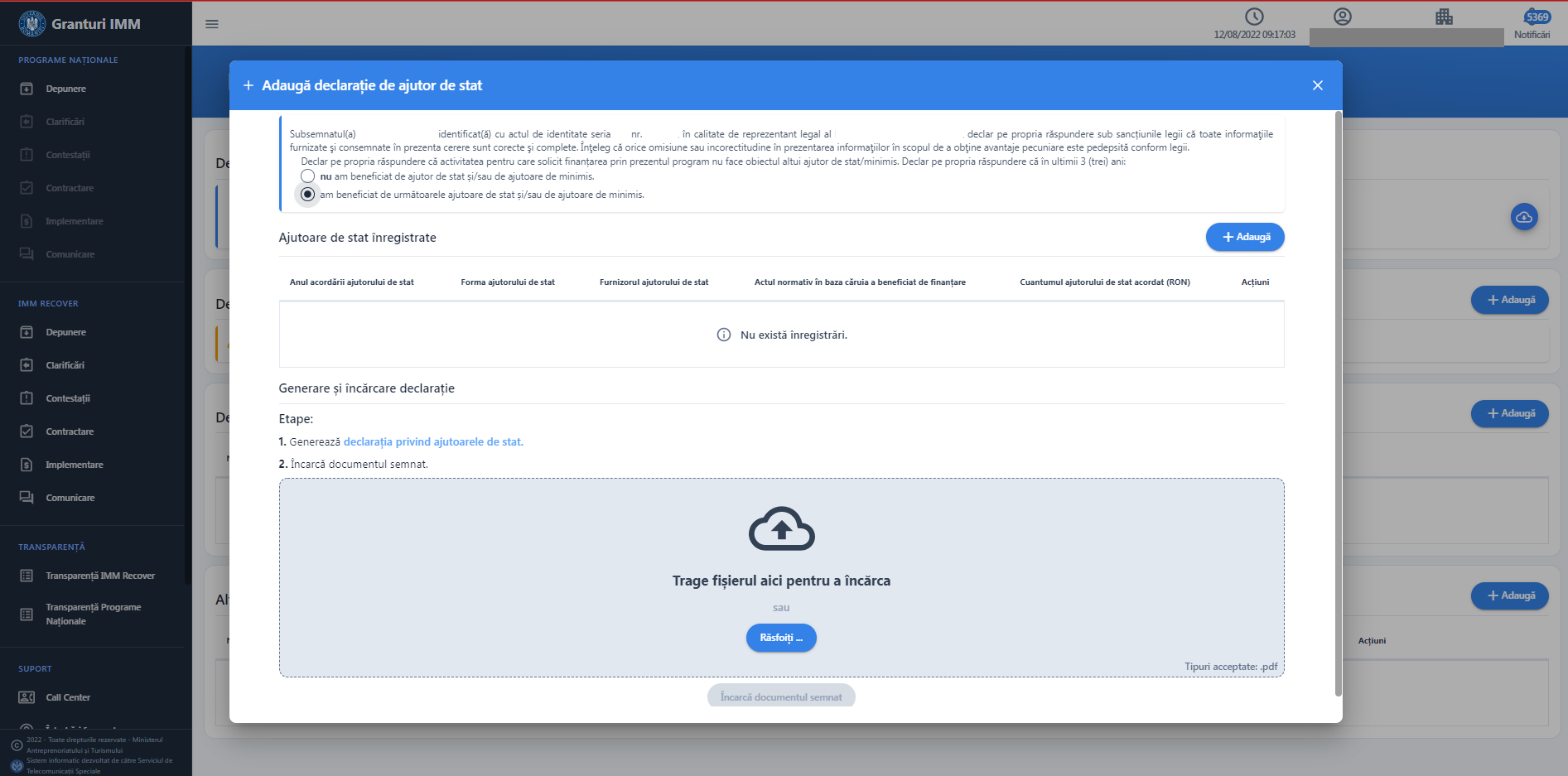 Daca utilizatorul alege optiunea “am beneficiat de urmatoarele ajutoare de stat si/sau de ajutoare de minimis” va introduce ajutoarele de stat:apasa butonul “Adauga”-sistemul deschide modal “Adauga ajutor de stat”completeaza/selecteaza:Anul acordarii ajutorului de stat/minimis- selecteaza una dintre valori in dropdown( ex: 2018, 2019, 2020, 2021,2022)Forma ajutorului de stat/minimis- alege una dintre valori: ajutor de stat sau ajutor de minimisFurnizorul ajutorului de stat/minimis- informatia este introdusa manual de utilizatorActul normativ in baza caruia a beneficiat de finantare- informatia este introdusa manual de utilizatorCuantumul ajutorului acordat- informatia este introdusa manual de utilizatorapasa butonul “Adauga” din modal pentru a finaliza intregistrarea ajutorului de stat, iar sistemul afiseaza mesaj de confirmare “Ajutorul de stat a fost adaugat cu succes. Genereaza, semneaza si incarca declaratia.”Imaginea 92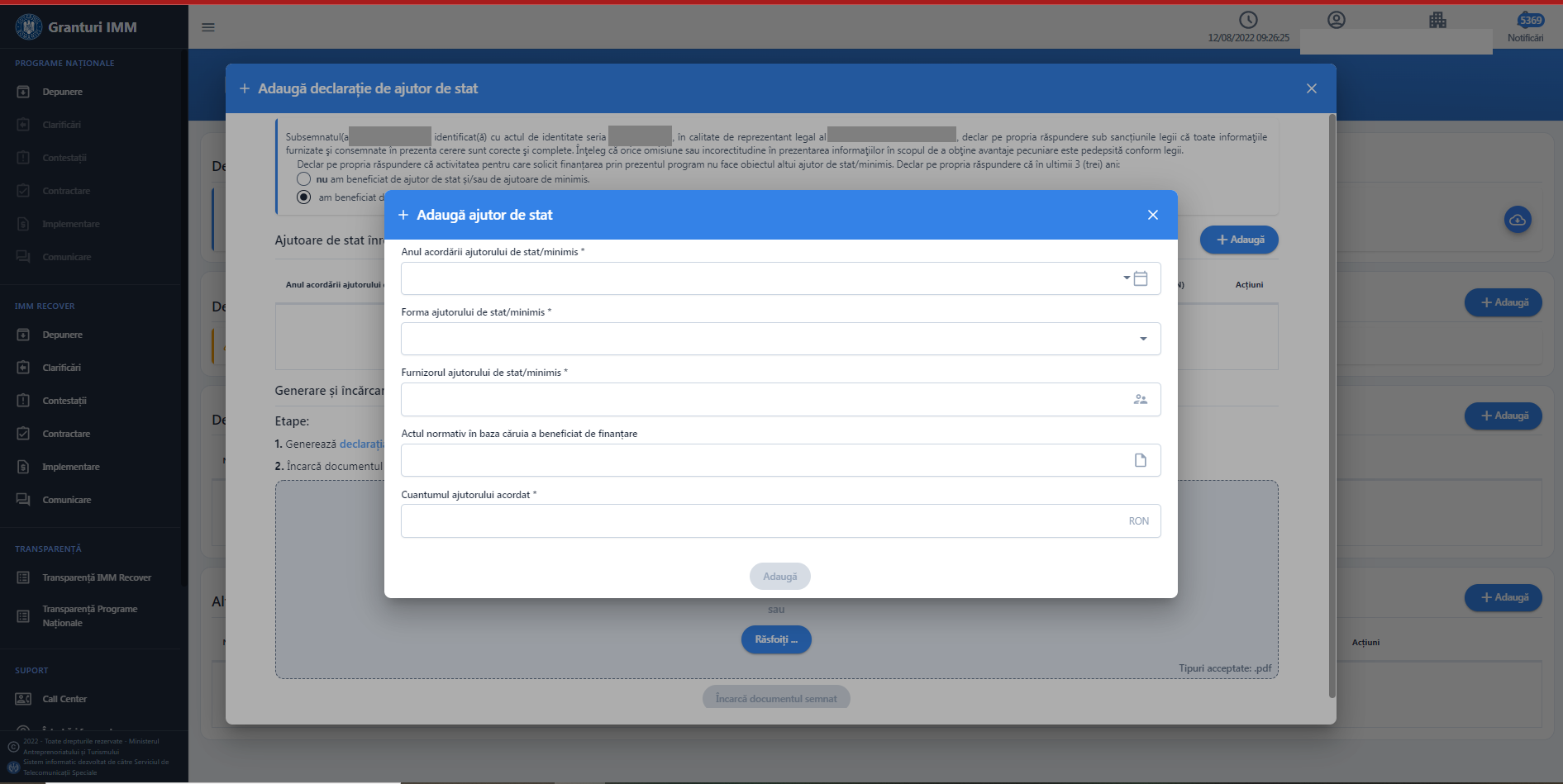 Ajutorul de stat adaugat va fi afisat in tabel pe urmatoarea structura:Anul acordarii ajutorului de statForma ajutorului de statFurnizorul ajutorului de statActul normativ in baza caruia a beneficiat de finantareCuantumul ajutorului de stat acordat (RON)Actiuni disponibile pentru ajutorul adaugat:ModificaSterge Imaginea 93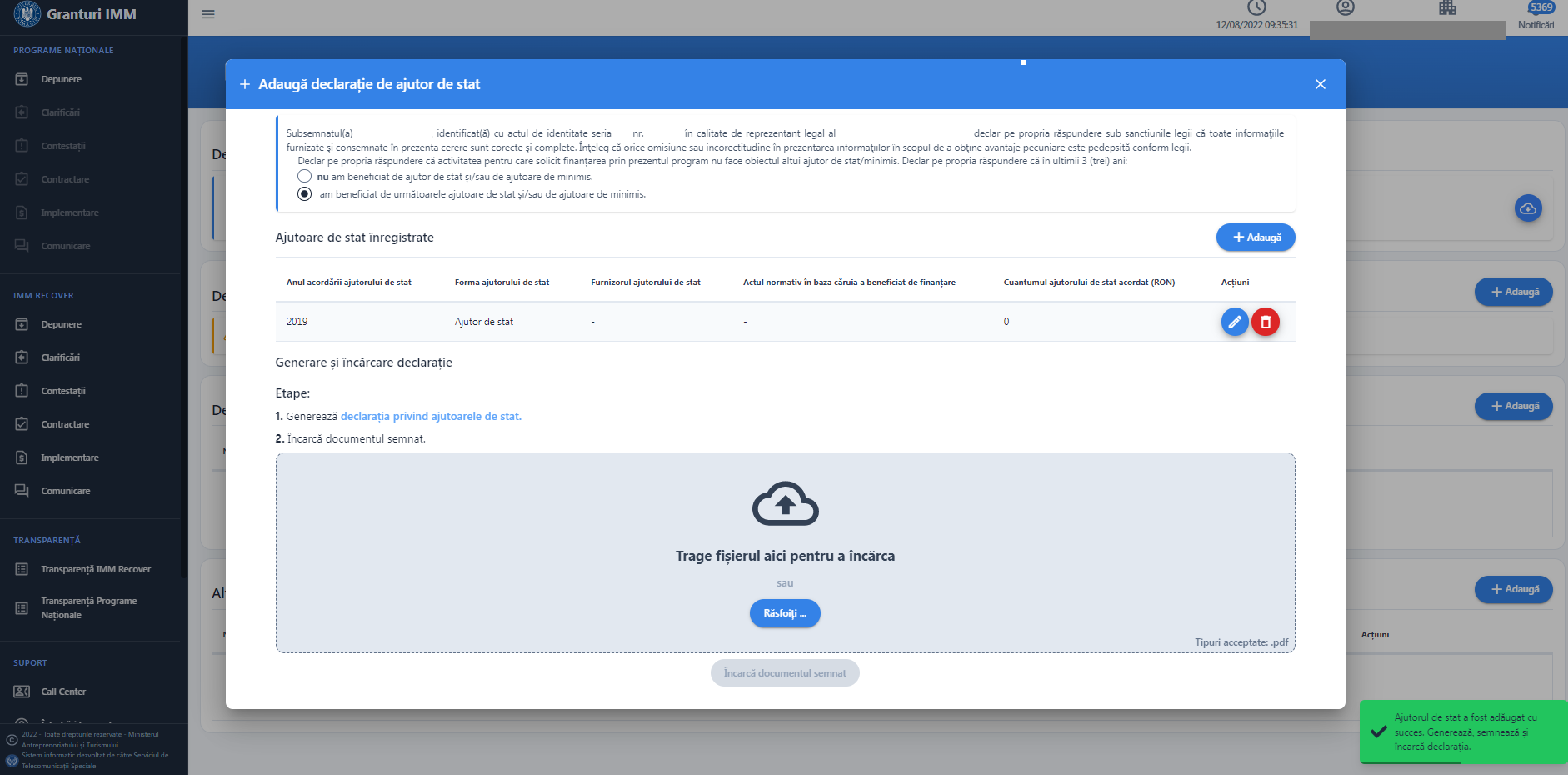 Dupa inregistrarea ajututoarelor, utilizatorul:Genereaza declaratia privind ajutoarele de stat.Incarca documentul semnat.Imaginea 94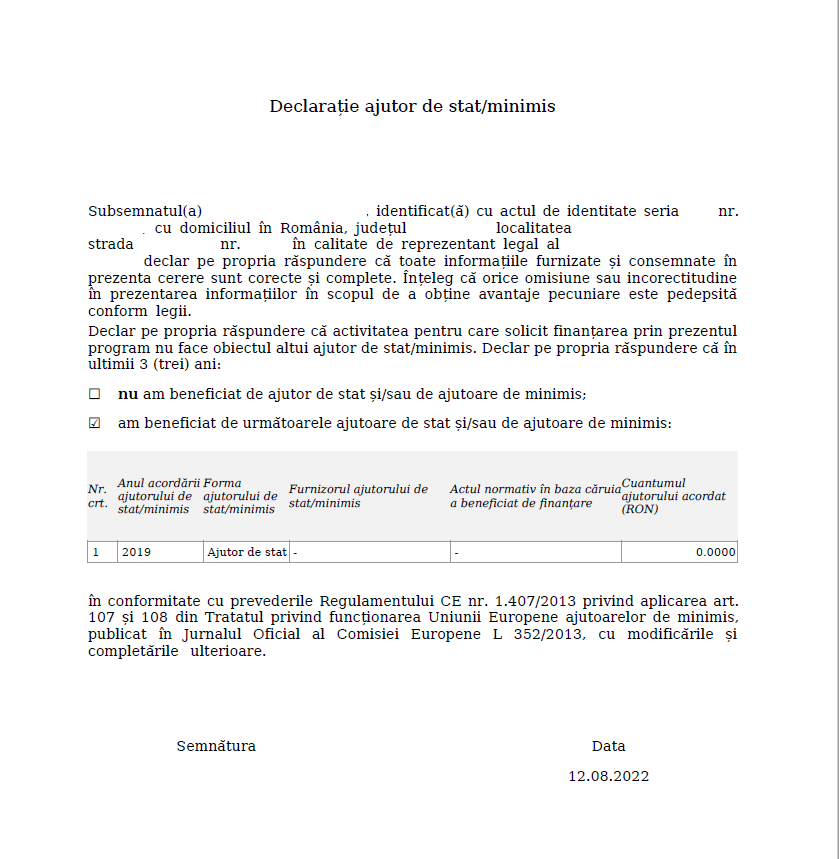 Sistemul verifica fisierul incarcat si afiseaza mesaj in functie de rezultat:Fisierul valid, semnat corespunzator incarcat cu success- mesaj ”Declaratia privind ajutoarele de stat a fost incarcata cu succes”. Imaginea 95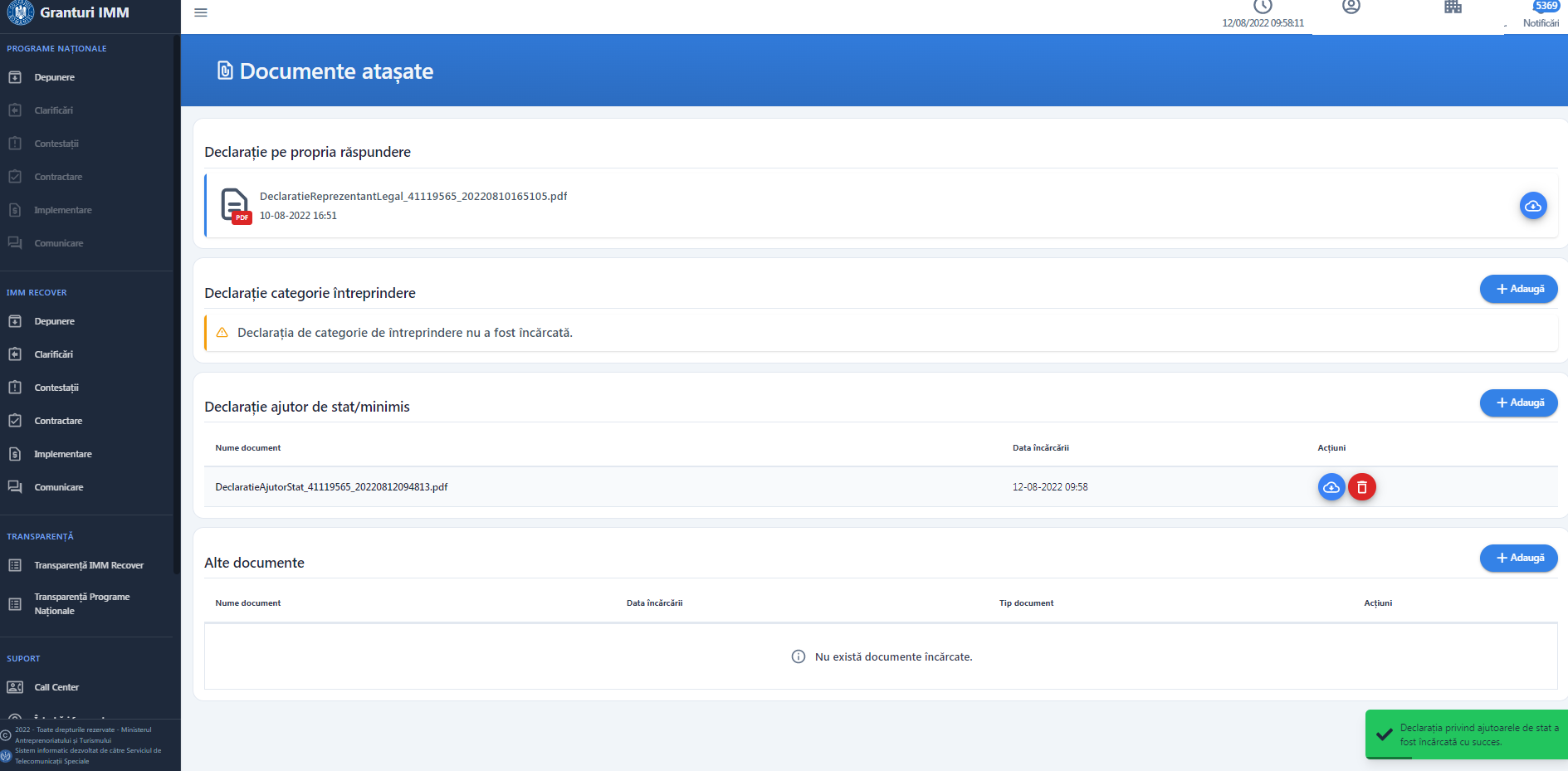 Utilizatorul a incarcat un fisier nesemnat- eroare “Documentul incarcat nu este semnat”Imaginea 96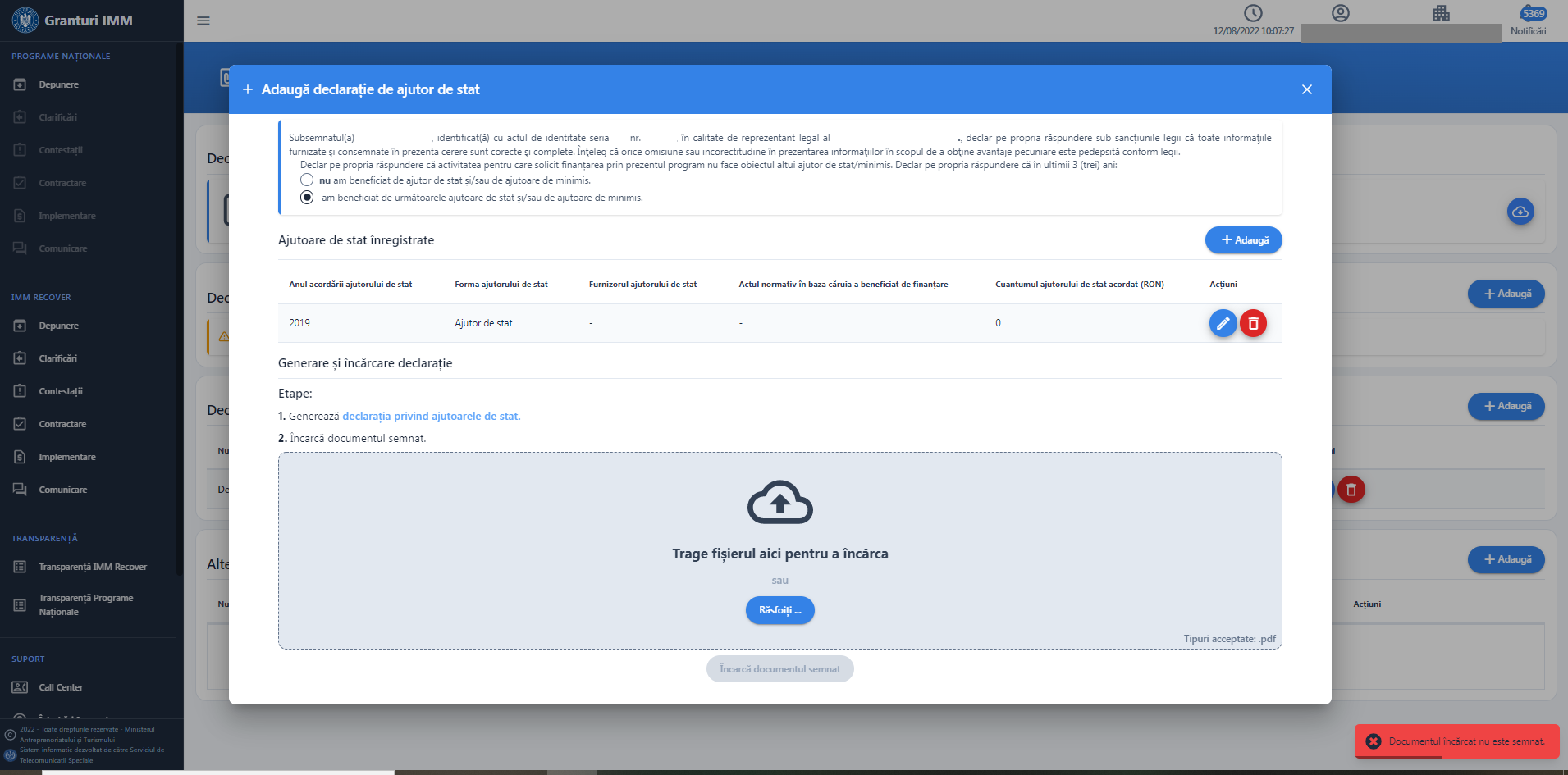 utilizatorul incarca alt fisier decat cel descarcat- eroare “Documentul semnat nu corespunde declaratiei originale descarcate”.Imaginea 97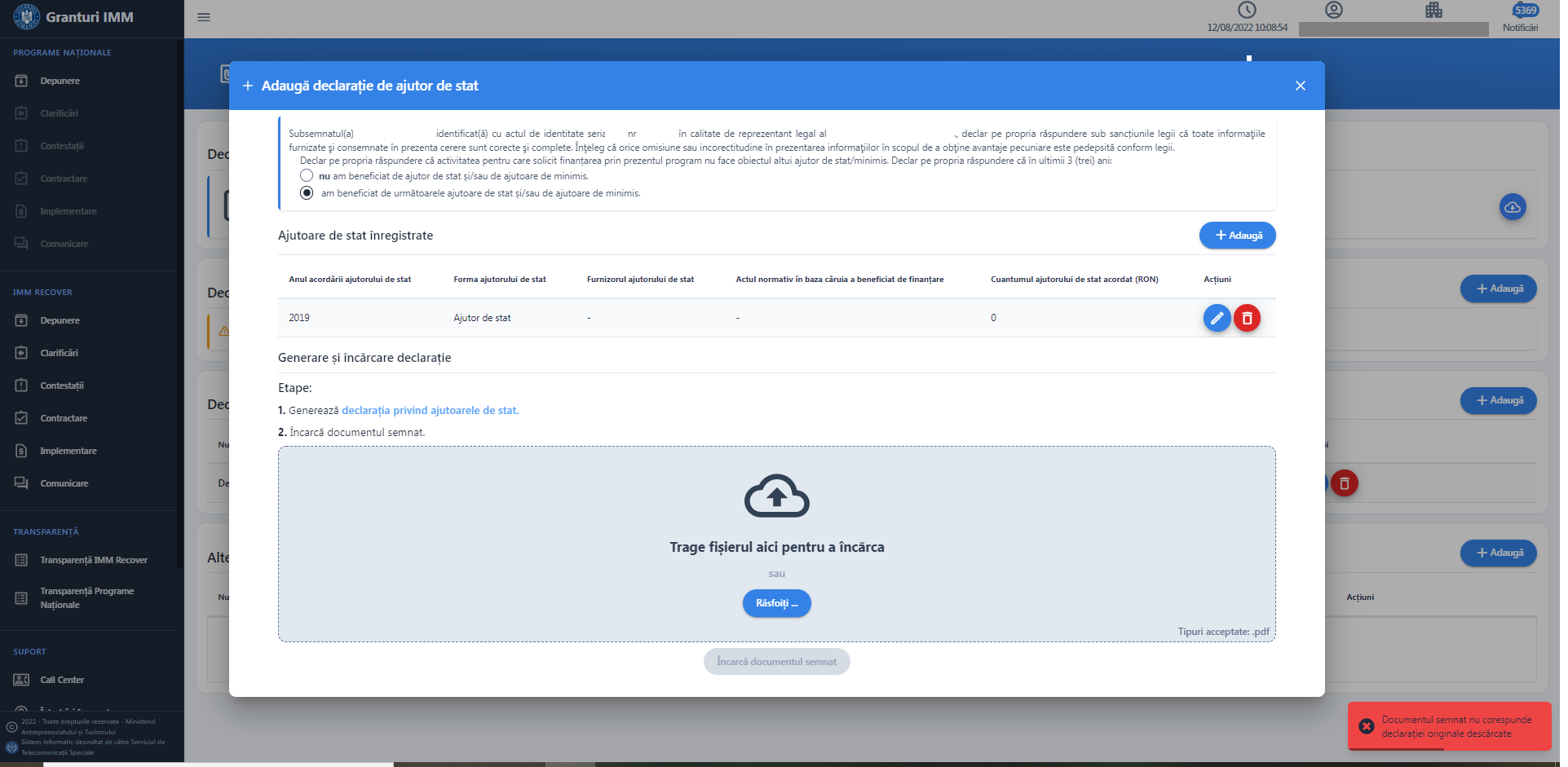 certificatul digital cu care utilizatorul a semnat fisierul nu este valid – eroare     “Certificatul nu este valid”.certificatul digital cu care a semnat nu este inregistrat pe contul utilizatorului- eroare “Documentul incarcat nu este semnat cu un certificat inregistrat”Imaginea 98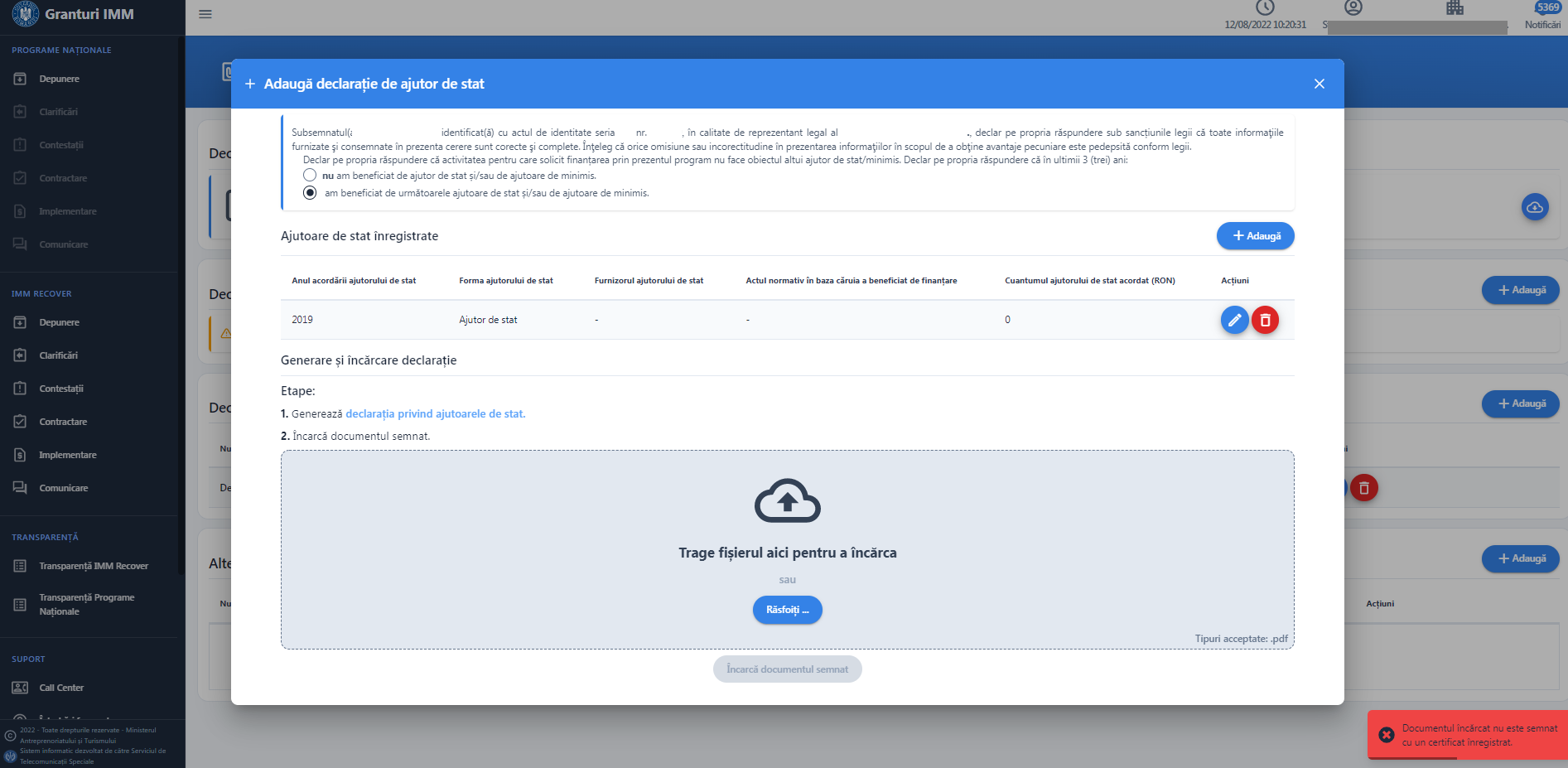 fisierul incarcat de utilizator nu este in formatul acceptat .pdf- eroare “ Fisierul nu este tip pdf”Imaginea 99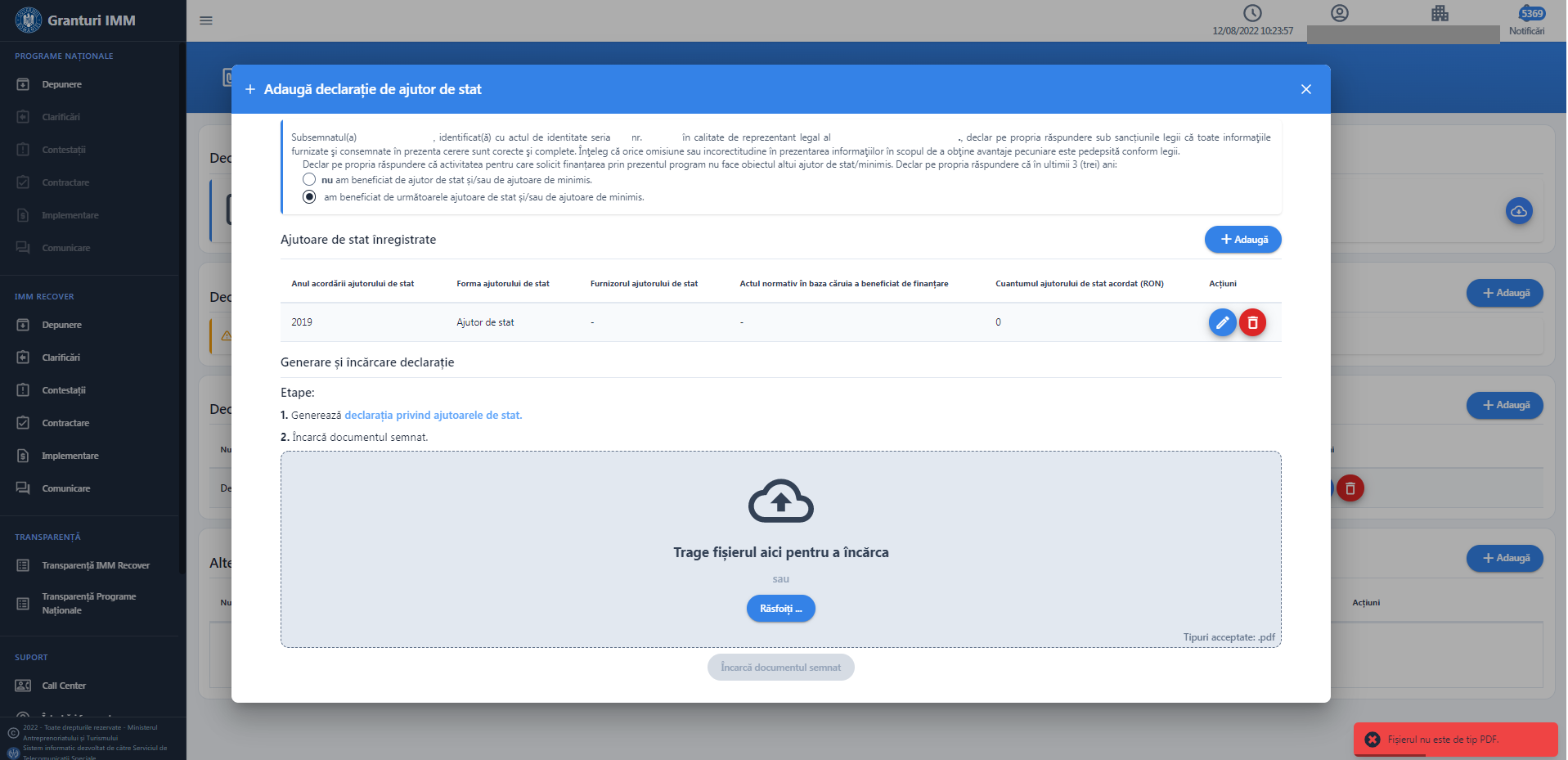 incarca un fisier fara fara parcurgerea pasilor anteriori (de generare fisier, semnare si incarcare fisier generat semnat)- eroare “Va rugam sa descarcati declaratia si sa incarcati documentul semnat”.Declaratia privind ajutorul de stat va fi listata in aceasta sectiune, vizualizata in tabel sub forma:Nume documentData incarcariiImaginea 100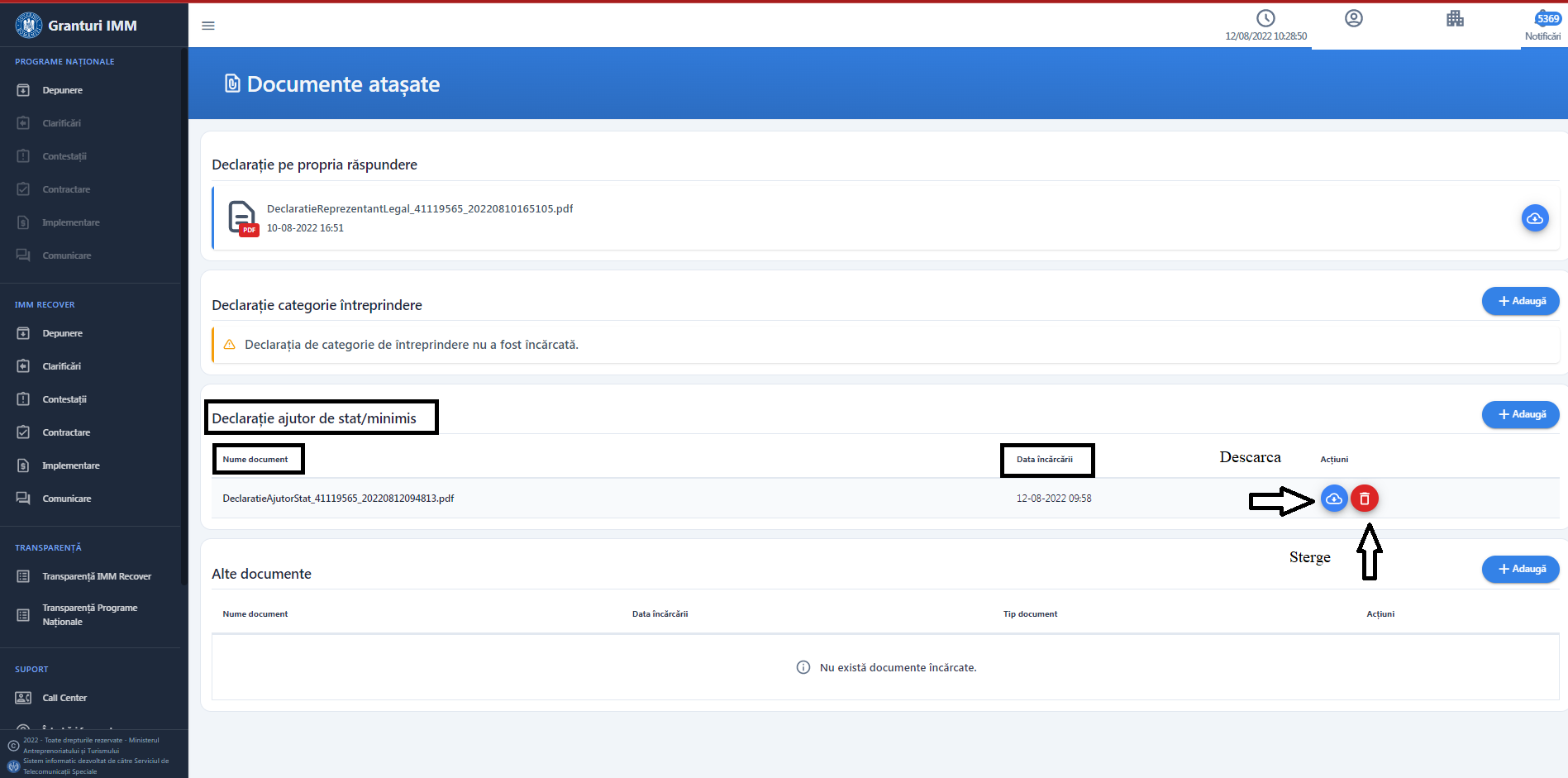 Dupa incarcarea declaratiei semnate, aceasta va fi disponibila spre vizualizare in lista, descarcare sau stergere, dupa caz. Utilizatorul va primi mesaj de confirmare sau avertizare dupa fiecare actiune intreprinsa.Fisierul a fost descarcat cu succes!Imaginea 101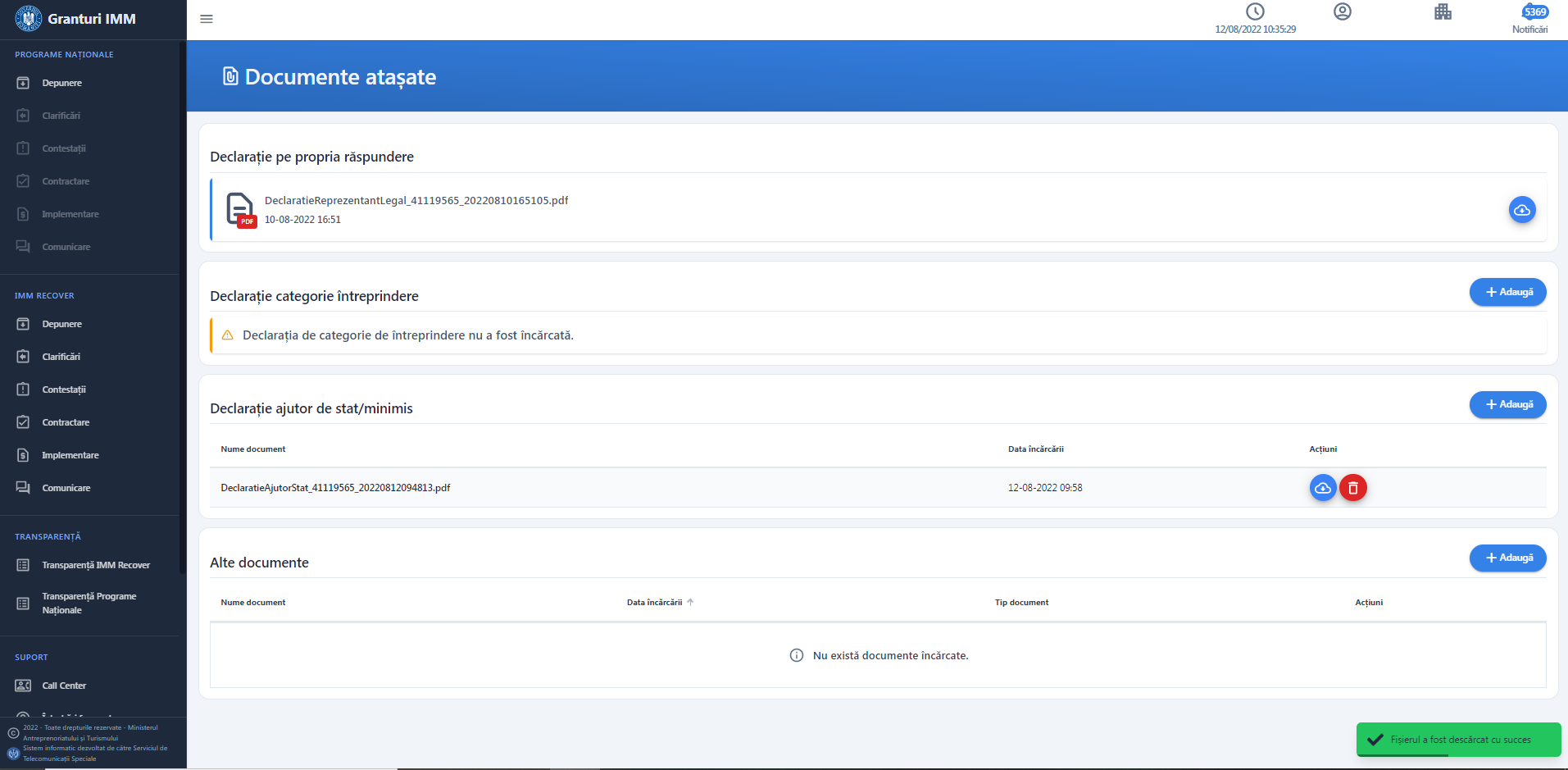 Fisierul a fost sters cu succes!Imaginea 102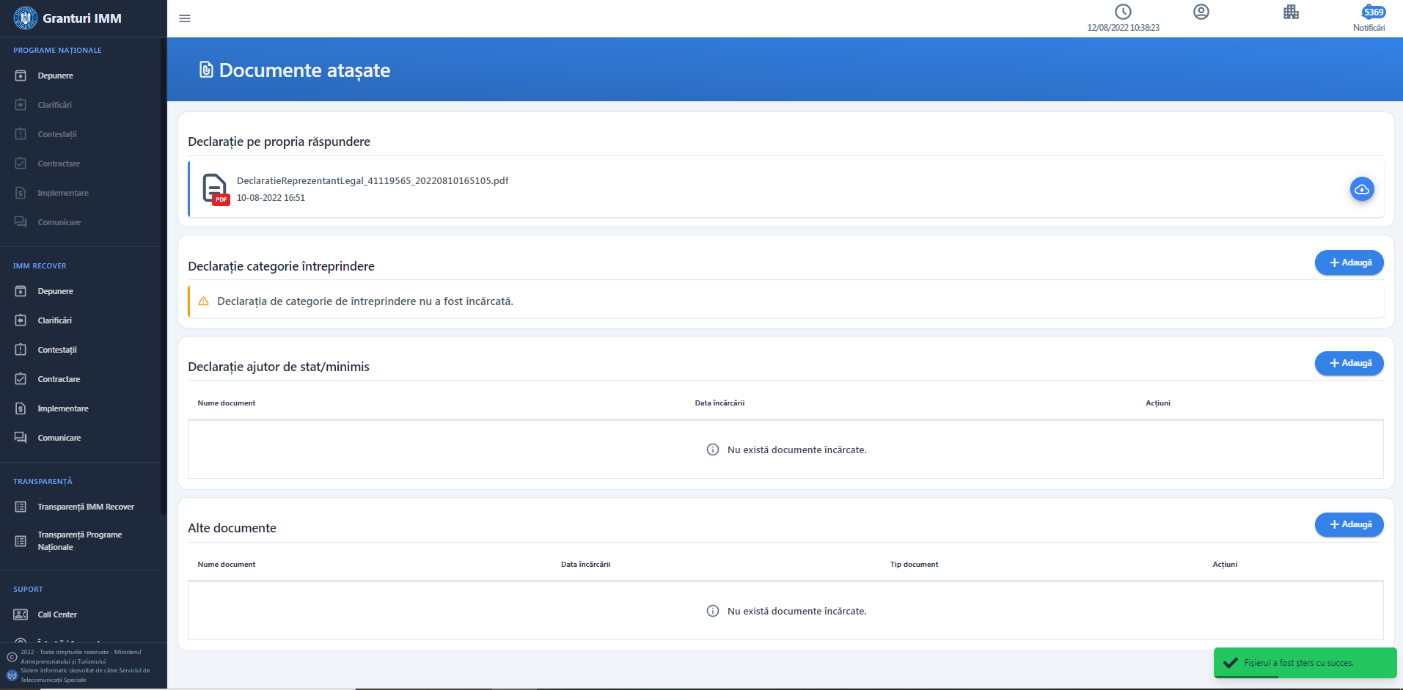 7.3 Alte documenteSectiunea este destinata adaugarii, vizualizarii , descarcarii si stergerii unor  tipuri de documente, specifice pentru fiecare program/masura dezvoltata in cadrul sistemului informatic Granturi IMM, definite in Ghidul si Procedura Programului.Pentru adaugare document:utilizatorul va apasa butonul Adaugasistemul deschide modal de introducere dateutilizatorul alege din nomenclator tipul de document pe care doreste sa il introducautilizatorul alege documentulutilizatorul incarca documentul selectatsistemul valideaza documentul incarcatutilizatorul apasa Adauga pentru finalizarea actiunii-> butonul devin activ dupa au fost respectati toti pasii mentionati.Sistemul afiseaza mesaj Fisierul a fost adaugat cu succes.Imaginea 103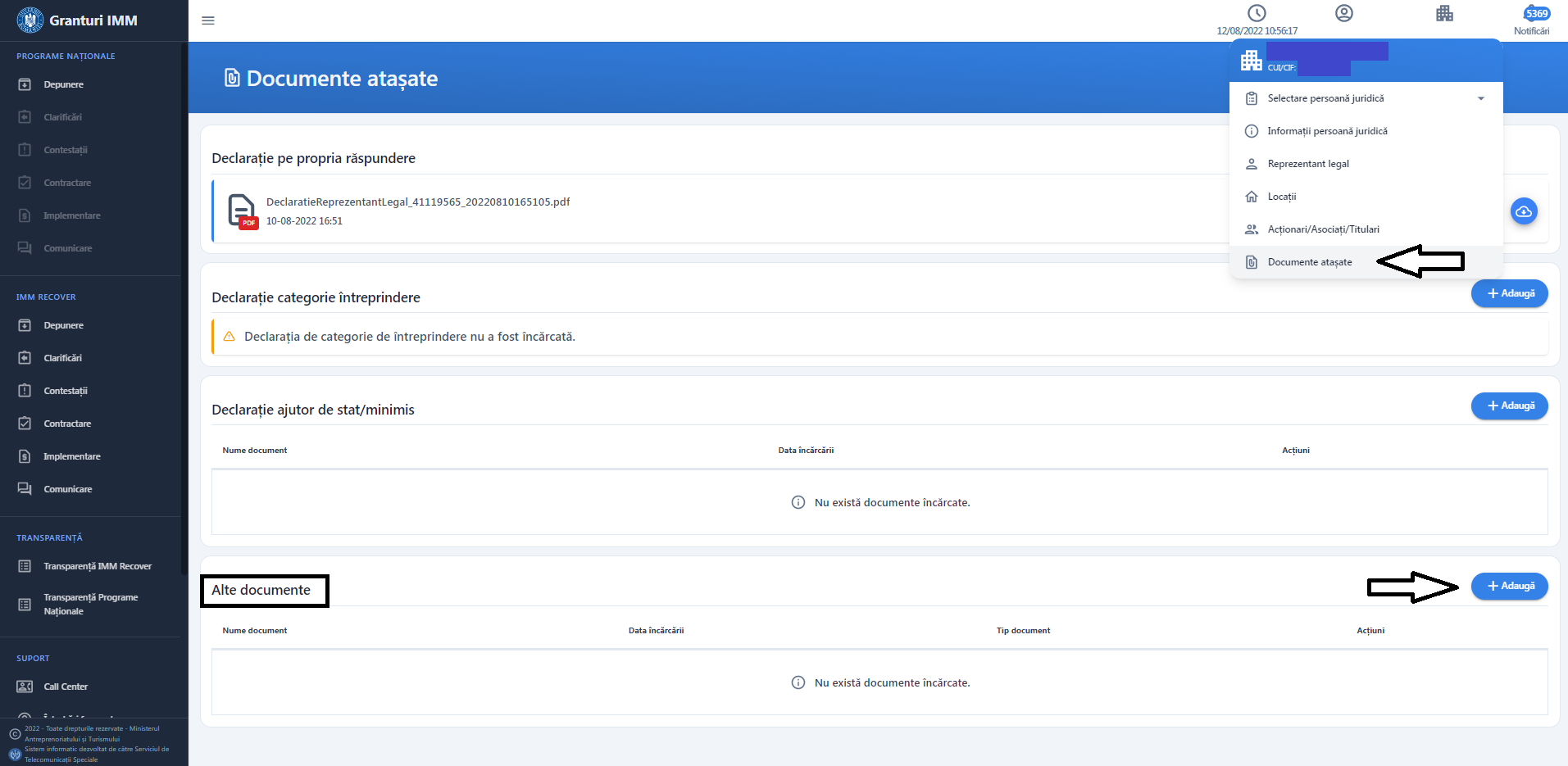  Imaginea 104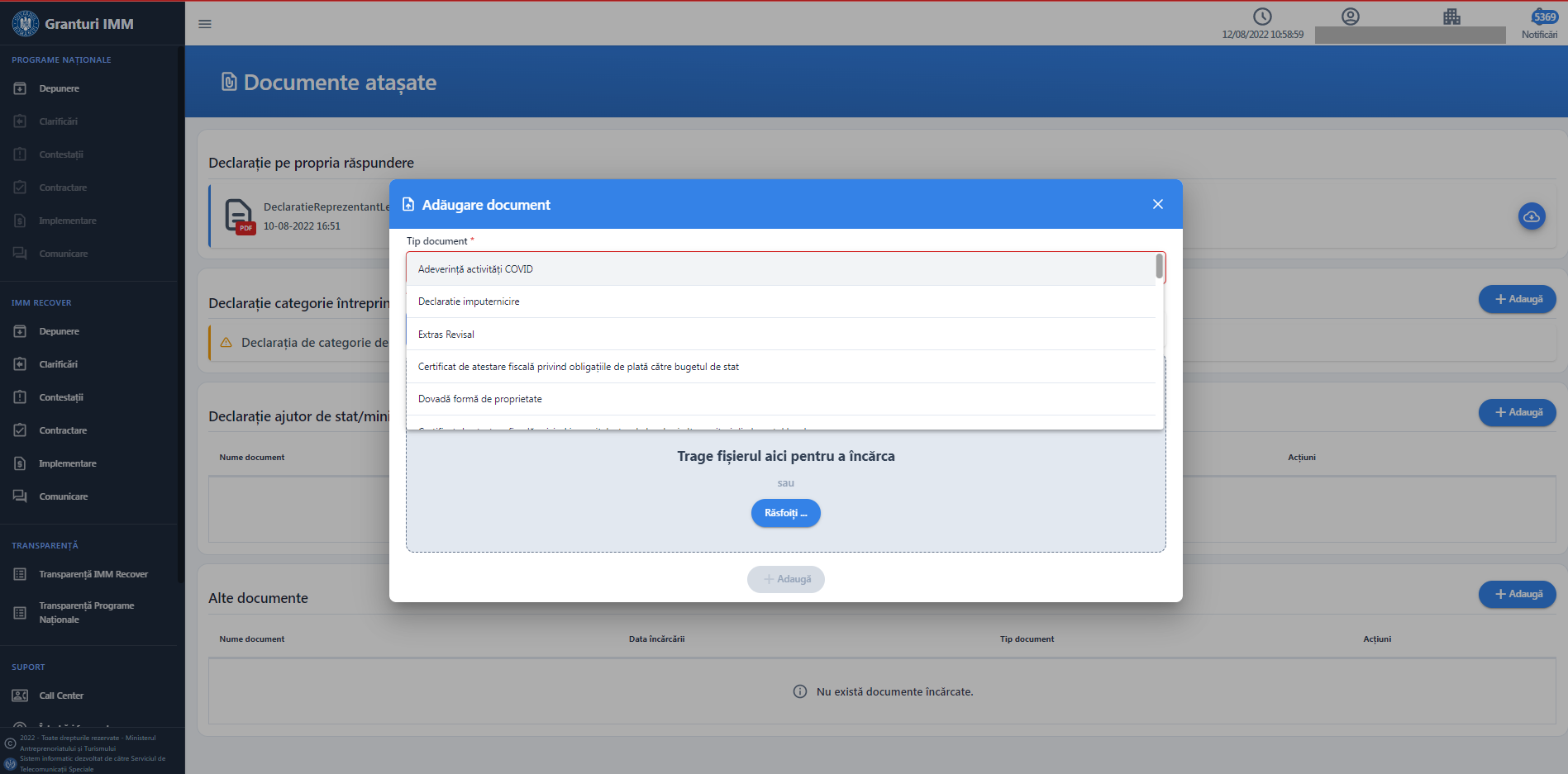 Documentele inregistrate vor fi afisate intr-un tabel ce contine:Nume fisierData incarcariiTip fisierActiuniDescarca Sterge.Imaginea 105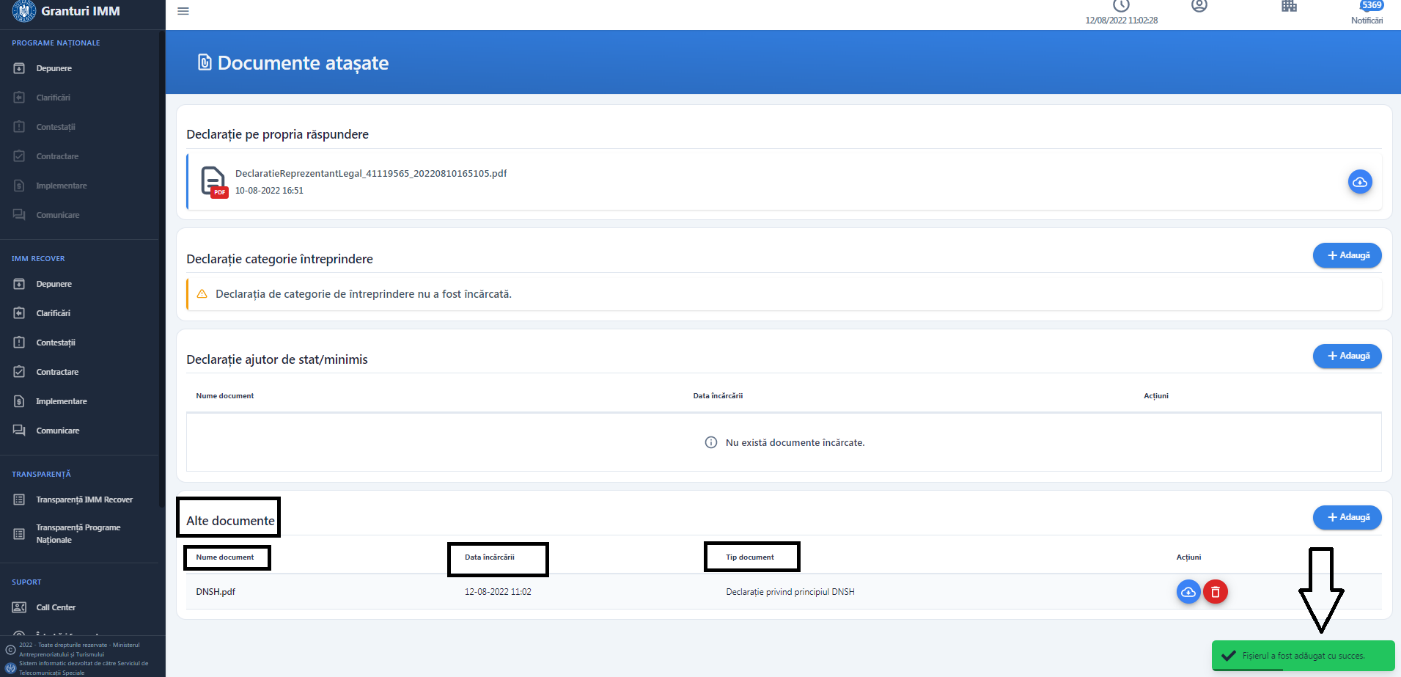 Sistemul verifica fisierul incarcat si afiseaza mesaj de eroare pentru urmatoarele situatii:Utilizatorul a incarcat un fisier nesemnat- eroare “Documentul incarcat nu este semnat”.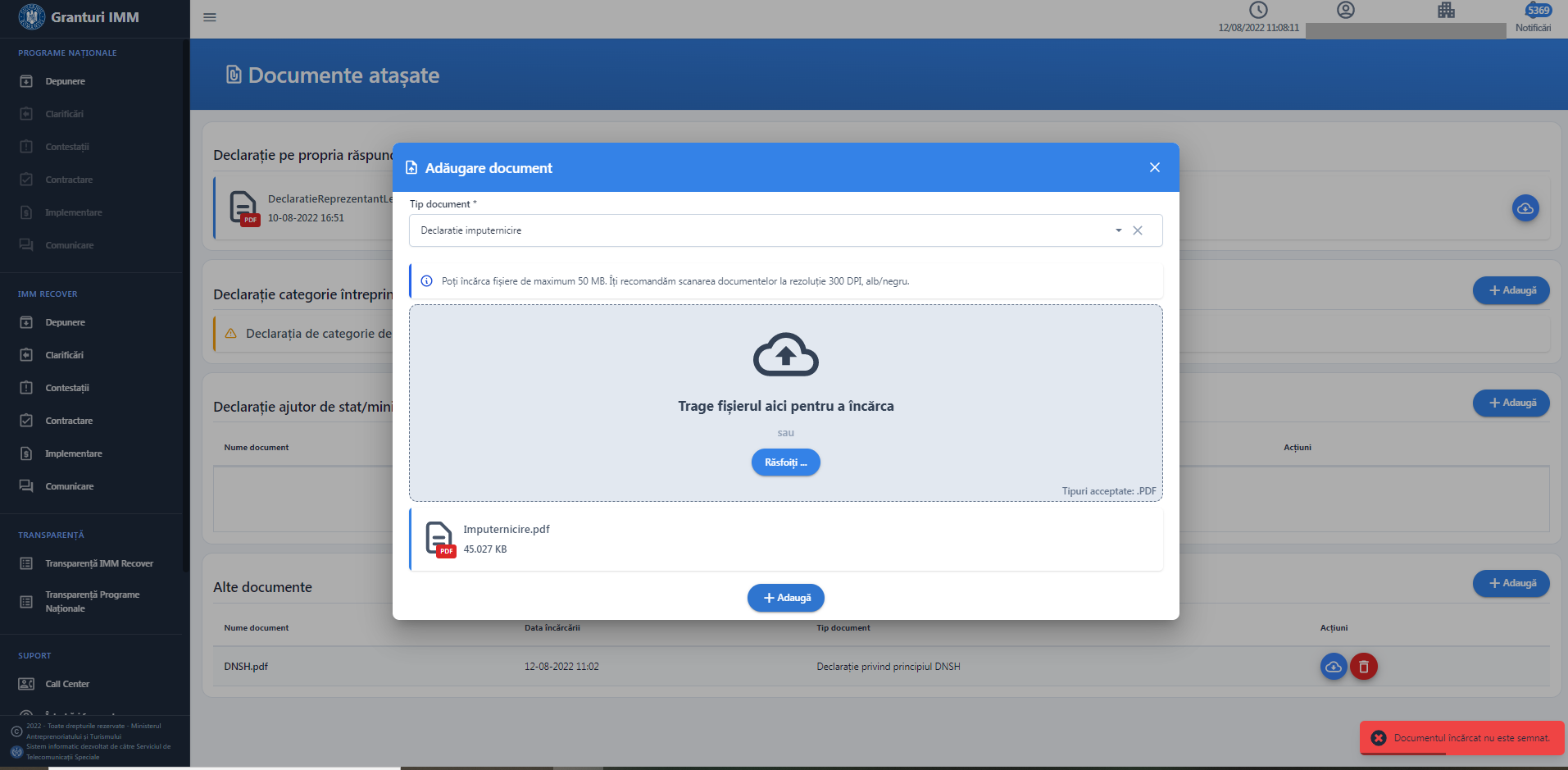 Imaginea 106Certificatul digital cu care utilizatorul a semnat fisierul nu este valid – eroare     “Certificatul nu este valid”.Certificatul digital cu care a semnat nu este inregistrat pe contul utilizatorului- eroare “Documentul incarcat nu este semnat cu un certificat inregistrat” Imaginea 107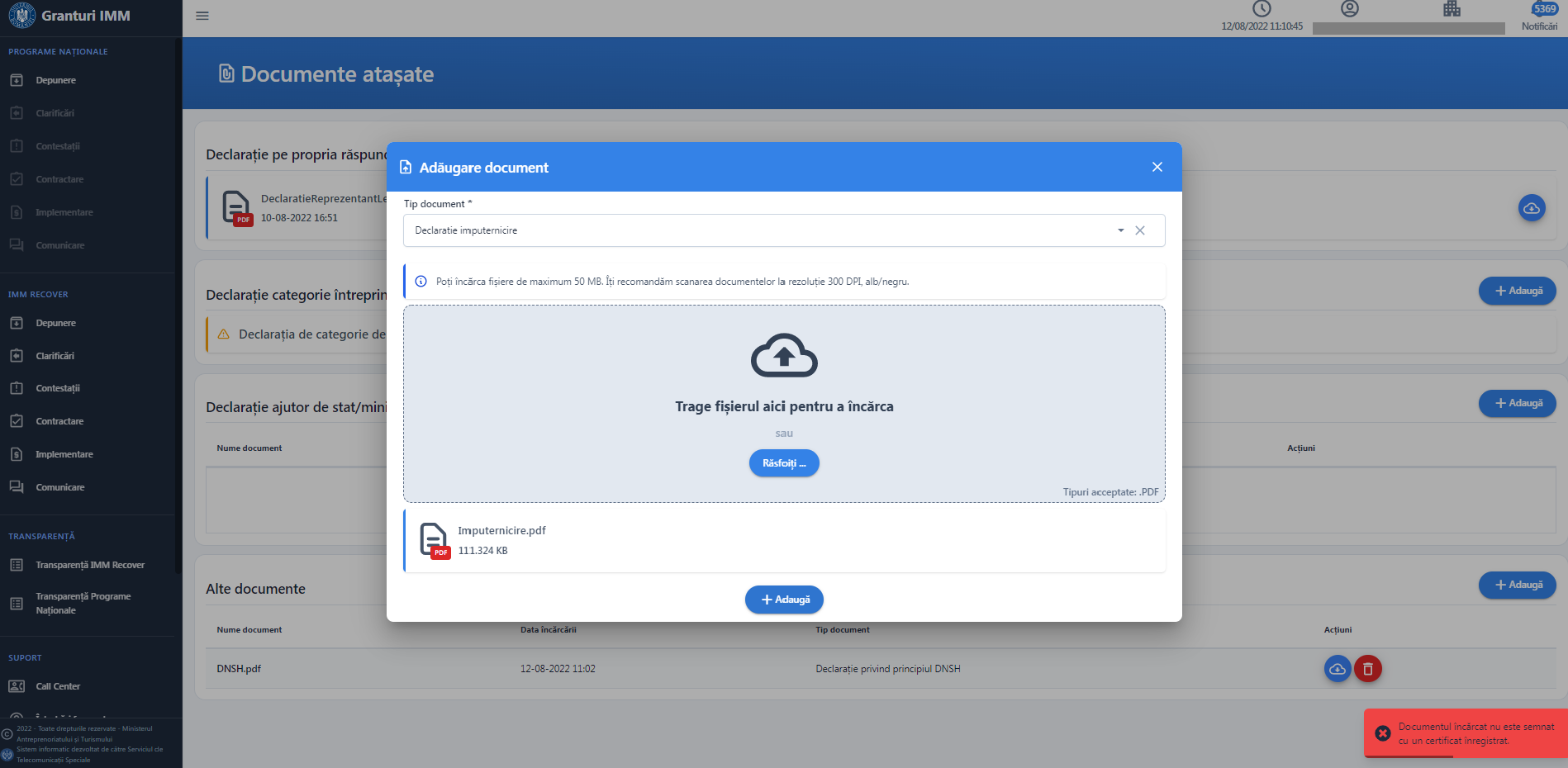 Fisierul incarcat de utilizator nu este in formatul acceptat .pdf- eroare “Verificarea documentului nu a putut fi efectuata.Verifica tipul documentului incarcat”.Imaginea 108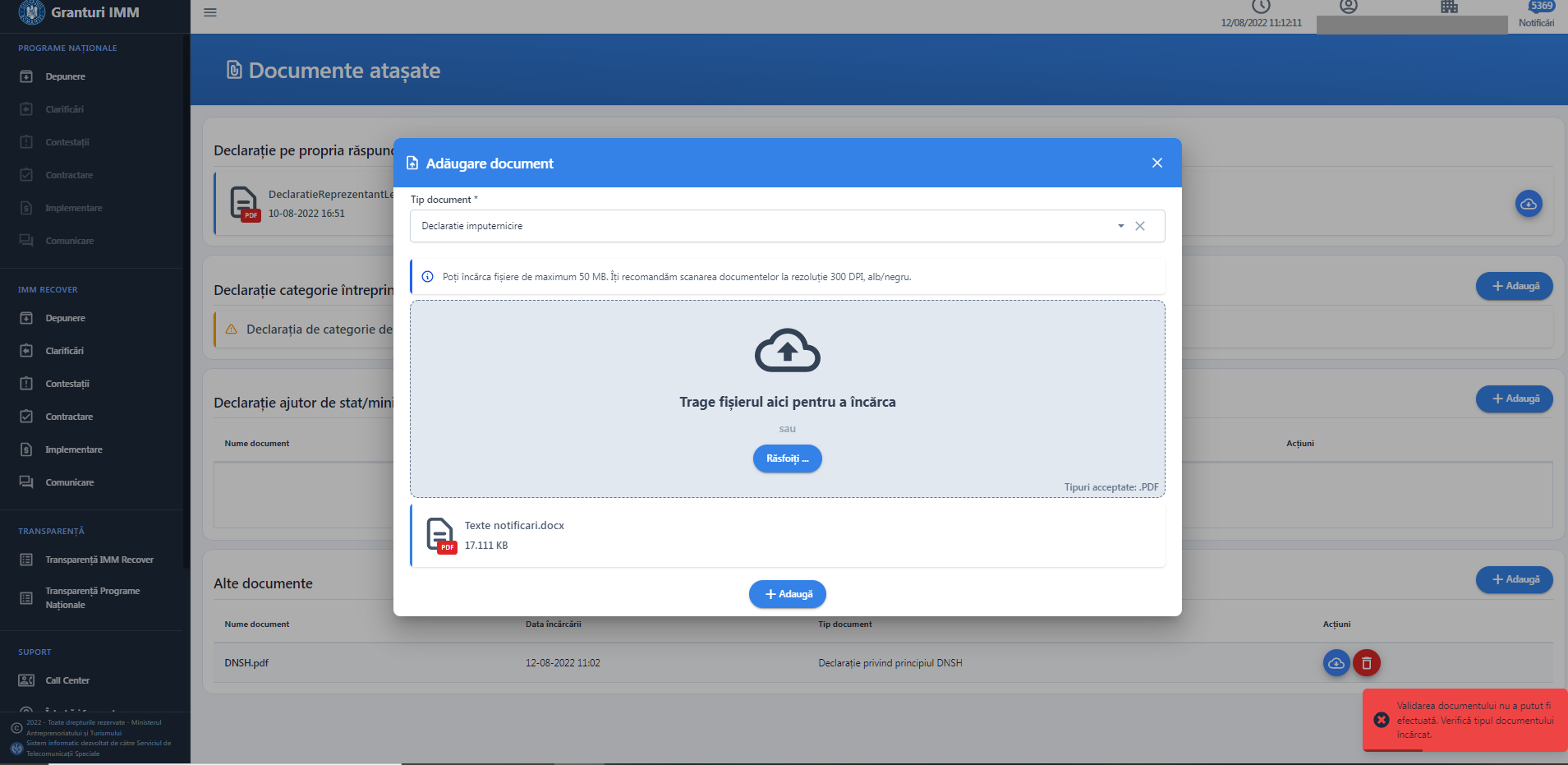 Date editabileDate needitabileDate de identificare: nume, prenume, serie CI/BI, numar BI/CI, numar de telefonDate de identificare: CNP, emailDate de corespondenta: judet/echivalent, localitate, strada, numar, bloc/scara/apartament, cod postalDate de corespondenta: Tara